Okul Adı	:Tarih :03/04/2023 Yaş Grubu (Ay)	:Öğretmenin Adı Soyadı	:Güne Başlama ZamanıÇocuklar güler yüzle sınıfa alınırlar.Oyun ZamanıÇocuklar öğrenme merkezlerine yönlendirilir.Kahvaltı, TemizlikMİLLİ EĞİTİM BAKANLIĞI OKUL ÖNCESİ EĞİTİM PROGRAMI GÜNLÜK EĞİTİM AKIŞIOyun merkezleri ve sınıf toplanır ve düzenlenir. Ardından eller yıkanır ve beslenmeye geçilir.Etkinlik Zamanı“10 Sayısını Öğreniyorum” Bütünleştirilmiş Türkçe, sanat, müzik, oyun, okuma yazmaya hazırlık çalışması büyük grup etkinliğiGünü Değerlendirme ZamanıBüyük grupla günün değerlendirilmesi amaçlı sohbet edildi. Gün içerisinde çocukların planladıklarını yapıp yapamadıkları konusunda kendilerini değerlendirmelerine rehberlik edildi. Ertesi gün yapmak istedikleri hakkında fikirleri soruldu. Çocuklara eve götürecekleri ve varsa diğer okul günü için getirecekleri hatırlatıldı.Eve GidişHazırlıklar tamamlanır, çocuklarla vedalaşılır.Genel DeğerlendirmeGünlük plandaki etkinliklerin tamamı uygulandı ve zamanında bitirildi.Etkinlik Adı- 10 Sayısını ÖğreniyorumEtkinliğin Çeşidi: Bütünleştirilmiş Türkçe, sanat, müzik, oyun, okuma yazmaya hazırlık çalışması büyük grup etkinliğiKAZANIM VE GÖSTERGELERBG : Kazanım 1. Nesne/durum/olaya dikkatini verir.G: Dikkat edilmesi gereken nesne/durum olaya odaklanır.Kazanım 2. Nesne/durum/olayla ilgili tahminde bulunur. G: Nesne/durum/olayla ilgili tahminini söyler.G: Tahmini ile ilgili ipuçlarını açıklar. G: Gerçek durumu inceler.G: Tahmini ile gerçek durumu karşılaştırır.Kazanım 4. Nesneleri sayar.G: İleriye/geriye doğru birer birer ritmik sayar. G: Belirtilen sayı kadar nesneyi gösterir.G: Saydığı nesnelerin kaç tane olduğunu söyler.G: 10’a kadar olan sayılar içerisinde bir sayıdan önce ve sonra gelensayıyı söyler.Kazanım 6. Nesne veya varlıkları özelliklerine göre eşleştirir.G: Nesne/varlıkları bire bir eşleştirir.G: Nesne/varlıkları miktarına göre ayırt eder, eşleştirir.G: Eş nesne/varlıkları gösterir.G: Nesne/varlıkları gölgeleri veya resimleriyle eşleştirir.ÖĞRENME SÜRECİ*Öğretmen çocukları karşılar, çocuklar öğretmen tarafından oyun merkezlerine yönlendirilir.*Sabah sporu olarak “Gasca Zurli – A ram sam sam” hareketleri birlikte yapılır.*Daha sonra “1'den 10'a Kadar Sayıları Öğreniyorum - Düşen Meyveleri Sayma - Eğitici Video” “ 10Sayısını Öğreniyorum - Okul öncesi Eğitici Video”izlenir.*Sanat Etkinliği için masalara geçilir. “10 Sayısı Sanat Etkinliği” sanat etkinliği “On (10) Küçük Kedicik ile Sayıları Öğreniyorum - Sayılar Şarkısı“ eşliğinde yapılır.*Çocuklar öğretmeni görebilecek şekilde otururlar. Öğretmen 10 rakamı ve 10 rakamından sonraki sayılar hakkında konuşulur ve 10 Sayısı Flash Kartları ve Slayt Gösterisi izlenir.*Daha önce öğrenilen parmak oyunu ve tekerlemeler tekrar edilir. 10 Yatakta Sayıları Saymak -10'dan Geriye Sayma Tekerlemesi söylenir.*”Karnı Acıkan Kedi Hikâyesi” izlenir.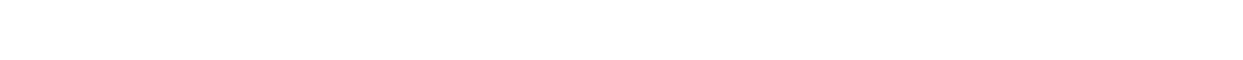 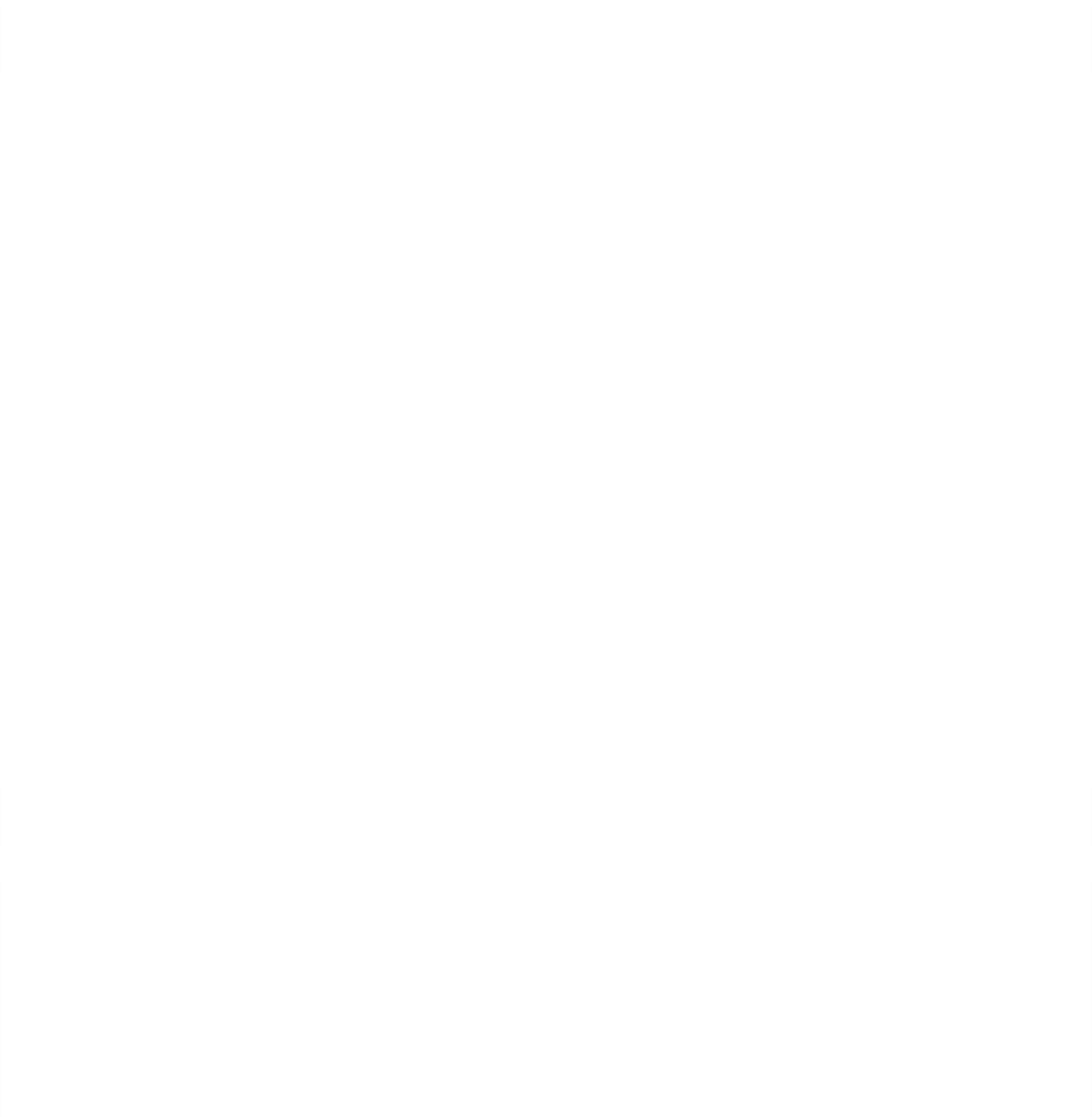 Kazanım 16. Nesneleri kullanarak basit toplama ve çıkarma işlemleriniyapar.G: Nesne grubuna belirtilen sayı kadar nesne ekler.DG: Kazanım 3. Söz dizimi kurallarına göre cümle kurar.G: Düz cümle, olumsuz cümle, soru cümlesi ve birleşik cümle kurar. G: Cümlelerinde ögeleri doğru kullanır.Kazanım 10. Görsel materyalleri okur.G: Görsel materyalleri inceler.G: Görsel materyalleri açıklar.G: Görsel materyallerle ilgili sorular sorar.G: Görsel materyallerle ilgili sorulara cevap verir.G: Görsel materyalleri kullanarak olay, öykü gibi kompozisyonlar oluşturur.*Daha önce öğrenilen Sağ Elimde Beş 5 Parmak (Say Bak) Şarkısı Söylenir. 10 Sayısı Şarkısı öğretilir.*”Denge Oyunu” oynanır10 TEKERLEMESİYatakta 10 kişiydiler Küçük olan dedikiBiraz kayın biraz kayınSonra hepsi kaydı Ve biri düştü 9, 9………………………Yatakta tek bir bebek varKüçük olan dedi ki İyi gecelerKazanım 12.Yazı farkındalığı gösterir.G: Yazının yönünü gösterir.MG: Kazanım 1. Yer değiştirme hareketleri yapar.G: Isınma ve soğuma hareketlerini bir rehber eşliğinde yapar.Kazanım 2. Denge hareketleri yapar.G: Bireysel ve eşli olarak denge hareketleri yapar.MATERYALLER: Çalışma kağıtları, boya kalemleri, makas, yapıştırıcı, kitapçıkSÖZCÜKLER: 10’dan 20’ye kadar sayılarKAVRAMLAR: 10 SayısıDEĞERLENDİRMEÇocuk açısından:Çocuklara programdaki davranışlar kazandırılmaya çalışıldı. Yapılan etkinliklerde kullanılan materyaller çocukların ilgilerini çekti ve etkinliğe aktif olarak katılmalarını sağladı. Oyun etkinliği çocukların çok hoşlarına gitti. Program çocukların gelişim alanlarına uygun olarak hazırlandı.Program açısından: Planlamada alınan kazanım ve göstergelerine ulaşılmaya çalışıldı. Etkinliklerin gün içindeki dağılımında aktif ve pasif dengesi kurulmaya çalışıldı. Etkinlik çeşitliliğine dikkat edildi. Sadece bir etkinliğe değil pek çok etkinliğe yer verilmeye çalışıldı. (Sanat Etkinliği,Oyun Etkinliği) Etkinliklerde planlanılan süre yeterli geldi.Öğretmen açısından: Çocukların ilgisini çekebilmek için etkinlikler sırasında değişik materyaller kullanmaya ve hazırlanan etkinliğin çocukların ilgi ve yeteneklerini göz önünde bulundurarak hazırlamaya dikkat edildi. Dolayısıyla çocukların ilgi ve dikkati yapılan etkinliklere çekilmede başarılı olundu.*Masalara geçilir ve okuma yazmaya hazırlık çalışmaları yapılır.*Çocuklar ertesi gün görüşmek üzere uğurlanır.DEĞERLENDİRME:Bugün neler yaptık?Hangi etkinlik hoşuna gitti?1’den 10’a kadar sayar mısın?10’dan geriye sayabilir misin?Sınıftan 10 tane nesne getirir misin?AİLE KATILIMI UYARLAMA ÖNERİLER10'dan 20'ye Kadar Sayalım - Okul Öncesi EğitimPuzzle, Hafıza Oyunu, İnteraktif Çalışmalar, İnteraktif OyunlarOkul Adı	:Tarih :04/04/2023 Yaş Grubu (Ay)	:Öğretmenin Adı Soyadı	:Güne Başlama ZamanıÇocuklar güler yüzle sınıfa alınırlar.Oyun ZamanıÇocuklar öğrenme merkezlerine yönlendirilir.Kahvaltı, TemizlikMİLLİ EĞİTİM BAKANLIĞI OKUL ÖNCESİ EĞİTİM PROGRAMI GÜNLÜK EĞİTİM AKIŞIOyun merkezleri ve sınıf toplanır ve düzenlenir. Ardından eller yıkanır ve beslenmeye geçilir.Etkinlik Zamanı“Karada, Havada, Suda Yaşayan Hayvanları Öğreniyorum” Bütünleştirilmiş Türkçe, sanat, müzik, okuma yazmaya hazırlık çalışması büyük grup etkinliğiGünü Değerlendirme ZamanıBüyük grupla günün değerlendirilmesi amaçlı sohbet edildi. Gün içerisinde çocukların planladıklarını yapıp yapamadıkları konusunda kendilerini değerlendirmelerine rehberlik edildi. Ertesi gün yapmak istedikleri hakkında fikirleri soruldu. Çocuklara eve götürecekleri ve varsa diğer okul günü için getirecekleri hatırlatıldı.Eve GidişHazırlıklar tamamlanır, çocuklarla vedalaşılır.Genel DeğerlendirmeGünlük plandaki etkinliklerin tamamı uygulandı ve zamanında bitirildi.Etkinlik Adı- Karada, Havada, Suda Yaşayan Hayvanları ÖğreniyorumEtkinliğin Çeşidi: Bütünleştirilmiş Türkçe, sanat, müzik, okuma yazmaya hazırlık çalışması büyük grup etkinliğiKAZANIM VE GÖSTERGELERBG : Kazanım 1. Nesne/durum/olaya dikkatini verir.G: Dikkatini çeken nesne/durum/olayı ayrıntılarıyla açıklar.Kazanım 2. Nesne/durum/olayla ilgili tahminde bulunur. G: Nesne/durum/olayla ilgili tahminini söyler.G: Tahmini ile ilgili ipuçlarını açıklar.G: Gerçek durumu inceler.G: Tahmini ile gerçek durumu karşılaştırır.Kazanım 5. Nesne ya da varlıkları gözlemler.G: Nesne/varlığın adını, sesini ve söyler.Kazanım 6. Nesne veya varlıkları özelliklerine göre eşleştirir.G: Nesne/varlıkları bire bir eşleştirir.G: Nesne/varlıkları miktarına göre ayırt eder, eşleştirir.G: Eş nesne/varlıkları gösterir.G: Nesne/varlıkları gölgeleri veya resimleriyle eşleştirir.DG: Kazanım 5. Dili iletişim amacıyla kullanır.G: Konuşma sırasında göz teması kurar.G: Jest ve mimikleri anlar.G: Konuşurken jest ve mimiklerini kullanır.G: Konuşmayı başlatır. G: Konuşmayı sürdürür.G: Konuşmayı sonlandırır.ÖĞRENME SÜRECİ*Öğretmen çocukları karşılar, çocuklar öğretmen tarafından oyun merkezlerine yönlendirilir.*Sabah sporu olarak “Çok Şaşırdım!!! (Ta Ta Ta) / Okul Öncesi Spor-Dans” hareketleri birlikte yapılır.*Daha sonra “Havada – Karada – Denizde Yașayan Canlılar Eğitici Video” ve “Hayvanat Bahçesi EğiticiFilm“ izlenir.*Sanat Etkinliği için masalara geçilir. “Hayvanlar ile ilgili Sanat Etkinliği” sanat etkinliği “Sevimli Hayvanlar Şarkısı Hakan Abi ve Gitarı Boncuk” eşliğinde yapılır.*Çocuklar öğretmeni görebilecek şekilde otururlar. Karada havada suda yaşayan hayvanlar ve hem karada hem suda yaşayabilen hayvanlar hakkında sohbet edilir.*Daha önce öğrenilen parmak oyunu ve tekerlemeler tekrar edilir. “Hayvan Bilmeceleri 2” gerektiğindeipucu verilerek sorulur.*”Mürekkep Balığı Masalı - Modern Türk Masalları” izlenir.*Daha önce öğrenilen “Sevimlidir Hayvanlar Şarkısı” öğretilir.*Masalara geçilir ve okuma yazmaya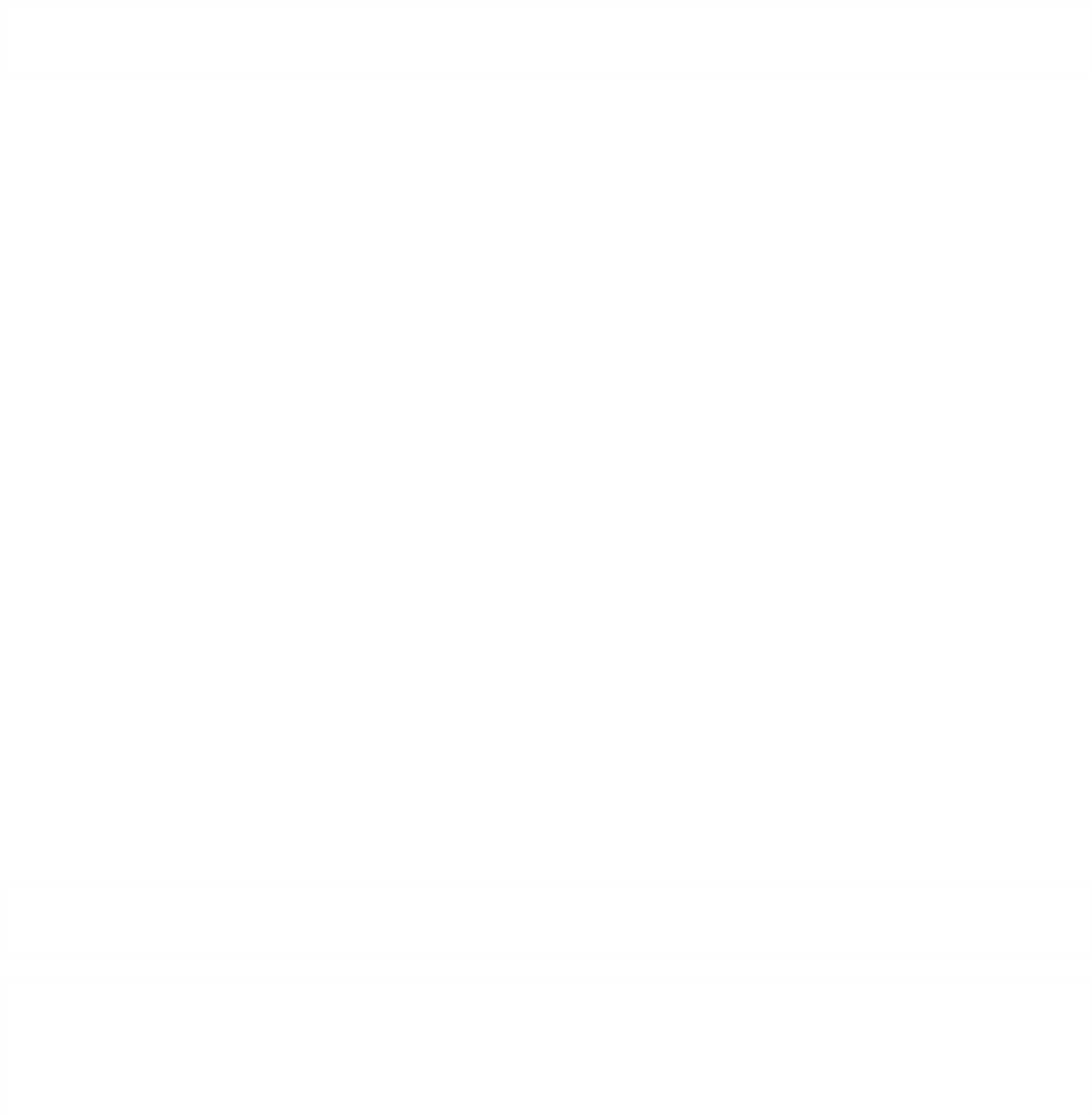 Kazanım 8. Dinlediklerini/izlediklerini çeşitli yollarla ifade eder. G: Dinledikleri/izledikleri ile ilgili sorular sorar.G: Dinledikleri/izledikleri ile ilgili sorulara cevap verir. G: Dinlediklerini/izlediklerini başkalarına anlatır.G: Dinlediklerini/izlediklerini resim, müzik, drama, şiir, öykü gibi çeşitli yollarla sergiler.hazırlık çalışmaları yapılır.*Çocuklar ertesi gün görüşmek üzere uğurlanır.Evde Kedi Mırnav Mırnav Yolda Köpek Hav Hav Hav Sevimlidir Hayvanlar, Sevimlidir OnlarEvde Kedi Mırnav Mırnav Yolda Köpek Hav Hav Hav Sevimlidir Hayvanlar, Sevimlidir OnlarMG: Kazanım 1. Yer değiştirme hareketleri yapar.G: Isınma ve soğuma hareketlerini bir rehber eşliğinde yapar.Kazanım 4. Küçük kas kullanımı gerektiren hareketleri yapar. G: Nesneleri toplar.G: Nesneleri kaptan kaba boşaltır.G: Malzemeleri keser, yapıştırır, değişik şekillerde katlar.MATERYALLER: Çalışma kağıtları, boya kalemleri, makas, yapıştırıcı, kitapçıkSÖZCÜKLER: Farklı hayvan isimleri, Hayvanat BahçesiKAVRAMLAR:DEĞERLENDİRMEÇocuk açısından:Çocuklara programdaki davranışlar kazandırılmaya çalışıldı. Yapılan etkinliklerde kullanılan materyaller çocukların ilgilerini çekti ve etkinliğe aktif olarak katılmalarını sağladı. Program çocukların gelişim alanlarına uygun olarak hazırlandı.Program açısından: Planlamada alınan kazanım ve göstergelerine ulaşılmaya çalışıldı. Etkinliklerin gün içindeki dağılımında aktif ve pasif dengesi kurulmaya çalışıldı. Etkinlik çeşitliliğine dikkat edildi. Sadece bir etkinliğe değil pek çok etkinliğe yer verilmeye çalışıldı. (Sanat Etkinliği, Oyun Etkinliği) Etkinliklerde planlanılan süre yeterli geldi.Öğretmen açısından: Çocukların ilgisini çekebilmek için etkinlikler sırasında değişik materyaller kullanmaya ve hazırlanan etkinliğin çocukların ilgi ve yeteneklerini göz önünde bulundurarak hazırlamaya dikkat edildi. Dolayısıyla çocukların ilgi ve dikkati yapılan etkinliklere çekilmede başarılı olundu.DEĞERLENDİRME:Bugün neler yaptık?Havada yaşayan hayvanlar hangileridir?Karada yaşayan hayvanlar hangileridir?Suda yaşayan hayvanlar hangileridir?Hem karada hem suda yaşayan hayvanlar hangileridir?Sen hiç hayvanat bahçesine gittin mi?AİLE KATILIMI UYARLAMA ÖNERİLERNiloya - Sevimli Hayvanlar Eğitici FilmSuda Yaşayan Canlılar - Miniyo Çocuk Şarkıları Drama- Hayvanlar Alemi- CanlandırmaPuzzle, Hafıza Oyunu, İnteraktif Çalışmalar, İnteraktif OyunlarOkul Adı	:Tarih :05/04/2023 Yaş Grubu (Ay)	:Öğretmenin Adı Soyadı	:Güne Başlama ZamanıÇocuklar güler yüzle sınıfa alınırlar.Oyun ZamanıÇocuklar öğrenme merkezlerine yönlendirilir.Kahvaltı, TemizlikMİLLİ EĞİTİM BAKANLIĞI OKUL ÖNCESİ EĞİTİM PROGRAMI GÜNLÜK EĞİTİM AKIŞIOyun merkezleri ve sınıf toplanır ve düzenlenir. Ardından eller yıkanır ve beslenmeye geçilir.Etkinlik Zamanı“Çiftlik Hayvanları ve Yavruları” Bütünleştirilmiş Türkçe, sanat, müzik, oyun, okuma yazmaya hazırlık çalışması büyük grup etkinliğiGünü Değerlendirme ZamanıBüyük grupla günün değerlendirilmesi amaçlı sohbet edildi. Gün içerisinde çocukların planladıklarını yapıp yapamadıkları konusunda kendilerini değerlendirmelerine rehberlik edildi. Ertesi gün yapmak istedikleri hakkında fikirleri soruldu. Çocuklara eve götürecekleri ve varsa diğer okul günü için getirecekleri hatırlatıldı.Eve GidişHazırlıklar tamamlanır, çocuklarla vedalaşılır.Genel DeğerlendirmeGünlük plandaki etkinliklerin tamamı uygulandı ve zamanında bitirildi.Etkinlik Adı- Çiftlik Hayvanları ve YavrularıEtkinliğin Çeşidi: Bütünleştirilmiş Türkçe, sanat, müzik, oyun, okuma yazmaya hazırlık çalışması büyük grup etkinliğiKAZANIM VE GÖSTERGELER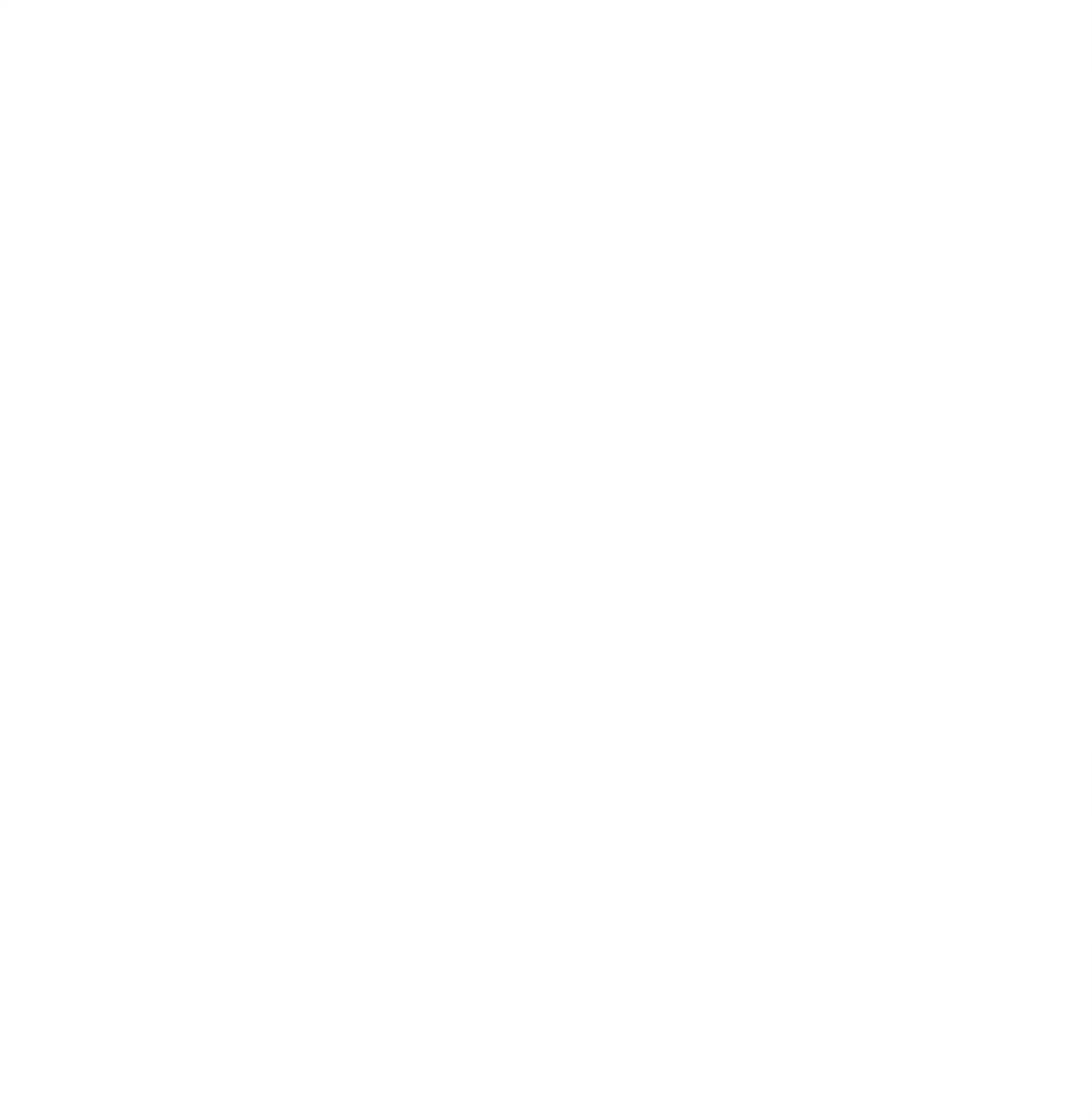 BG : Kazanım 1. Nesne/durum/olaya dikkatini verir.G: Dikkatini çeken nesne/durum/olaya yönelik sorular sorar.Kazanım 2. Nesne/durum/olayla ilgili tahminde bulunur. G: Nesne/durum/olayla ilgili tahminini söyler.G: Tahmini ile ilgili ipuçlarını açıklar. G: Gerçek durumu inceler.G: Tahmini ile gerçek durumu karşılaştırır.Kazanım 5. Nesne ya da varlıkları gözlemlerG: Nesne/varlığın adını, sesini ve kullanım amaçlarını söyler.Kazanım 6. Nesne veya varlıkları özelliklerine göre eşleştirir.G: Nesne/varlıkları bire bir eşleştirir.G: Eş nesne/varlıkları gösterir.G: Nesne/varlıkları gölgeleri veya resimleriyle eşleştirir.DG: Kazanım 2. Sesini uygun kullanır.G: Konuşurken/şarkı söylerken nefesini doğru kullanır.G: Konuşurken/şarkı söylerken sesinin tonunu, hızını ve şiddetiniayarlar.Kazanım 6. Sözcük dağarcığını geliştirir.G: Dinlediklerinde yeni olan sözcükleri fark eder ve sözcüklerin anlamlarını sorar.G: Sözcükleri hatırlar ve sözcüklerin anlamını söyler.G: Yeni öğrendiği sözcükleri anlamlarına uygun olarak kullanır.Kazanım 7. Dinlediklerinin/izlediklerinin anlamını kavrar.G: Sözel yönergeleri yerine getirir.G: Dinlediklerini/izlediklerini açıklar. Dinledikleri/izledikleri hakkındayorum yapar.ÖĞRENME SÜRECİ*Öğretmen çocukları karşılar, çocuklar öğretmen tarafından oyun merkezlerine yönlendirilir.*Sabah sporu olarak “Civciv Dansı Sabah Sporu” hareketleri birlikte yapılır.*Daha sonra “Çiftlik Hayvanları - Eğitici Videolar “, “Yavru Çiftlik Hayvanlarını Öğreniyoruz - EğiticiVideo” ve “Kuzucuk - Çiftlikte Kargaşa - Eğitici Film” izlenir.*Sanat Etkinliği için masalara geçilir. “Çiftlik hayvanları ile ilgili” sanat etkinliği yapılır. Çiftliğim Benim Şarkısı eşliğinde yapılır.*Çocuklar öğretmeni görebilecek şekilde otururlar. Çiftlik hayvanları ve yavruları, çiftlikhayvanlarından nasıl yararlanılır? konusunda konuşulur.*Daha önce öğrenilen “At Alkışı Parmak Oyunu” tekrar edilir. “Hayvan Bilmeceleri” şarkı eşliğindetahmin edilir.*”Çiftlik Hikâyesi” izlenir.*Daha önce öğrenilen “Dedemin Ciftliği Şarkısı” öğretilir. “Çilli Horoz Şarkısı” ile dans edilir.* “Kurt Kuzu Oyunu” oynanır*Masalara geçilir ve okuma yazmaya hazırlık çalışmaları yapılır.*Çocuklar ertesi gün görüşmek üzere uğurlanır.MG: Kazanım 1. Yer değiştirme hareketleri yapar.G: Isınma ve soğuma hareketlerini bir rehber eşliğinde yapar.G: Yönergeler doğrultusunda koşar.MATERYALLER: Çalışma kağıtları, boya kalemleri, makas, yapıştırıcı, SÖZCÜKLER: Çiftlik, Çiftlik hayvanlarının ve yavrularının isimleri KAVRAMLAR:DEĞERLENDİRMEÇocuk açısından:Çocuklara programdaki davranışlar kazandırılmaya çalışıldı. Yapılan etkinliklerde kullanılan materyaller çocukların ilgilerini çekti ve etkinliğe aktif olarak katılmalarını sağladı. Oyun etkinliği çocukların çok hoşlarına gitti. Program çocukların gelişim alanlarına uygun olarak hazırlandı.Program açısından: Planlamada alınan kazanım ve göstergelerine ulaşılmaya çalışıldı. Etkinliklerin gün içindeki dağılımında aktif ve pasif dengesi kurulmaya çalışıldı. Etkinlik çeşitliliğine dikkat edildi. Sadece bir etkinliğe değil pek çok etkinliğe yer verilmeye çalışıldı. (Sanat Etkinliği, Oyun Etkinliği) Etkinliklerde planlanılan süre yeterli geldi.Öğretmen açısından: Çocukların ilgisini çekebilmek için etkinlikler sırasında değişik materyaller kullanmaya ve hazırlanan etkinliğin çocukların ilgi ve yeteneklerini göz önünde bulundurarak hazırlamaya dikkat edildi. Dolayısıyla çocukların ilgi ve dikkati yapılan etkinliklere çekilmede başarılı olundu.DEĞERLENDİRME:Bugün neler yaptık?Hangi etkinliği yapmak hoşuna gitti?Çiftlik hayvanları hangileridir?Çiftlik hayvanlarının yavruları hangileridir?Çiftlik hayvanlarından nasıl faydalanırız?AİLE KATILIMI UYARLAMA ÖNERİLERAli Babanın Çiftliği ŞarkısıNiloya - Buzağı - Eğitici FilmPuzzle, Hafıza Oyunu, İnteraktif Çalışmalar, İnteraktif OyunlarOkul Adı	:Tarih :06/04/2023 Yaş Grubu (Ay)	:Öğretmenin Adı Soyadı	:Güne Başlama ZamanıÇocuklar güler yüzle sınıfa alınırlar.Oyun ZamanıÇocuklar öğrenme merkezlerine yönlendirilir.Kahvaltı, TemizlikMİLLİ EĞİTİM BAKANLIĞI OKUL ÖNCESİ EĞİTİM PROGRAMI GÜNLÜK EĞİTİM AKIŞIOyun merkezleri ve sınıf toplanır ve düzenlenir. Ardından eller yıkanır ve beslenmeye geçilir.Etkinlik Zamanı“Meyve ve Sebzeleri Tanıyorum” Bütünleştirilmiş Türkçe, sanat, drama, müzik, oyun, okuma yazmaya hazırlık çalışması büyük grup etkinliğiGünü Değerlendirme ZamanıBüyük grupla günün değerlendirilmesi amaçlı sohbet edildi. Gün içerisinde çocukların planladıklarını yapıp yapamadıkları konusunda kendilerini değerlendirmelerine rehberlik edildi. Ertesi gün yapmak istedikleri hakkında fikirleri soruldu. Çocuklara eve götürecekleri ve varsa diğer okul günü için getirecekleri hatırlatıldı.Eve GidişHazırlıklar tamamlanır, çocuklarla vedalaşılır.Genel DeğerlendirmeGünlük plandaki etkinliklerin tamamı uygulandı ve zamanında bitirildi.Etkinlik Adı- Meyve ve Sebzeleri TanıyorumEtkinliğin Çeşidi: Bütünleştirilmiş Türkçe, sanat, drama, müzik, oyun, okuma yazmaya hazırlık çalışması büyük grup etkinliğiKAZANIM VE GÖSTERGELERBG : Kazanım 1. Nesne/durum/olaya dikkatini verir.G: Dikkatini çeken nesne/durum/olaya yönelik sorular sorar.G: Dikkatini çeken nesne/durum/olayı ayrıntılarıyla açıklar.Kazanım 2. Nesne/durum/olayla ilgili tahminde bulunur. G: Nesne/durum/olayla ilgili tahminini söyler.G: Tahmini ile ilgili ipuçlarını açıklar.G: Gerçek durumu inceler.G: Tahmini ile gerçek durumu karşılaştırır.Kazanım 5. Nesne ya da varlıkları gözlemlerG: Nesne/varlığın adını ve kullanım amaçlarını söyler.Kazanım 6. Nesne veya varlıkları özelliklerine göre eşleştirir.G: Nesne/varlıkları bire bir eşleştirir.G: Eş nesne/varlıkları gösterir.G: Nesne/varlıkları gölgeleri veya resimleriyle eşleştirir.DG: Kazanım 3. Söz dizimi kurallarına göre cümle kurar.G: Düz cümle, olumsuz cümle, soru cümlesi ve birleşik cümle kurar.G: Cümlelerinde ögeleri doğru kullanır.Kazanım 7. Dinlediklerinin/izlediklerinin anlamını kavrar.G: Sözel yönergeleri yerine getirir.G: Dinlediklerini/izlediklerini açıklar. Dinledikleri/izledikleri hakkındayorum yapar.Kazanım 8. Dinlediklerini/izlediklerini çeşitli yollarla ifade eder.G: Dinledikleri/izledikleri ile ilgili sorular sorar.G: Dinledikleri/izledikleri ile ilgili sorulara cevap verir. G: Dinlediklerini/izlediklerini başkalarına anlatır.G: Dinlediklerini/izlediklerini resim, müzik, drama, şiir, öykü gibi çeşitliyollarla sergiler.ÖĞRENME SÜRECİ*Öğretmen çocukları karşılar, çocuklar öğretmen tarafından oyun merkezlerine yönlendirilir.*Sabah sporu olarak “Deve Cüce Sabah Sporu” hareketleri birlikte yapılır.*Daha sonra “ Meyveleri Tanıyalım - Okul Öncesi Eğitim “, “Sebzeleri Öğreniyorum - Eğitici Video “ “Meyve ve Sebzeler Nerede Yetişir?” ve “Elif ve Arkadaşları - Sebze Çorbası” Eğitici Film” izlenir.*Sanat Etkinliği için masalara geçilir. “Meyve ve Sebzelerle ile ilgili” sanat etkinliği ”Meyveler ve Sebzeler Şarkısı” eşliğinde yapılır.*Çocuklar öğretmeni görebilecek şekilde otururlar. Meyveler, sebzeler ve yetiştirildikleri yerler hakkında konuşulur. Hangi mevsimde hangi meyve ve sebzelerin yenmesi gerektiği ve meyve vesebzelerin faydaları hakkında konuşulur.*Daha önce öğrenilen tekerleme ve parmak oyunları oynanır. “Meyve Ve Sebze Bilmeceleri” gerektiğinde ipucu verilerek sorulur.* Meyveleri Tanıyalım Hikâyesi izlenir.MG: Kazanım 1. Yer değiştirme hareketleri yapar.G: Isınma ve soğuma hareketlerini bir rehber eşliğinde yapar.G: Yönergeler doğrultusunda koşar.ÖBB: Kazanım 4. Yeterli ve dengeli beslenir.G: Yiyecek ve içecekleri yeterli miktarda yer/içer.G: Öğün zamanlarında yemek yemeye çaba gösterir.G: Sağlığı olumsuz etkileyen yiyecekleri ve içecekleri yemekten/ içmekten kaçınır.G: Yiyecekleri yerken sağlık ve görgü kurallarına özen gösterir.MATERYALLER: Çalışma kağıtları, boya kalemleri, makas, yapıştırıcı, meyve sebze görselleriSÖZCÜKLER: Meyve ve sebzelerKAVRAMLAR:DEĞERLENDİRMEÇocuk açısından:Çocuklara programdaki davranışlar kazandırılmaya çalışıldı. Yapılan etkinliklerde kullanılan materyaller çocukların ilgilerini çekti ve etkinliğe aktif olarak katılmalarını sağladı. Oyun etkinliği çocukların çok hoşlarına gitti. Program çocukların gelişim alanlarına uygun olarak hazırlandı.Program açısından: Planlamada alınan kazanım ve göstergelerine ulaşılmaya çalışıldı. Etkinliklerin gün içindeki dağılımında aktif ve pasif dengesi kurulmaya çalışıldı. Etkinlik çeşitliliğine dikkat edildi. Sadece bir etkinliğe değil pek çok etkinliğe yer verilmeye çalışıldı. (Sanat Etkinliği, Oyun Etkinliği) Etkinliklerde planlanılan süre yeterli geldi.Öğretmen açısından: Çocukların ilgisini çekebilmek için etkinlikler sırasında değişik materyaller kullanmaya ve hazırlanan etkinliğin çocukların ilgi ve yeteneklerini göz önünde bulundurarak hazırlamaya dikkat edildi. Dolayısıyla çocukların ilgi ve dikkati yapılan etkinliklere çekilmede başarılı olundu.*“Ak Sakallı Dede Şarkısı ve Tombul Turp Draması” yapılır.*Daha önce öğrenilen “Sebze Meyve Çocuk Şarkısı”“Meyve Sepeti Oyunu” oynanır*Masalara geçilir ve okuma yazmaya hazırlık çalışmaları yapılır.*Çocuklar ertesi gün görüşmek üzere uğurlanır.DEĞERLENDİRME:Bugün neler yaptık?Hangi etkinliği yapmak hoşuna gitti?Meyvelere 2 tane örnek verir misin?Sebzelere 2 tane örnek verir misin?Toprağın altında yetişenler hangileri?AİLE KATILIMI UYARLAMA ÖNERİLERMeyveleri Öğreniyorum - Okul Öncesi Eğitim Videosu“Yetiştirme Şekillerine Göre Sebze ve Meyveleri Öğreniyorum - Eğitici Video “ ”Şirin Elma Hikâyesi”Puzzle, Hafıza Oyunu, İnteraktif Çalışmalar, İnteraktif OyunlarOkul Adı	:Tarih :07/04/2023 Yaş Grubu (Ay)	:Öğretmenin Adı Soyadı	:Güne Başlama ZamanıÇocuklar güler yüzle sınıfa alınırlar.Oyun ZamanıÇocuklar öğrenme merkezlerine yönlendirilir.Kahvaltı, TemizlikMİLLİ EĞİTİM BAKANLIĞI OKUL ÖNCESİ EĞİTİM PROGRAMI GÜNLÜK EĞİTİM AKIŞIOyun merkezleri ve sınıf toplanır ve düzenlenir. Ardından eller yıkanır ve beslenmeye geçilir.Etkinlik Zamanı“Sağlık Haftası” Bütünleştirilmiş Türkçe, sanat, müzik, oyun, okuma yazmaya hazırlık çalışması büyük grup etkinliğiGünü Değerlendirme ZamanıBüyük grupla günün değerlendirilmesi amaçlı sohbet edildi. Gün içerisinde çocukların planladıklarını yapıp yapamadıkları konusunda kendilerini değerlendirmelerine rehberlik edildi. Ertesi gün yapmak istedikleri hakkında fikirleri soruldu. Çocuklara eve götürecekleri ve varsa diğer okul günü için getirecekleri hatırlatıldı.Eve GidişHazırlıklar tamamlanır, çocuklarla vedalaşılır.Genel DeğerlendirmeGünlük plandaki etkinliklerin tamamı uygulandı ve zamanında bitirildi.Etkinlik Adı- Sağlık HaftasıEtkinliğin Çeşidi: Bütünleştirilmiş Türkçe, sanat, müzik, oyun, okuma yazmaya hazırlık çalışması büyük grup etkinliğiKAZANIM VE GÖSTERGELERBG : Kazanım 1. Nesne/durum/olaya dikkatini verir.G: Dikkatini çeken nesne/durum/olayı ayrıntılarıyla açıklar.Kazanım 6. Nesne veya varlıkları özelliklerine göre eşleştirir.G: Nesne/varlıkları bire bir eşleştirir.G: Eş nesne/varlıkları gösterir.G: Nesne/varlıkları gölgeleri veya resimleriyle eşleştirir.DG: Kazanım 7. Dinlediklerinin/izlediklerinin anlamını kavrar.G: Dinlediklerini/izlediklerini açıklar.SDG: Kazanım 16. Toplumsal yaşamda bireylerin farklı rol ve görevleri olduğunu açıklar.G: Toplumda farklı rol ve görevlere sahip kişiler olduğunu söyler.G: Aynı kişinin farklı rol ve görevleri olduğunu söyler.MG: Kazanım 1. Yer değiştirme hareketleri yapar.G: Isınma ve soğuma hareketlerini bir rehber eşliğinde yapar.ÖBB: Kazanım 4. Yeterli ve dengeli beslenir.G: Yiyecek ve içecekleri yeterli miktarda yer/içer.G: Öğün zamanlarında yemek yemeye çaba gösterir.G: Sağlığı olumsuz etkileyen yiyecekleri ve içecekleri yemekten/ içmekten kaçınır.G: Yiyecekleri yerken sağlık ve görgü kurallarına özen gösterir.Kazanım 5. Dinlenmenin önemini açıklar.G: Kendisini dinlendiren etkinliklerin neler olduğunu söyler.G: Dinlendirici etkinliklere katılır.G: Dinlenmediğinde ortaya çıkabilecek sonuçları söyler.Kazanım 6. Günlük yaşam becerileri için gerekli araç ve gereçleri kullanır.ÖĞRENME SÜRECİ*Öğretmen çocukları karşılar, çocuklar öğretmen tarafından oyun merkezlerine yönlendirilir.*Sabah sporu olarak “Sağlıklı Yiyecekler Parkuru Level Up” hareketleri birlikte yapılır.*Daha sonra “Dünya Sağlık Haftası - Okul Öncesi Video”, “Sağlıklı Olmak - Okul Öncesi Eğitici Video” ve“Elif ve Arkadaşları - Sağlığını Koru” Eğitici Film” izlenir.*Sanat Etkinliği için masalara geçilir. “Sağlık Haftası ile ilgili” sanat etkinliği “Sağlık Şarkısı” eşliğinde yapılır.*Çocuklar öğretmeni görebilecek şekilde otururlar. Sağlık haftası nedir? Sağlık merkezleri nereleridir? Sağlık çalışanları kimlerdir? Sağlıklı olmak için neler yapmalıyız? Konuları hakkında konuşulur.*Daha önce öğrenilen te ”Mikrop Parmak Oyunu” oynanır.“Mırnav'ın Hatası Hikâyesi” izlenir.“Sağlık Haftası Şarkılı Oyun” oynanır,G: Beslenme sırasında uygun araç ve gereçleri kullanır.G: Beden temizliğiyle ilgili malzemeleri kullanır.G: Çevre temizliği ile ilgili araç ve gereçleri kullanır.Kazanım 8. Sağlığı ile ilgili önlemler alır.G: Sağlığını korumak için yapması gerekenleri söyler.G: Sağlığına dikkat etmediğinde ortaya çıkabilecek sonuçları açıklar.G: Sağlığını korumak için gerekenleri yapar.MATERYALLER: Çalışma kağıtları, boya kalemleri, makas, yapıştırıcı,SÖZCÜKLER: Taze Bayat KAVRAMLAR: Taze Bayat DEĞERLENDİRMEÇocuk açısından:Çocuklara programdaki davranışlar kazandırılmaya çalışıldı. Yapılan etkinliklerde kullanılan materyaller çocukların ilgilerini çekti ve etkinliğe aktif olarak katılmalarını sağladı. Şarkılı oyun etkinliği çocukların çok hoşlarına gitti. Program çocukların gelişim alanlarına uygun olarak hazırlandı.Program açısından: Planlamada alınan kazanım ve göstergelerine ulaşılmaya çalışıldı. Etkinliklerin gün içindeki dağılımında aktif ve pasif dengesi kurulmaya çalışıldı. Etkinlik çeşitliliğine dikkat edildi. Sadece bir etkinliğe değil pek çok etkinliğe yer verilmeye çalışıldı. (Sanat Etkinliği, Şarkılı Oyun Etkinliği) Etkinliklerde planlanılan süre yeterli geldi.Öğretmen açısından: Çocukların ilgisini çekebilmek için etkinlikler sırasında değişik materyaller kullanmaya ve hazırlanan etkinliğin çocukların ilgi ve yeteneklerini göz önünde bulundurarak hazırlamaya dikkat edildi. Dolayısıyla çocukların ilgi ve dikkati yapılan etkinliklere çekilmede başarılı olundu.*“Taze Bayat Kavramı Eğitici Video” izlenir ve masalara geçilir okuma yazmaya hazırlık çalışmaları yapılır.*Çocuklar ertesi gün görüşmek üzere uğurlanır.DEĞERLENDİRME:Bugün neler yaptık?Sağlık Haftası nedir?Sağlığımız için taze ürünler mi kullanmalıyız bayat ürünler mi?Sen sağlığını korumak için neler yapıyorsun?AİLE KATILIMI UYARLAMA ÖNERİLERSağlıklı ve Dengeli Beslenme ŞarkısıElif ve Arkadaşları - Geçmiş Olsun - Eğitici Film Yeterli ve Dengeli Beslen HikâyesiSağlık Haftası DramasıPuzzle, Hafıza Oyunu, İnteraktif Çalışmalar, İnteraktif OyunlarOkul Adı	:Tarih :10/04/2023 Yaş Grubu (Ay)	:Öğretmenin Adı Soyadı	:Güne Başlama ZamanıÇocuklar güler yüzle sınıfa alınırlar.Oyun ZamanıÇocuklar öğrenme merkezlerine yönlendirilir.Kahvaltı, TemizlikMİLLİ EĞİTİM BAKANLIĞI OKUL ÖNCESİ EĞİTİM PROGRAMI GÜNLÜK EĞİTİM AKIŞIOyun merkezleri ve sınıf toplanır ve düzenlenir. Ardından eller yıkanır ve beslenmeye geçilir.Etkinlik Zamanı“Polis Ne Yapar?” Bütünleştirilmiş Türkçe, sanat, müzik, oyun, okuma yazmaya hazırlık çalışması büyük grup etkinliğiGünü Değerlendirme ZamanıBüyük grupla günün değerlendirilmesi amaçlı sohbet edildi. Gün içerisinde çocukların planladıklarını yapıp yapamadıkları konusunda kendilerini değerlendirmelerine rehberlik edildi. Ertesi gün yapmak istedikleri hakkında fikirleri soruldu. Çocuklara eve götürecekleri ve varsa diğer okul günü için getirecekleri hatırlatıldı.Eve GidişHazırlıklar tamamlanır, çocuklarla vedalaşılır.Genel DeğerlendirmeGünlük plandaki etkinliklerin tamamı uygulandı ve zamanında bitirildi.Etkinlik Adı- Polis Ne Yapar?Etkinliğin Çeşidi: Bütünleştirilmiş Türkçe, sanat, müzik, oyun, okuma yazmaya hazırlık çalışması büyük grup etkinliği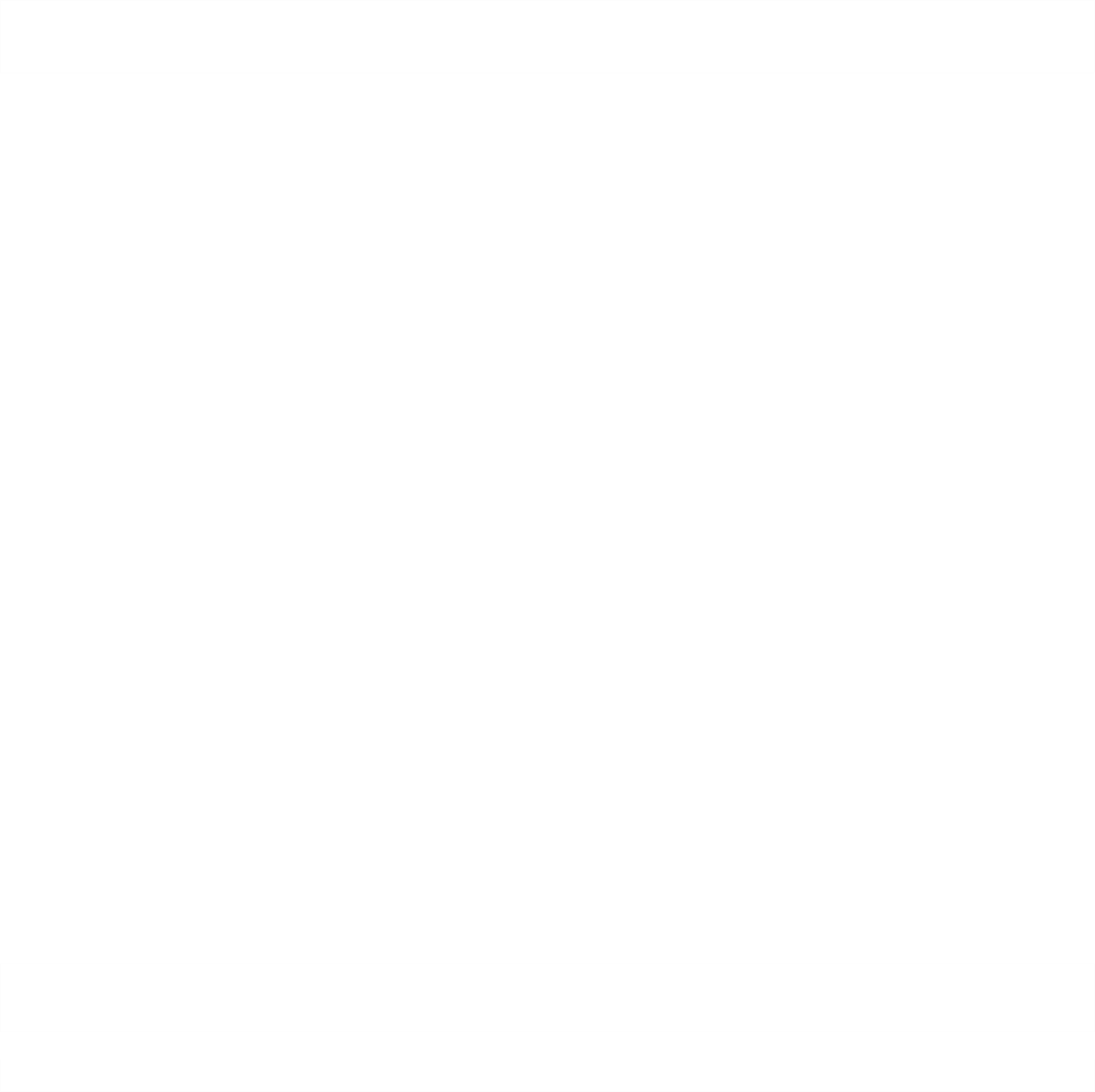 MG: Kazanım 1. Yer değiştirme hareketleri yapar.G: Isınma ve soğuma hareketlerini bir rehber eşliğinde yapar.MATERYALLER: Çalışma kağıtları, boya kalemleri, makas, yapıştırıcı, sayı kartları, düdük, renkli A4SÖZCÜKLER: Polis, siren sesi, kelepçeKAVRAMLAR: Doğru YanlışDEĞERLENDİRMEÇocuk açısından:Çocuklara programdaki davranışlar kazandırılmaya çalışıldı. Yapılan etkinliklerde kullanılan materyaller çocukların ilgilerini çekti ve etkinliğe aktif olarak katılmalarını sağladı. Program çocukların gelişim alanlarına uygun olarak hazırlandı.Program açısından: Planlamada alınan kazanım ve göstergelerine ulaşılmaya çalışıldı. Etkinliklerin gün içindeki dağılımında aktif ve pasif dengesi kurulmaya çalışıldı. Etkinlik çeşitliliğine dikkat edildi. Sadece bir etkinliğe değil pek çok etkinliğe yer verilmeye çalışıldı. (Sanat Etkinliği, Oyun Etkinliği) Etkinliklerde planlanılan süre yeterli geldi.Öğretmen açısından: Çocukların ilgisini çekebilmek için etkinlikler sırasında değişik materyaller kullanmaya ve hazırlanan etkinliğin çocukların ilgi ve yeteneklerini göz önünde bulundurarak hazırlamaya dikkat edildi. Dolayısıyla çocukların ilgi ve dikkati yapılan etkinliklere çekilmede başarılı olundu.DEĞERLENDİRME:Bugün neler yaptık?Polisler ne yapar?Polisin genel numarası nedir?Büyüyünce polis olmak ister misin?AİLE KATILIMIUYARLAMAGEZİPolis Merkezine gezi düzenlenebilir.ÖNERİLERPuzzle, Hafıza Oyunu, İnteraktif Çalışmalar, İnteraktif OyunlarOkul Adı	:Tarih :11/04/2023 Yaş Grubu (Ay)	:Öğretmenin Adı Soyadı	:Güne Başlama ZamanıÇocuklar güler yüzle sınıfa alınırlar.Oyun ZamanıÇocuklar öğrenme merkezlerine yönlendirilir.Kahvaltı, TemizlikMİLLİ EĞİTİM BAKANLIĞI OKUL ÖNCESİ EĞİTİM PROGRAMI GÜNLÜK EĞİTİM AKIŞIOyun merkezleri ve sınıf toplanır ve düzenlenir. Ardından eller yıkanır ve beslenmeye geçilir.Etkinlik Zamanı“Sert Yumuşak Kavramı” Bütünleştirilmiş Türkçe, sanat, oyun, okuma yazmaya hazırlık çalışması büyük grup etkinliğiGünü Değerlendirme ZamanıBüyük grupla günün değerlendirilmesi amaçlı sohbet edildi. Gün içerisinde çocukların planladıklarını yapıp yapamadıkları konusunda kendilerini değerlendirmelerine rehberlik edildi. Ertesi gün yapmak istedikleri hakkında fikirleri soruldu. Çocuklara eve götürecekleri ve varsa diğer okul günü için getirecekleri hatırlatıldı.Eve GidişHazırlıklar tamamlanır, çocuklarla vedalaşılır.Genel DeğerlendirmeGünlük plandaki etkinliklerin tamamı uygulandı ve zamanında bitirildi.Etkinlik Adı- Sert Yumuşak KavramıEtkinliğin Çeşidi: Bütünleştirilmiş Türkçe, sanat, oyun, okuma yazmaya hazırlık çalışması büyük grup etkinliğiKAZANIM VE GÖSTERGELERBG : Kazanım 1. Nesne/durum/olaya dikkatini verir.G: Dikkatini çeken nesne/durum/olayı ayrıntılarıyla açıklar.Kazanım 2. Nesne/durum/olayla ilgili tahminde bulunur.G: Nesne/durum/olayla ilgili tahminini söyler.G: Tahmini ile ilgili ipuçlarını açıklar. G: Gerçek durumu inceler.G: Tahmini ile gerçek durumu karşılaştırır.Kazanım 6. Nesne veya varlıkları özelliklerine göre eşleştirir.G: Nesne/varlıkları bire bir eşleştirir.G: Nesne/varlıkları miktarına göre ayırt eder, eşleştirir.DG: Kazanım 3. Söz dizimi kurallarına göre cümle kurar.G: Düz cümle, olumsuz cümle, soru cümlesi ve birleşik cümle kurar.G: Cümlelerinde ögeleri doğru kullanır.Kazanım 8. Dinlediklerini/izlediklerini çeşitli yollarla ifade eder.G: Dinledikleri/izledikleri ile ilgili sorular sorar.G: Dinledikleri/izledikleri ile ilgili sorulara cevap verir.SDG: Kazanım 7. Bir işi ya da görevi başarmak için kendini güdüler.G: Yetişkin yönlendirmesi olmadan bir işe başlar.G: Başladığı işi zamanında bitirmek için çaba gösterir.Kazanım 12. Değişik ortamlardaki kurallara uyar.G: Değişik ortamlardaki kuralların belirlenmesinde düşüncesini söyler.G: Kuralların gerekli olduğunu söyler.G: İstekleri ile kurallar çeliştiğinde kurallara uygun davranır.G: Nezaket kurallarına uyar.MG: Kazanım 1. Yer değiştirme hareketleri yapar.G: Isınma ve soğuma hareketlerini bir rehber eşliğinde yapar.ÖĞRENME SÜRECİ*Öğretmen çocukları karşılar, çocuklar öğretmen tarafından oyun merkezlerine yönlendirilir.*Sabah sporu olarak “Clap Clap Song Sabah Sporu” hareketleri birlikte yapılır.*Daha sonra “Sert / Yumuşak Kavramı - Okul Öncesi Video” “Bobi Yumuşak ve Sert KavramlarınıTanıyor - Okul Öncesi Eğitici Video” “Sert Yumuşak Eğitici Film” izlenir.*Sanat Etkinliği için masalara geçilir. “Yumuşak Sert Kavramı” ile ilgili sanat etkinliği “Yumuşak - SertŞarkısı (Kare)” eşliğinde yapılır.*Çocuklar öğretmeni görebilecek şekilde otururlar. Öğretmen eline bir sünger olur ve bir de kitap alır.Çocuklara hangisinin sert hangisinin yumuşak olduğunu sorar. Çocukların dokunarak hissetmelerinisağlar. Sınıfta yumuşak ve sert nesnelerin hangileri olduğuna birlikte bakılır.*Daha önce öğrenilen parmak oyunu ve tekerlemeler tekrar edilir. “Kuzu Kuzu mee” Tekerlemesiöğretilir.*”Kırpılmayı Sevmeyen Koyun Hikâyesi” izlenir.*Çocuklar daire olurlar, sayışarak iki öğrenci seçilir ve ”Yağ Satarım Bal Satarım Oyunu” oynanır.*Masalara geçilir ve okuma yazmayahazırlık çalışmaları yapılır.*Çocuklar ertesi gün görüşmek üzere uğurlanır.G: Yönergeler doğrultusunda yürür.G: Yönergeler doğrultusunda koşar.MATERYALLER: Çalışma kağıtları, boya kalemleri, makas, yapıştırıcı, mendil, pamuk, ceviz, fındık kabuğu ya da sert olan artık materyaller.SÖZCÜKLER: Sert Yumuşak KAVRAMLAR: Yumuşak Sert DEĞERLENDİRMEÇocuk açısından:Çocuklara programdaki davranışlar kazandırılmaya çalışıldı. Yapılan etkinliklerde kullanılan materyaller çocukların ilgilerini çekti ve etkinliğe aktif olarak katılmalarını sağladı. Program çocukların gelişim alanlarına uygun olarak hazırlandı.Program açısından: Planlamada alınan kazanım ve göstergelerine ulaşılmaya çalışıldı. Etkinliklerin gün içindeki dağılımında aktif ve pasif dengesi kurulmaya çalışıldı. Etkinlik çeşitliliğine dikkat edildi. Sadece bir etkinliğe değil pek çok etkinliğe yer verilmeye çalışıldı. (Sanat Etkinliği, Oyun Etkinliği) Etkinliklerde planlanılan süre yeterli geldi.Öğretmen açısından: Çocukların ilgisini çekebilmek için etkinlikler sırasında değişik materyaller kullanmaya ve hazırlanan etkinliğin çocukların ilgi ve yeteneklerini göz önünde bulundurarak hazırlamaya dikkat edildi. Dolayısıyla çocukların ilgi ve dikkati yapılan etkinliklere çekilmede başarılı olundu.DEĞERLENDİRME:Bugün neler yaptık?Bir nesnenin yumuşak mı sert mi olduğunu nasıl anlarız?Sınıftan yumuşak olan bir nesne getirir misin?Sınıftan sert olan bir nesne getirir misin?AİLE KATILIMI UYARLAMA ÖNERİLERYumuşak Sert ŞarkısıPuzzle,, Hafıza Oyunu, İnteraktif Çalışmalar, İnteraktif OyunlarOkul Adı	:Tarih :12/04/2023 Yaş Grubu (Ay)	:Öğretmenin Adı Soyadı	:Güne Başlama ZamanıÇocuklar güler yüzle sınıfa alınırlar.Oyun ZamanıÇocuklar öğrenme merkezlerine yönlendirilir.Kahvaltı, TemizlikMİLLİ EĞİTİM BAKANLIĞI OKUL ÖNCESİ EĞİTİM PROGRAMI GÜNLÜK EĞİTİM AKIŞIOyun merkezleri ve sınıf toplanır ve düzenlenir. Ardından eller yıkanır ve beslenmeye geçilir.Etkinlik Zamanı“Gri Rengi Öğreniyorum” Bütünleştirilmiş Türkçe, sanat, deney, oyun, okuma yazmaya hazırlık çalışması büyük grup etkinliğiGünü Değerlendirme ZamanıBüyük grupla günün değerlendirilmesi amaçlı sohbet edildi. Gün içerisinde çocukların planladıklarını yapıp yapamadıkları konusunda kendilerini değerlendirmelerine rehberlik edildi. Ertesi gün yapmak istedikleri hakkında fikirleri soruldu. Çocuklara eve götürecekleri ve varsa diğer okul günü için getirecekleri hatırlatıldı.Eve GidişHazırlıklar tamamlanır, çocuklarla vedalaşılır.Genel DeğerlendirmeGünlük plandaki etkinliklerin tamamı uygulandı ve zamanında bitirildi.Etkinlik Adı- Gri Rengi ÖğreniyorumEtkinliğin Çeşidi: Bütünleştirilmiş Türkçe, sanat, deney, oyun, okuma yazmaya hazırlık çalışması büyük grup etkinliğiKAZANIM VE GÖSTERGELER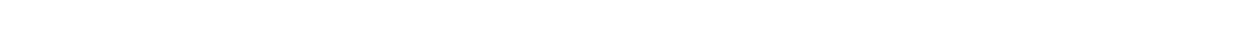 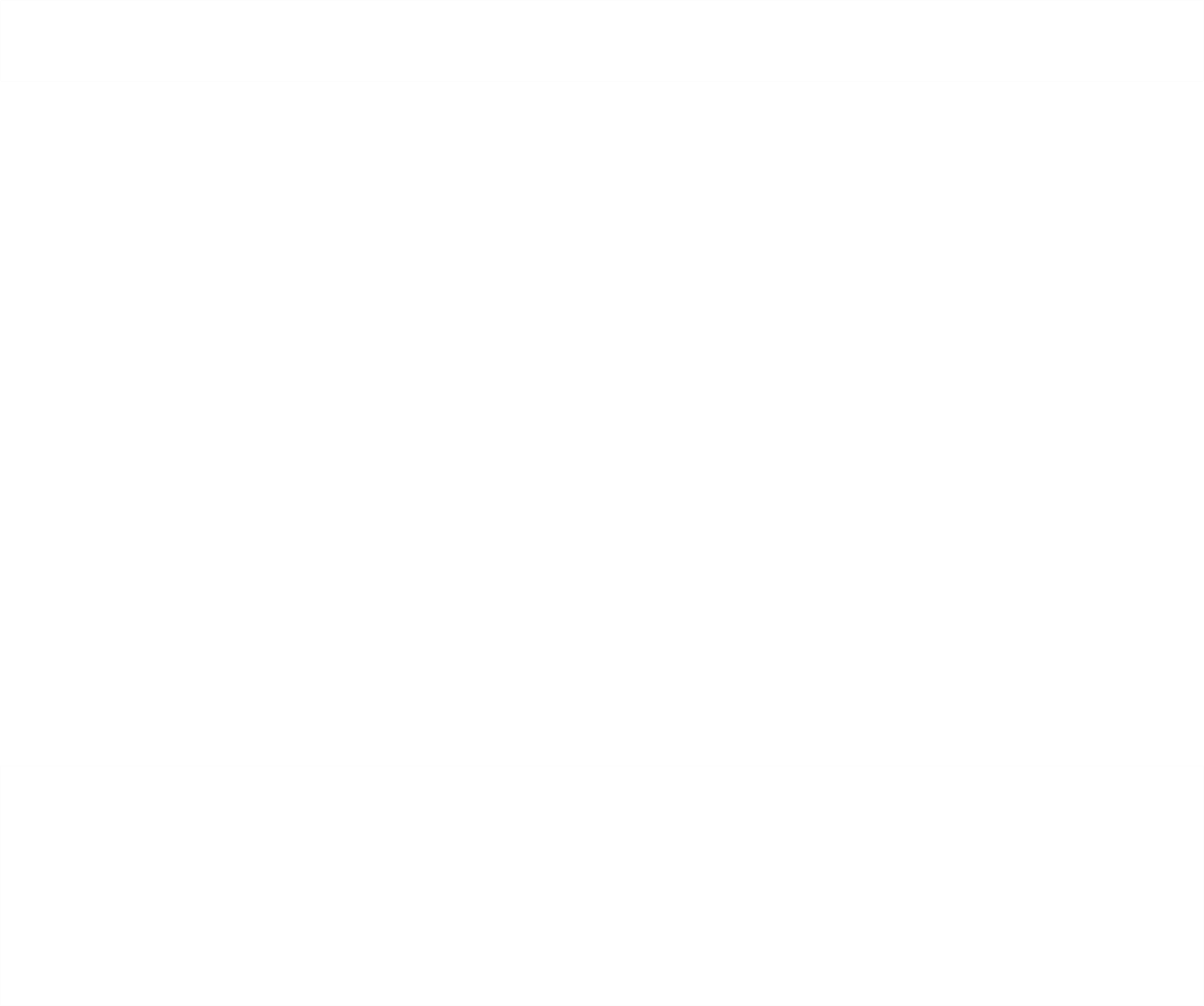 BG : Kazanım 2. Nesne/durum/olayla ilgili tahminde bulunur. G: Nesne/durum/olayla ilgili tahminini söyler.G: Tahmini ile ilgili ipuçlarını açıklar. G: Gerçek durumu inceler.G: Tahmini ile gerçek durumu karşılaştırır.Kazanım 3: Algıladıklarını hatırlar.G: Nesne/durum/olayı bir süre sonra yeniden söyler.G: Hatırladıklarını yeni durumlarda kullanır.Kazanım 5. Nesne ya da varlıkları gözlemler.G: Nesne/varlığın adını, rengini söyler.Kazanım 6. Nesne veya varlıkları özelliklerine göre eşleştirir.G: Nesne/varlıkları bire bir eşleştirir.G: Nesne/varlıkları miktarına göre ayırt eder, eşleştirir.G: Eş nesne/varlıkları gösterir.G: Nesne/varlıkları gölgeleri veya resimleriyle eşleştirir.DG: Kazanım 5. Dili iletişim amacıyla kullanır.G: Konuşmak için sırasını bekler.G: Sohbete katılır.Kazanım 8. Dinlediklerini/izlediklerini çeşitli yollarla ifade eder. G: Dinledikleri/izledikleri ile ilgili sorular sorar.G: Dinledikleri/izledikleri ile ilgili sorulara cevap verir.SDG: Kazanım 4. Bir olay veya durumla ilgili olarak başkalarının duygularını açıklar.G: Başkalarının duygularını söyler.G: Başkalarının duygularının nedenlerini söyler.G: Başkalarının duygularının sonuçlarını söyler.ÖĞRENME SÜRECİ*Öğretmen çocukları karşılar, çocuklar öğretmen tarafından oyun merkezlerine yönlendirilir.*Sabah sporu olarak “Renk Sever Örümcek Şarkısı” hareketleri birlikte yapılır.*Daha sonra “ Gri Renk - Eğitici Video” , “Renkleri Öğren - Eğitici Video” ve “Kuzucuk - Renkler - Eğitici Film” izlenir.*Sanat Etkinliği için masalara geçilir. “Elmer Sanat Etkinliği” sanat etkinliği “Elmer Şarkısı” eşliğinde yapılır.*Çocuklar öğretmeni görebilecek şekilde otururlar. Öğretmen daha önce öğrenilen ana ve ara renkleri sorar ve her bir çocuğa bir renk söyler ve o renkte bir nesne getirmelerini ister. Daha sonra da”Gri Renk Oluşumu Deneyi” Sulu boya ya da parmak boyası kullanılarak yapılır. Öğretmen gri neler var diye çocuklara sorar. Sınıfta gri renk olan neler var bulmaya çalışılır.*Daha önce öğrenilen parmak oyunu ve tekerlemeler tekrar edilir. “Gri Rengi Parmak Oyunu” söylenir.*Öğretmen çocuklara fil hangi renktir diye sorar. Cevapların ardından onlara çok renkli bir hikayesi olduğunu söyler. ”Elmer Hikâyesi” izlenir.*Daha önce öğrenilen şarkılar tekrar edilir.* “Kurt Baba ve Renkli Yumurtalar” oyunu oynanır, Öncelikle bir kurt baba ve anne seçilir. Kalan oyuncular da annenin çocukları olur. Seçim bittikten sonra kurt baba, anne ve çocukların yanından uzaklaşır. Daha sonra anne, kurt babaya duyurmadan çocuklarına birer renk adı verir. Sonra uzaklaşan kurt baba, anne ve çocukların yanına geri döner. Hayali olarak annenin kapısını çalar ve aralarında aşağıdaki konuşmalar geçer: Kurt Baba – Tık tıkAnne – Kim o?Kurt Baba – Kurt baba. Anne – Ne istiyorsun?MG: Kazanım 1. Yer değiştirme hareketleri yapar.G: Isınma ve soğuma hareketlerini bir rehber eşliğinde yapar.G: Yönergeler doğrultusunda koşar.MATERYALLER: Çalışma kağıtları, renkli A4, boya kalemleri, makas,yapıştırıcı, sulu boya ya da parmak boyası, su, bardakSÖZCÜKLER: Fil, Gri Rengi KAVRAMLAR: Gri Rengi DEĞERLENDİRMEÇocuk açısından:Çocuklara programdaki davranışlar kazandırılmaya çalışıldı. Yapılan etkinliklerde kullanılan materyaller çocukların ilgilerini çekti ve etkinliğe aktif olarak katılmalarını sağladı. Oyun etkinliği çocukların çok hoşlarına gitti. Program çocukların gelişim alanlarına uygun olarak hazırlandı.Program açısından: Planlamada alınan kazanım ve göstergelerine ulaşılmaya çalışıldı. Etkinliklerin gün içindeki dağılımında aktif ve pasif dengesi kurulmaya çalışıldı. Etkinlik çeşitliliğine dikkat edildi. Sadece bir etkinliğe değil pek çok etkinliğe yer verilmeye çalışıldı. (Sanat Etkinliği, Oyun Etkinliği) Etkinliklerde planlanılan süre yeterli geldi.Öğretmen açısından: Çocukların ilgisini çekebilmek için etkinlikler sırasında değişik materyaller kullanmaya ve hazırlanan etkinliğin çocukların ilgi ve yeteneklerini göz önünde bulundurarak hazırlamaya dikkat edildi. Dolayısıyla çocukların ilgi ve dikkati yapılan etkinliklere çekilmede başarılı olundu.Kurt Baba – Yumurta.Anne – Hangi renk?Kurt babanın söylediği renk hangi oyuncunun rengi ise o oyuncu kaçmaya başlar. Kaçan oyuncuyakalanmadan kendi yerine gelirse kurt babadan kurtulur. Eğer kurt babaya yakalanırsa kurt baba görevini o üstlenir. Oyun böylece sürer gider.*Masalara geçilir ve okuma yazmaya hazırlık çalışmaları yapılır.*Çocuklar ertesi gün görüşmek üzere uğurlanır.DEĞERLENDİRME:Bugün neler yaptık?Ana renkler nelerdir?Ara renkler nelerdir?Renklerin rengini daha fazla açmak için hangi rengi kullanıyorduk?Gri renkli bir nesne bulup getirir misin?AİLE KATILIMI UYARLAMA ÖNERİLERGri Fil-Ritim Tekrarlı Çocuk Şarkısı-Gigi ÖğretmenPuzzle, Hafıza Oyunu, İnteraktif Çalışmalar, İnteraktif OyunlarOkul Adı	:Tarih :13/04/2023 Yaş Grubu (Ay)	:Öğretmenin Adı Soyadı	:Güne Başlama ZamanıÇocuklar güler yüzle sınıfa alınırlar.Oyun ZamanıÇocuklar öğrenme merkezlerine yönlendirilir.Kahvaltı, TemizlikMİLLİ EĞİTİM BAKANLIĞI OKUL ÖNCESİ EĞİTİM PROGRAMI GÜNLÜK EĞİTİM AKIŞIOyun merkezleri ve sınıf toplanır ve düzenlenir. Ardından eller yıkanır ve beslenmeye geçilir.Etkinlik Zamanı“Kalabalık Tenha ve Kuşlar” Bütünleştirilmiş Türkçe, sanat, drama, müzik, oyun, okuma yazmaya hazırlık çalışması büyük grup etkinliğiGünü Değerlendirme ZamanıBüyük grupla günün değerlendirilmesi amaçlı sohbet edildi. Gün içerisinde çocukların planladıklarını yapıp yapamadıkları konusunda kendilerini değerlendirmelerine rehberlik edildi. Ertesi gün yapmak istedikleri hakkında fikirleri soruldu. Çocuklara eve götürecekleri ve varsa diğer okul günü için getirecekleri hatırlatıldı.Eve GidişHazırlıklar tamamlanır, çocuklarla vedalaşılır.Genel DeğerlendirmeGünlük plandaki etkinliklerin tamamı uygulandı ve zamanında bitirildi.Etkinlik Adı- Kalabalık Tenha ve KuşlarEtkinliğin Çeşidi: Bütünleştirilmiş Türkçe, sanat, drama, müzik, oyun, okuma yazmaya hazırlık çalışması büyük grup etkinliğiKAZANIM VE GÖSTERGELER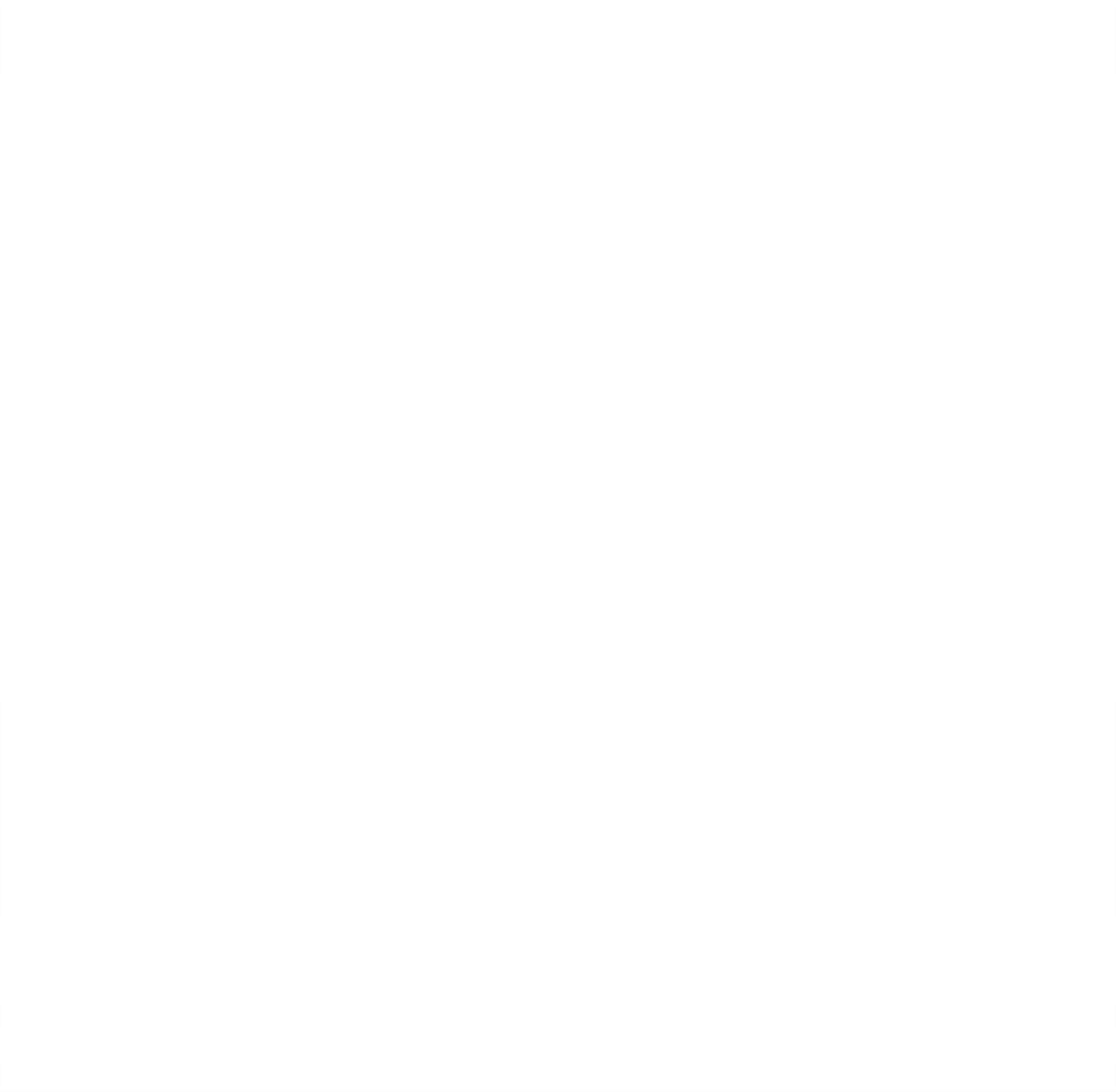 BG : Kazanım 2. Nesne/durum/olayla ilgili tahminde bulunur. G: Nesne/durum/olayla ilgili tahminini söyler.G: Tahmini ile ilgili ipuçlarını açıklar. G: Gerçek durumu inceler.G: Tahmini ile gerçek durumu karşılaştırır.Kazanım 4. Nesneleri sayar.G: İleriye/geriye doğru birer birer ritmik sayar.G: Belirtilen sayı kadar nesneyi gösterir.G: Saydığı nesnelerin kaç tane olduğunu söyler.Kazanım 6. Nesne veya varlıkları özelliklerine göre eşleştirir.G: Nesne/varlıkları bire bir eşleştirir.G: Nesne/varlıkları miktarına göre ayırt eder, eşleştirir.DG: Kazanım 2. Sesini uygun kullanır.G: Konuşurken/şarkı söylerken nefesini doğru kullanır.G: Konuşurken/şarkı söylerken sesinin tonunu, hızını ve şiddetiniayarlar.Kazanım 8. Dinlediklerini/izlediklerini çeşitli yollarla ifade eder.G: Dinledikleri/izledikleri ile ilgili sorular sorar.G: Dinledikleri/izledikleri ile ilgili sorulara cevap verir.SDG: Kazanım 13. Estetik değerleri korur.G: Çevresinde gördüğü güzel ve rahatsız edici durumları söyler.MG: Kazanım 4. Küçük kas kullanımı gerektiren hareketleri yapar. G: Nesneleri toplar.G: Nesneleri kaptan kaba boşaltır.G: Malzemeleri keser, yapıştırır, değişik şekillerde katlar.G: Malzemelere elleriyle şekil verir.ÖĞRENME SÜRECİ*Öğretmen çocukları karşılar, çocuklar öğretmen tarafından oyun merkezlerine yönlendirilir.*Sabah sporu olarak “Küçük Kuş Şarkısı ile Spor” hareketleri birlikte yapılır.*Daha sonra “Kalabalık / Tenha - Okul Öncesi Eğitici Video” tenha iken bir anda kalabalıklaşan kuşların konu edildiği “Kuşlar Animasyonu” ve “Kuşlar Nasıl Uçar? - Okul Öncesi Eğitici Video” izlenir.*Sanat Etkinliği için masalara geçilir. “Sevimli Kuş Yapılışı” sanat etkinliği Kuş Sesleri Şarkısı eşliğinde yapılır.*Çocuklar öğretmeni görebilecek şekilde otururlar. Öğretmen kalabalık tenha kavramı ile ilgili konuşur. Kuşlarında kalabalık bir şekilde uçtuklarını, yine göç ederken de kalabalık bir şekilde hep birlikte göç ettiklerini anlatır.*Daha önce öğrenilen parmak oyunu ve tekerlemeler tekrar edilir. Kalabalık – Tenha Şiiri söylenir.*”Mini Mini Bir Kuşun Sabrı Hikâyesi” izlenir.*”Kediler ve Kuşlar Şarkılı Drama” yapılır*Daha önce öğrenilen “Mini Mini Bir Kuş Şarkısı” tekrar edilir.*”Öt Kuşum Öt Oyunu” oynanır. Bunun için bir ebe seçilir.Ebenin gözleri mendille bağlanır. Öğretmenin işaret ettiği bir çocuk kalkar, ebenin yanına gelir. Öğretmen çocuk geldiğinde onu tanımaya çalışır ve öt kuşum öt diyerek ses çıkarmasınısağlar. Ebe çocuğu sesinden tanırsa, ebelikten kurtulur, soran çocuk ebe olur. Ebe bilemezse, ebeliği sürer.MATERYALLER: Çalışma kağıtları, boya kalemleri, makas, yapıştırıcı, tülbentSÖZCÜKLER: Kalabalık Tenha KAVRAMLAR: Kalabalık Tenha DEĞERLENDİRMEÇocuk açısından:Çocuklara programdaki davranışlar kazandırılmaya çalışıldı. Yapılan etkinliklerde kullanılan materyaller çocukların ilgilerini çekti ve etkinliğe aktif olarak katılmalarını sağladı. Oyun etkinliği çocukların çok hoşlarına gitti. Program çocukların gelişim alanlarına uygun olarak hazırlandı.Program açısından: Planlamada alınan kazanım ve göstergelerine ulaşılmaya çalışıldı. Etkinliklerin gün içindeki dağılımında aktif ve pasif dengesi kurulmaya çalışıldı. Etkinlik çeşitliliğine dikkat edildi. Sadece bir etkinliğe değil pek çok etkinliğe yer verilmeye çalışıldı. (Sanat Etkinliği, Oyun Etkinliği) Etkinliklerde planlanılan süre yeterli geldi.Öğretmen açısından: Çocukların ilgisini çekebilmek için etkinlikler sırasında değişik materyaller kullanmaya ve hazırlanan etkinliğin çocukların ilgi ve yeteneklerini göz önünde bulundurarak hazırlamaya dikkat edildi. Dolayısıyla çocukların ilgi ve dikkati yapılan etkinliklere çekilmede başarılı olundu.*Masalara geçilir ve okuma yazmaya hazırlık çalışmaları yapılır.*Çocuklar ertesi gün görüşmek üzere uğurlanır.DEĞERLENDİRME:Bugün neler yaptık?Kalabalık ne demek?Tenha ne demek?Sınıfının kalabalık mı olmasını istedin tenha mı olmasını isterdin?AİLE KATILIMI UYARLAMA ÖNERİLERKalabalık - Tenha ve Şarkıcı Kuş ( 30. Saniyeden sonra Şarkıcı Kuş Hikayesi başlıyor.) Kağıttan Kuş Nasıl Yapılır? Sanat EtkinliğiPuzzle, Hafıza Oyunu, İnteraktif Çalışmalar, İnteraktif OyunlarOkul Adı	:Tarih :14/04/2023 Yaş Grubu (Ay)	:Öğretmenin Adı Soyadı	:Güne Başlama ZamanıÇocuklar güler yüzle sınıfa alınırlar.Oyun ZamanıÇocuklar öğrenme merkezlerine yönlendirilir.Kahvaltı, TemizlikMİLLİ EĞİTİM BAKANLIĞI OKUL ÖNCESİ EĞİTİM PROGRAMI GÜNLÜK EĞİTİM AKIŞIOyun merkezleri ve sınıf toplanır ve düzenlenir. Ardından eller yıkanır ve beslenmeye geçilir.Etkinlik Zamanı“Bayram Sevinci” Bütünleştirilmiş Türkçe, sanat, drama, müzik, okuma yazmaya hazırlık çalışması büyük grup etkinliğiGünü Değerlendirme ZamanıBüyük grupla günün değerlendirilmesi amaçlı sohbet edildi. Gün içerisinde çocukların planladıklarını yapıp yapamadıkları konusunda kendilerini değerlendirmelerine rehberlik edildi. Ertesi gün yapmak istedikleri hakkında fikirleri soruldu. Çocuklara eve götürecekleri ve varsa diğer okul günü için getirecekleri hatırlatıldı.Eve GidişHazırlıklar tamamlanır, çocuklarla vedalaşılır.Genel DeğerlendirmeGünlük plandaki etkinliklerin tamamı uygulandı ve zamanında bitirildi.Etkinlik Adı- Bayram SevinciEtkinliğin Çeşidi: Bütünleştirilmiş Türkçe, sanat, drama, müzik, okuma yazmaya hazırlık çalışması büyük grup etkinliğiKAZANIM VE GÖSTERGELERBG : Kazanım 6. Nesne veya varlıkları özelliklerine göre eşleştirir.G: Nesne/varlıkları bire bir eşleştirir.G: Nesne/varlıkları miktarına göre ayırt eder, eşleştirir.DG: Kazanım 5. Dili iletişim amacıyla kullanır.G: Sohbete katılır.G: Duygu, düşünce ve hayallerini söyler.G: Duygu ve düşüncelerinin nedenlerini söyler.SDG: Kazanım 15. Kendine güvenir.G: Grup önünde kendini ifade eder.MG: Kazanım 4. Küçük kas kullanımı gerektiren hareketleri yapar.G: Malzemeleri keser, yapıştırır, değişik şekillerde katlar.G: Malzemelere elleriyle şekil verir.Kazanım 5. Müzik ve ritim eşliğinde hareket eder.G: Basit dans adımlarını yapar.ÖĞRENME SÜRECİ*Öğretmen çocukları karşılar, çocuklar öğretmen tarafından oyun merkezlerine yönlendirilir.*Sabah sporu olarak “Balta-Onur EROL” hareketleri birlikte yapılır.*Daha sonra “Bayram - Okul Öncesi Eğitici Video”, Rafadan Tayfa - Bugün Bayram - Eğitici Film izlenir.*Sanat Etkinliği için masalara geçilir. “Bayram Şekeri” sanat etkinliği “Pırıl - Bayram Şarkısı - Çünkü Bugün Bayram” ve “Ramazan Bayramı Şarkısı / Patili ve Dostları“ eşliğinde yapılır.*Çocuklar öğretmeni görebilecek şekilde otururlar. Öğretmen Ramazan orucu sonunda Ramazan Bayramı olduğunu ve o gün herkesin birbiri ile bayramlaştığını, varsa küslerin barıştığını, küçüklerin büyüklerin ellerini öptüğünü ve büyüklerinde şeker para vs küçük hediyeler verdiğini söyler*Daha önce öğrenilen parmak oyunu ve tekerlemeler tekrar edilir.*”Ramazan Bayramı Parmak Oyunu” söylenir.G: Müzik ve ritim eşliğinde dans eder.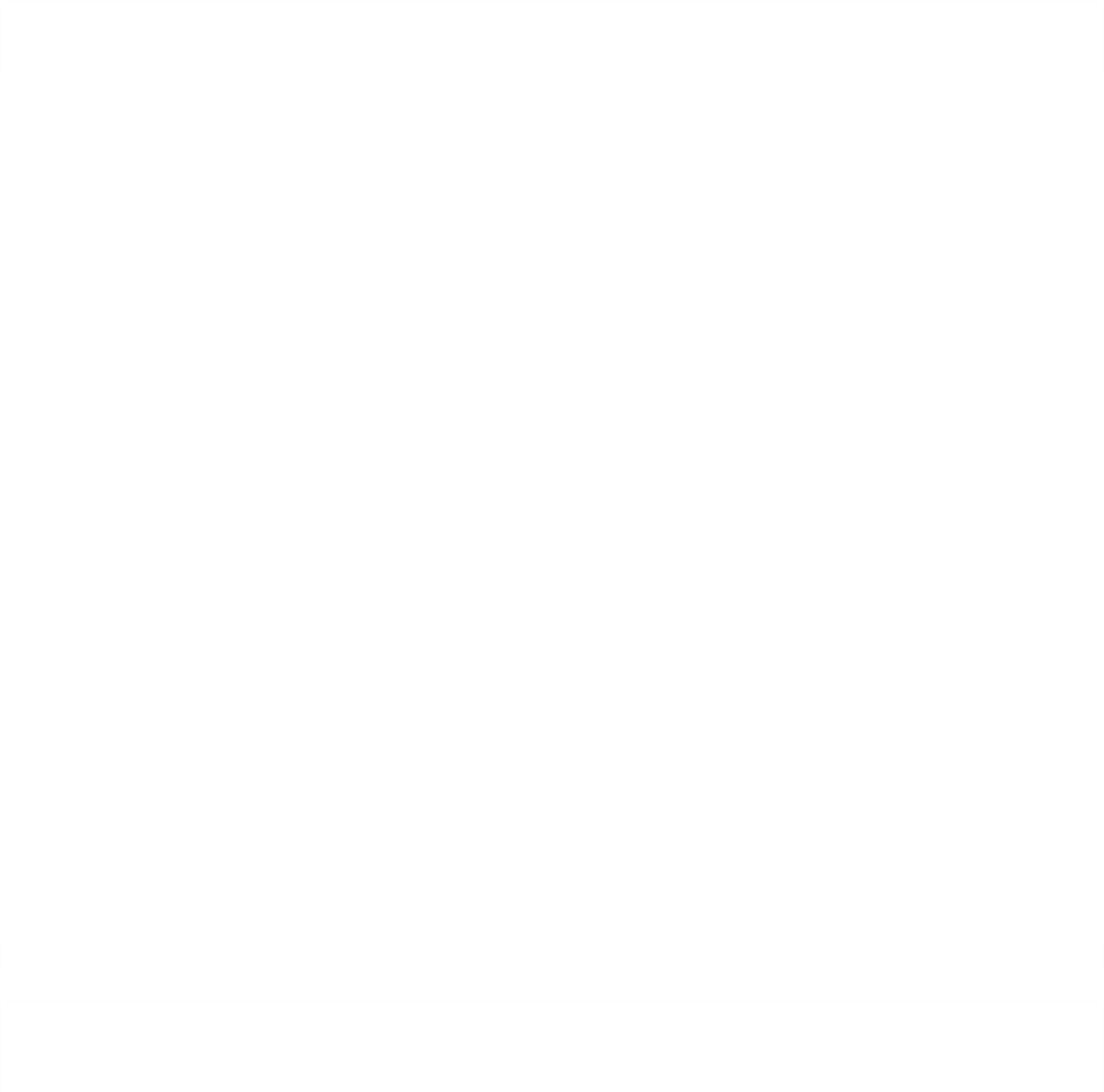 G: Müzik ve ritim eşliğinde çeşitli hareketleri ardı ardına yapar.ÖBB: Kazanım 5. Dinlenmenin önemini açıklar.G: Kendisini dinlendiren etkinliklerin neler olduğunu söyler.G: Dinlendirici etkinliklere katılır.G: Dinlenmediğinde ortaya çıkabilecek sonuçları söyler.*”Bayramlaşma - Okul Öncesi Sesli Hikâyeler” izlenir.*”Ramazan Bayramı Draması” yapılır.*” Hayat Bayram Olsa Şarkısı – Kukuli” şarkısı eşliğindeDans edilir, balonlarla renk katılır.*Masalara geçilir ve okuma yazmaya hazırlık çalışmaları ya*Çocuklar ertesi gün görüşmek üzere uğurlanır.RAMAZAN BAYRAMI PARMAK OYUNUBayram gelinceGüzel güzel giyinirimDedeme gider elini öper sarılırım Nineme gider elini öper sarılırım Bana harçlık ve şeker verirler Şeker verirler çok sevinirim Güzel güzel yerimDedemi de ninemi de çok severim.MATERYALLER: Çalışma kağıtları, boya kalemleri, makas, yapıştırıcı,balonSÖZCÜKLER: Ramazan Bayramı, Arife GünüKAVRAMLAR:DEĞERLENDİRMEÇocuk açısından:Çocuklara programdaki davranışlar kazandırılmaya çalışıldı. Yapılan etkinliklerde kullanılan materyaller çocukların ilgilerini çekti ve etkinliğe aktif olarak katılmalarını sağladı. Balonlarla dans etmek çok hoşlarına gitti. Program çocukların gelişim alanlarına uygun olarak hazırlandı.Program açısından: Planlamada alınan kazanım ve göstergelerine ulaşılmaya çalışıldı. Etkinliklerin gün içindeki dağılımında aktif ve pasif dengesi kurulmaya çalışıldı. Etkinlik çeşitliliğine dikkat edildi. Sadece bir etkinliğe değil pek çok etkinliğe yer verilmeye çalışıldı. (Sanat Etkinliği, Oyun Etkinliği) Etkinliklerde planlanılan süre yeterli geldi.Öğretmen açısından: Çocukların ilgisini çekebilmek için etkinlikler sırasında değişik materyaller kullanmaya ve hazırlanan etkinliğin çocukların ilgi ve yeteneklerini göz önünde bulundurarak hazırlamaya dikkat edildi. Dolayısıyla çocukların ilgi ve dikkati yapılan etkinliklere çekilmede başarılı olundu.DEĞERLENDİRME:Bugün neler yaptık?Arife Günü nedir?Ramazan Bayramı nedir?Bayramda neler yapılır.AİLE KATILIMI UYARLAMA ÖNERİLERRamazan Bayramı Kartı YapımıRafadan Tayfa - Bugün Bayram - Eğitici Film Ramazan Bayramı HikâyesiNiloya - Şarkı / Ramazan Bayramı Niloya - Hikâyeler - Ramazan BayramıHacivat & Karagöz Gölge Oyunu - Ramazan Bayramı İyi bayramlar... NiloyaPuzzle, Hafıza Oyunu, İnteraktif Çalışmalar, İnteraktif OyunlarOkul Adı	:Tarih :24/04/2023 Yaş Grubu (Ay)	:Öğretmenin Adı Soyadı	:Güne Başlama ZamanıÇocuklar güler yüzle sınıfa alınırlar.Oyun ZamanıÇocuklar öğrenme merkezlerine yönlendirilir.Kahvaltı, TemizlikMİLLİ EĞİTİM BAKANLIĞI OKUL ÖNCESİ EĞİTİM PROGRAMI GÜNLÜK EĞİTİM AKIŞIOyun merkezleri ve sınıf toplanır ve düzenlenir. Ardından eller yıkanır ve beslenmeye geçilir.Etkinlik Zamanı“23 Nisan” Bütünleştirilmiş Türkçe, sanat, müzik, oyun, okuma yazmaya hazırlık çalışması büyük grup etkinliğiGünü Değerlendirme ZamanıBüyük grupla günün değerlendirilmesi amaçlı sohbet edildi. Gün içerisinde çocukların planladıklarını yapıp yapamadıkları konusunda kendilerini değerlendirmelerine rehberlik edildi. Ertesi gün yapmak istedikleri hakkında fikirleri soruldu. Çocuklara eve götürecekleri ve varsa diğer okul günü için getirecekleri hatırlatıldı.Eve GidişHazırlıklar tamamlanır, çocuklarla vedalaşılır.Genel DeğerlendirmeGünlük plandaki etkinliklerin tamamı uygulandı ve zamanında bitirildi.Etkinlik Adı- 23 NisanEtkinliğin Çeşidi: Bütünleştirilmiş Türkçe, sanat, müzik, oyun, okuma yazmaya hazırlık çalışması büyük grup etkinliğiKAZANIM VE GÖSTERGELERBG : Kazanım 1. Nesne/durum/olaya dikkatini verir.G: Dikkatini çeken nesne/durum/olaya yönelik sorular sorar.G: Dikkatini çeken nesne/durum/olayı ayrıntılarıyla açıklar.Kazanım 4. Nesneleri sayar.G: İleriye/geriye doğru birer birer ritmik sayar.G: Belirtilen sayı kadar nesneyi gösterir.G: Saydığı nesnelerin kaç tane olduğunu söyler.Kazanım 6. Nesne veya varlıkları özelliklerine göre eşleştirir.G: Nesne/varlıkları bire bir eşleştirir.G: Nesne/varlıkları miktarına göre ayırt eder, eşleştirir.G: Nesne/varlıkları gölgeleri veya resimleriyle eşleştirir.Kazanım 21. Atatürk’ü tanır ve Türk toplumu için önemini açıklar.G: Atatürk’ün hayatıyla ilgili belli başlı olguları söyler.G: Atatürk’ün kişisel özelliklerini söyler.G: Atatürk’ün değerli bir insan olduğunu söyler.G: Atatürk’ün getirdiği yenilikleri söyler.G: Atatürk’ün getirdiği yeniliklerin önemini söyler.ÖĞRENME SÜRECİ*Öğretmen çocukları karşılar, çocuklar öğretmen tarafından oyun merkezlerine yönlendirilir.*Sabah sporu olarak “23 Nisan Şarkısı” hareketleri birlikte yapılır.*Daha sonra “Ulusal Egemenlik nedir?” “TBMM Çocuk Ali ve Ayşe ile 23 Nisan Ulusal Egemenlik veÇocuk Bayramı Eğitici Film” Eğitici Film” izlenir.*Sanat Etkinliği için masalara geçilir. 23 Nisan sanat etkinliği Miniyo - 23 Nisan Şarkısı eşliğinde yapılır.*Çocuklar öğretmeni görebilecek şekilde otururlar. 23 Nisan niçin kutlanır? Kimler kutlar? gibi sorularsorulur ve cevapları aranır. Sınıf hep birlikte balonlarla süslenir.*Daha önce öğrenilen parmak oyunu ve tekerlemeler tekrar edilir. “23 Nisan Tekerlemesi” söylenir.“23 Nisan Şenliği - Modern Türk Masalları” izlenir.*Daha önce öğrenilen “23 Nisan Ulusal Egemenlik ve Çocuk Bayramımız Kutlu Olsun Şarkısı” öğretilir.*”Kafa Kafaya Balon Taşıma Oyunu” Bunun için dört çocuk seçilir ikişerli olacak balonu yere düşürmeden taşımaya çalışırlar. Düşürmeden topu taşıyan grup oyunu kazanır.DG: Kazanım 7. Dinlediklerinin/izlediklerinin anlamını kavrar.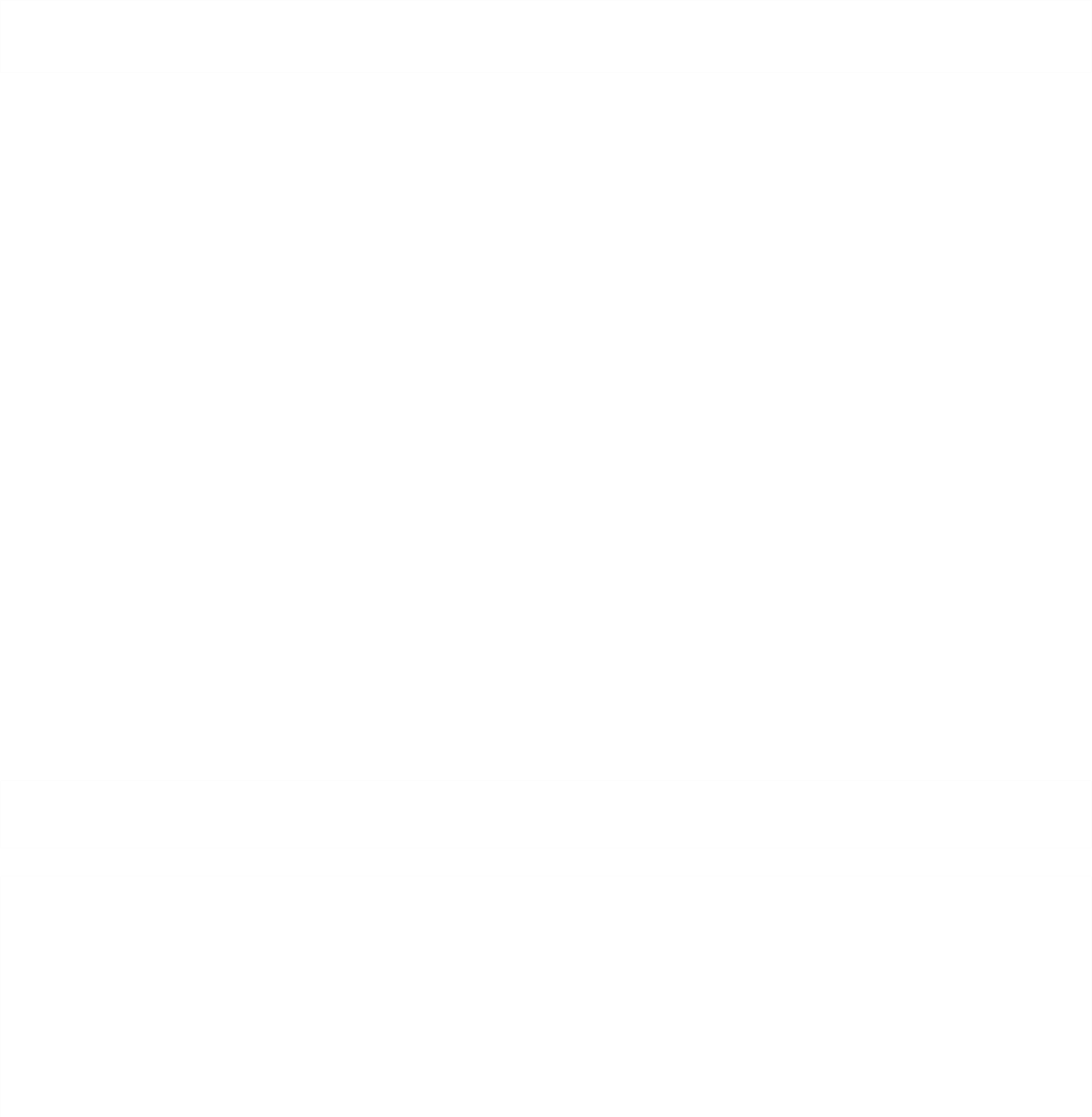 G: Dinlediklerini/izlediklerini açıklar. Dinledikleri/izledikleri hakkındayorum yapar.SDG: Kazanım 9. Farklı kültürel özellikleri açıklar.G: Kendi ülkesinin kültürüne ait özellikleri söyler.G: Kendi ülkesinin kültürü ile diğer kültürlerin benzer ve farklı özelliklerini söyler.G: Farklı ülkelerin kendine özgü kültürel özellikleri olduğunu söyler.Kazanım 11. Atatürk ile ilgili etkinliklerde sorumluluk alır.G: Atatürk ile ilgili etkinliklere katılır.*Masalara geçilir ve okuma yazmaya hazırlık çalışmaları yapılır.*Çocuklar ertesi gün görüşmek üzere uğurlanır.23 NİSAN KUTLU OLSUN ŞARKISI23 Nisan kutlu olsun Sevinin çocuklar Övünün büyükler23 Nisan mutlu olsunÇok büyük bayram bubayramHerkese kutlu olsun Çok büyük bayram bu bayramHerkese mutlu olsun.G: Atatürk ile ilgili duygu ve düşüncelerini farklı etkinliklerle ifadeeder.MG: Kazanım 1. Yer değiştirme hareketleri yapar.G: Isınma ve soğuma hareketlerini bir rehber eşliğinde yapar.Kazanım 3. Nesne kontrolü gerektiren hareketleri yapar.G: Bireysel ve eşli olarak nesneleri kontrol eder.MATERYALLER: Çalışma kağıtları, boya kalemleri, makas, yapıştırıcı, balonSÖZCÜKLER: Ulus, bayram, meclisKAVRAMLAR:DEĞERLENDİRMEÇocuk açısından:Çocuklara programdaki davranışlar kazandırılmaya çalışıldı. Yapılan etkinliklerde kullanılan materyaller çocukların ilgilerini çekti ve etkinliğe aktif olarak katılmalarını sağladı. Sınıfı hep birlikte süslemek çocukların çok hoşuna gitti. Program çocukların gelişim alanlarına uygun olarak hazırlandı.Program açısından: Planlamada alınan kazanım ve göstergelerine ulaşılmaya çalışıldı. Etkinliklerin gün içindeki dağılımında aktif ve pasif dengesi kurulmaya çalışıldı. Etkinlik çeşitliliğine dikkat edildi. Sadece bir etkinliğe değil pek çok etkinliğe yer verilmeye çalışıldı. (Sanat Etkinliği, Oyun Etkinliği) Etkinliklerde planlanılan süre yeterli geldi.Öğretmen açısından: Çocukların ilgisini çekebilmek için etkinlikler sırasında değişik materyaller kullanmaya ve hazırlanan etkinliğin çocukların ilgi ve yeteneklerini göz önünde bulundurarak hazırlamaya dikkat edildi. Dolayısıyla çocukların ilgi ve dikkati yapılan etkinliklere çekilmede başarılı olundu.DEĞERLENDİRME:Bugün neler yaptık?Sınıfı niçin süsledik?Sınıfı süslemek hoşuna gitti mi?23 Nisan şarkımızı sevdin mi?23 Nisan bayramı seni heyecanlandırıyor mu?AİLE KATILIMI UYARLAMA ÖNERİLERRGG Ayas - 23 Nisan Çocuk Bayramı - Çizgi Film 23 Nisan Sanat Etkinliği23 Nisan HikâyesiPuzzle, Hafıza Oyunu, İnteraktif Çalışmalar, İnteraktif OyunlarOkul Adı	:Tarih :25/04/2023 Yaş Grubu (Ay)	:Öğretmenin Adı Soyadı	:Güne Başlama ZamanıÇocuklar güler yüzle sınıfa alınırlar.Oyun ZamanıÇocuklar öğrenme merkezlerine yönlendirilir.Kahvaltı, TemizlikMİLLİ EĞİTİM BAKANLIĞI OKUL ÖNCESİ EĞİTİM PROGRAMI GÜNLÜK EĞİTİM AKIŞIOyun merkezleri ve sınıf toplanır ve düzenlenir. Ardından eller yıkanır ve beslenmeye geçilir.Etkinlik Zamanı“Farklı Ülkeler” Bütünleştirilmiş Türkçe, sanat, müzik, oyun, okuma yazmaya hazırlık çalışması büyük grup etkinliğiGünü Değerlendirme ZamanıBüyük grupla günün değerlendirilmesi amaçlı sohbet edildi. Gün içerisinde çocukların planladıklarını yapıp yapamadıkları konusunda kendilerini değerlendirmelerine rehberlik edildi. Ertesi gün yapmak istedikleri hakkında fikirleri soruldu. Çocuklara eve götürecekleri ve varsa diğer okul günü için getirecekleri hatırlatıldı.Eve GidişHazırlıklar tamamlanır, çocuklarla vedalaşılır.Genel DeğerlendirmeGünlük plandaki etkinliklerin tamamı uygulandı ve zamanında bitirildi.Etkinlik Adı- Farklı ÜlkelerEtkinliğin Çeşidi: Bütünleştirilmiş Türkçe, sanat, müzik, oyun, okuma yazmaya hazırlık çalışması büyük grup etkinliğiKAZANIM VE GÖSTERGELER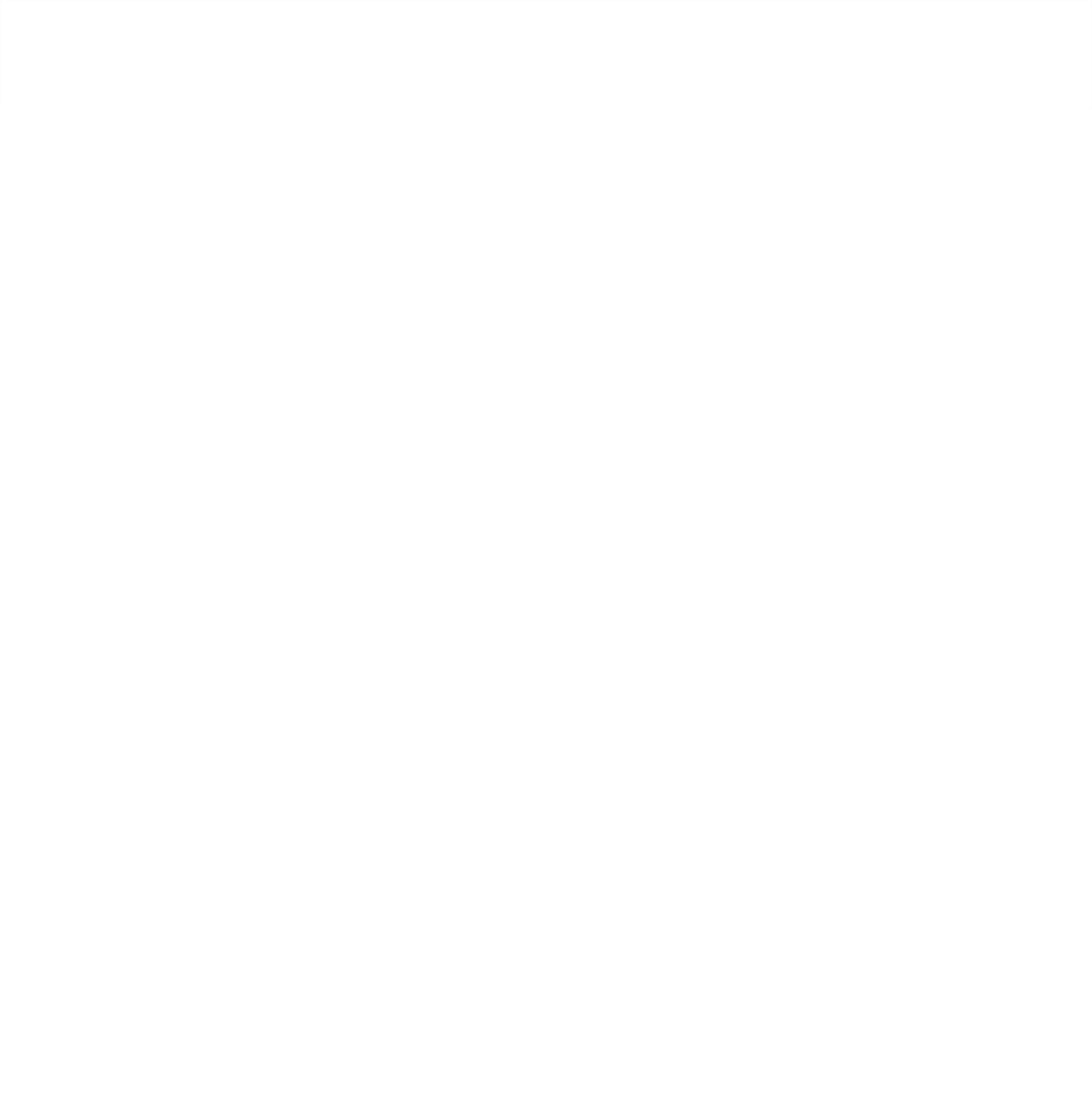 BG : Kazanım 1. Nesne/durum/olaya dikkatini verir.G: Dikkatini çeken nesne/durum/olaya yönelik sorular sorar.Kazanım 6. Nesne veya varlıkları özelliklerine göre eşleştirir.G: Nesne/varlıkları bire bir eşleştirir.G: Nesne/varlıkları miktarına göre ayırt eder, eşleştirir.G: Nesne/varlıkları gölgeleri veya resimleriyle eşleştirir.DG: Kazanım 5. Dili iletişim amacıyla kullanır.G: Konuşma sırasında göz teması kurar.G: Jest ve mimikleri anlar.G: Konuşurken jest ve mimiklerini kullanır.G: Konuşmayı sürdürür.G: Konuşmayı sonlandırır.G: Konuşmak için sırasını bekler.G: Sohbete katılır.SDG: Kazanım 9. Farklı kültürel özellikleri açıklar.G: Kendi ülkesinin kültürüne ait özellikleri söyler.G: Kendi ülkesinin kültürü ile diğer kültürlerin benzer ve farklı özelliklerini söyler.G: Farklı ülkelerin kendine özgü kültürel özellikleri olduğunu söyler.Kazanım 15. Kendine güvenir.G: Grup önünde kendini ifade eder.G: Gerektiği durumlarda farklı görüşlerini söyler.MG: Kazanım 1. Yer değiştirme hareketleri yapar.G: Isınma ve soğuma hareketlerini bir rehber eşliğinde yapar.Kazanım 5. Müzik ve ritim eşliğinde hareket eder.G: Bedenini, nesneleri ve vurmalı çalgıları kullanarak ritim çalışmasıyapar.ÖĞRENME SÜRECİ*Öğretmen çocukları karşılar, çocuklar öğretmen tarafından oyun merkezlerine yönlendirilir.*Sabah sporu olarak “HU HA HA HA - Afrika Macerası - Okul Öncesi Şarkısı” ve “Ülkeler Güzel Dunya- Çalgıları Tanıyalım - Gigi Öğretmen” hareketleri birlikte yapılır.*Daha sonra “Canım Kardeşim - Ülkeler - Eğitici Film”, “23 Nisan ve Farklı Ülkeler Eğitici Film” ve“Farklı Ülke Çocukları Nasıl Giyinir? - Okul Öncesi Eğitim Video” Eğitici Film” izlenir.*Sanat Etkinliği için masalara geçilir. 23 Nisan sanat etkinliği “Dünya Çocukları Şarkısı” eşliğinde yapılır.*Çocuklar öğretmeni görebilecek şekilde otururlar. Farklı ülkeler ile ilgili sohbet yapılır. Öğretmen birdünya ülkesi olan Japonya’yı tanıyalım mı? Diye sorar ve “Ülkeler - Japonya - Eğitici Video” izlenir.Video hakkında konuşulur.*Daha önce öğrenilen şarkılar tekrar edilir ve“Buzlar Ülkesi Müzikli Oyun Gösteri Çalışması Orff Etkinliği” yapılır.*”Bir Zamanlar Kral İdik Mısıra Oyunu” oynanır. Belli bir grup ya da tüm sınıfla oynanabilir. Öğrenciler çember şeklinde otururlar. Oyunun Şarkısı hep birlikte söylenir. Oyunumuzun şarkısı şöyledir;“Bir zamanlar kral idik Mısır’a Şimdi kaldık yerdeki hasıra Suyumuzu kaynatalımAyşe ile Ali’yi oynatalımSen oyna Ayşe sen oyna, sen oyna Ali sen oyna”şarkısı söylenir ve ortaya 2 kişi çıkarılır(Şarkı seçilen öğrencilerin adı ile söylenir) diyerek Ayşe ve Alioynatılır .G: Basit dans adımlarını yapar.G: Müzik ve ritim eşliğinde dans eder.G: Müzik ve ritim eşliğinde çeşitli hareketleri ardı ardına yapar.MATERYALLER: Çalışma kağıtları, boya kalemleri, makas, yapıştırıcıSÖZCÜKLER: KültürKAVRAMLAR:DEĞERLENDİRMEÇocuk açısından:Çocuklara programdaki davranışlar kazandırılmaya çalışıldı. Yapılan etkinliklerde kullanılan materyaller çocukların ilgilerini çekti ve etkinliğe aktif olarak katılmalarını sağladı. Program çocukların gelişim alanlarına uygun olarak hazırlandı.Program açısından: Planlamada alınan kazanım ve göstergelerine ulaşılmaya çalışıldı. Etkinliklerin gün içindeki dağılımında aktif ve pasif dengesi kurulmaya çalışıldı. Etkinlik çeşitliliğine dikkat edildi. Sadece bir etkinliğe değil pek çok etkinliğe yer verilmeye çalışıldı. (Sanat Etkinliği, Oyun Etkinliği) Etkinliklerde planlanılan süre yeterli geldi.Öğretmen açısından: Çocukların ilgisini çekebilmek için etkinlikler sırasında değişik materyaller kullanmaya ve hazırlanan etkinliğin çocukların ilgi ve yeteneklerini göz önünde bulundurarak hazırlamaya dikkat edildi. Dolayısıyla çocukların ilgi ve dikkati yapılan etkinliklere çekilmede başarılı olundu.*Masalara geçilir ve okuma yazmaya hazırlık çalışmaları yapılır.*Çocuklar ertesi gün görüşmek üzere uğurlanır.DEĞERLENDİRME:Bugün neler yaptık?Bugün hangi etkinliği yapmak hoşuna gitti?Kültür ne demek?Hiç başka bir ülkeye gittin mi?AİLE KATILIMI UYARLAMA ÖNERİLERİnsanlar Neden Farklı Giyinirler? - Okul Öncesi Eğitim Video Ciciki - Afrika - Eğitici FilmGökkuşağı - Dünya Çocukları Şarkısı - Okul Öncesi EğitimPuzzle, Hafıza Oyunu, İnteraktif Çalışmalar, İnteraktif OyunlarOkul Adı	:Tarih :26/04/2023 Yaş Grubu (Ay)	:Öğretmenin Adı Soyadı	:Güne Başlama ZamanıÇocuklar güler yüzle sınıfa alınırlar.Oyun ZamanıÇocuklar öğrenme merkezlerine yönlendirilir.Kahvaltı, TemizlikMİLLİ EĞİTİM BAKANLIĞI OKUL ÖNCESİ EĞİTİM PROGRAMI GÜNLÜK EĞİTİM AKIŞIOyun merkezleri ve sınıf toplanır ve düzenlenir. Ardından eller yıkanır ve beslenmeye geçilir.Etkinlik Zamanı“Ülkemi Tanıyorum ve Turizm” Bütünleştirilmiş Türkçe, sanat, müzik, oyun, okuma yazmaya hazırlık çalışması büyük grup etkinliğiGünü Değerlendirme ZamanıBüyük grupla günün değerlendirilmesi amaçlı sohbet edildi. Gün içerisinde çocukların planladıklarını yapıp yapamadıkları konusunda kendilerini değerlendirmelerine rehberlik edildi. Ertesi gün yapmak istedikleri hakkında fikirleri soruldu. Çocuklara eve götürecekleri ve varsa diğer okul günü için getirecekleri hatırlatıldı.Eve GidişHazırlıklar tamamlanır, çocuklarla vedalaşılır.Genel DeğerlendirmeGünlük plandaki etkinliklerin tamamı uygulandı ve zamanında bitirildi.Etkinlik Adı- Ülkemi Tanıyorum ve TurizmEtkinliğin Çeşidi: Bütünleştirilmiş Türkçe, sanat, müzik, oyun, okuma yazmaya hazırlık çalışması büyük grup etkinliğiKAZANIM VE GÖSTERGELERBG : Kazanım 1. Nesne/durum/olaya dikkatini verir.G: Dikkatini çeken nesne/durum/olaya yönelik sorular sorar.G: Dikkatini çeken nesne/durum/olayı ayrıntılarıyla açıklar.Kazanım 6. Nesne veya varlıkları özelliklerine göre eşleştirir.G: Nesne/varlıkları bire bir eşleştirir.G: Nesne/varlıkları gölgeleri veya resimleriyle eşleştirir.DG: Kazanım 6. Sözcük dağarcığını geliştirir.G: Dinlediklerinde yeni olan sözcükleri fark eder ve sözcüklerin anlamlarını sorar.G: Sözcükleri hatırlar ve sözcüklerin anlamını söyler.G: Yeni öğrendiği sözcükleri anlamlarına uygun olarak kullanır.Kazanım 8. Dinlediklerini/izlediklerini çeşitli yollarla ifade eder.G: Dinledikleri/izledikleri ile ilgili sorular sorar.G: Dinledikleri/izledikleri ile ilgili sorulara cevap verir. G: Dinlediklerini/izlediklerini başkalarına anlatır.G: Dinlediklerini/izlediklerini resim, müzik, drama, şiir, öykü gibi çeşitli yollarla sergiler.SDG: Kazanım 9. Farklı kültürel özellikleri açıklar.G: Kendi ülkesinin kültürüne ait özellikleri söyler.G: Kendi ülkesinin kültürü ile diğer kültürlerin benzer ve farklı özelliklerini söyler.MG: Kazanım 1. Yer değiştirme hareketleri yapar.G: Isınma ve soğuma hareketlerini bir rehber eşliğinde yapar.Kazanım 4. Küçük kas kullanımı gerektiren hareketleri yapar.G: Malzemeleri keser, yapıştırır, değişik şekillerde katlar.G: Malzemelere elleriyle şekil verir.ÖĞRENME SÜRECİ*Öğretmen çocukları karşılar, çocuklar öğretmen tarafından oyun merkezlerine yönlendirilir.*Sabah sporu olarak “Bizim Eşek Şarkısı” hareketleri birlikte yapılır.*Daha sonra ”15-22 Nisan Turizm Haftası Okul Öncesi Eğitici Video”, “Ülkeler - Türkiye - Okul Öncesi Eğitici Video” ve “Canım Kardeşim - Peri Bacaları'nda Büyük Macera - Eğitici Film” Eğitici Film” izlenir.*Sanat Etkinliği için masalara geçilir. “Kapadokya – Sıcak Hava Balonuna Binen Çocuk” sanat etkinliği “Uçan Balon Şarkısı” eşliğinde yapılır. (Öneriler kısmındaki diğer müzikler de sırası ile açılabilir.)*Çocuklar öğretmeni görebilecek şekilde otururlar. Öğretmen her yıl 15-22 Nisan Turizm Haftası olarak kutlandığını söyler, Turizm nedir? Turist nedir? Ülkemizin ve bulunduğumuz şehrin turistik yerleri ve yöresel yemek, kıyafet, adet gelenek ve görenekleri hakkında konuşulur .*Daha önce öğrenilen parmak oyunu ve tekerlemeler tekrar edilir. “Turist Tekerlemesi” söylenir.“Peri Bacaları ve Uçan Balon Masalı - Modern Türk Masalları” izlenir.*Daha önce öğrenilen tekrar edilir.“Gezsen Anadolu'yu Çocuk Şarkısı” öğretilir.*”Turist Oyunu” için hep birlikte daire olunur ve öğretmen oyunun sözlerini söyler çocuklar da turist olarak oyununsözlerine uygun olarak hareket eder.ÖÖB: Kazanım 1. Bedeniyle ilgili temizlik kurallarını uygular.G: Saçını tarar, dişini fırçalar, elini, yüzünü yıkar, tuvalet gereksinimineyönelik işleri yapar.MATERYALLER: Çalışma kağıtları, boya kalemleri, makas, yapıştırıcı, balonSÖZCÜKLER: Turizm, turist, kültür, adet, gelenek, görenek, ülkeKAVRAMLAR:DEĞERLENDİRMEÇocuk açısından:Çocuklara programdaki davranışlar kazandırılmaya çalışıldı. Yapılan etkinliklerde kullanılan materyaller çocukların ilgilerini çekti ve etkinliğe aktif olarak katılmalarını sağladı. Program çocukların gelişim alanlarına uygun olarak hazırlandı.Program açısından: Planlamada alınan kazanım ve göstergelerine ulaşılmaya çalışıldı. Etkinliklerin gün içindeki dağılımında aktif ve pasif dengesi kurulmaya çalışıldı. Etkinlik çeşitliliğine dikkat edildi. Sadece bir etkinliğe değil pek çok etkinliğe yer verilmeye çalışıldı. (SanatEtkinliği, Oyun Etkinliği) Etkinliklerde planlanılan süre yeterli geldi.Öğretmen açısından: Çocukların ilgisini çekebilmek için etkinlikler sırasında değişik materyaller kullanmaya ve hazırlanan etkinliğin çocukların ilgi ve yeteneklerini göz önünde bulundurarak hazırlamaya dikkat edildi. Dolayısıyla çocukların ilgi ve dikkati yapılan etkinliklere çekilmede başarılı olundu.*Masalara geçilir ve okuma yazmaya hazırlık çalışmaları yapılır.*Çocuklar ertesi gün görüşmek üzere uğurlanır.DEĞERLENDİRME:Bugün neler yaptık?Bulunduğumuz şehrin turistik yerleri neresidir?Ülkemizde gittiğin turistik yerler var mı?Uçan balona binmek ister miydin?AİLE KATILIMI UYARLAMA ÖNERİLERSanat etkinliğinde kilden peri bacaları da yapılabilir. Miniyo ile Türkiye'yi Geziyorum - İSTANBUL Miniyo ile Türkiye'yi Geziyorum - İZMİR Miniyo ile Türkiye'yi Geziyorum - DENİZLİPepee ile Kapadokya Macerası Eğitici Film Keloğlan - Kapadokya Çizgi FilmKüçük Gezgin Kapadokya'da HikâyesiSıcak Hava Balonu Nasıl Çalışır? – Kapadokya – Okul Öncesi Eğitici Video Uçan Balon ve Peri Bacaları Sanat EtkinliğiTurizm Haftası Sanat EtkinliğiPuzzle, Hafıza Oyunu, İnteraktif Çalışmalar, İnteraktif OyunlarOkul Adı	:Tarih :27/04/2023 Yaş Grubu (Ay)	:Öğretmenin Adı Soyadı	:Güne Başlama ZamanıÇocuklar güler yüzle sınıfa alınırlar.Oyun ZamanıÇocuklar öğrenme merkezlerine yönlendirilir.Kahvaltı, TemizlikMİLLİ EĞİTİM BAKANLIĞI OKUL ÖNCESİ EĞİTİM PROGRAMI GÜNLÜK EĞİTİM AKIŞIOyun merkezleri ve sınıf toplanır ve düzenlenir. Ardından eller yıkanır ve beslenmeye geçilir.Etkinlik Zamanı“10’arlı Ritmik Sayma - Pinokyo” Bütünleştirilmiş Türkçe, sanat, müzik, oyun, okuma yazmaya hazırlık çalışması büyük grup etkinliğiGünü Değerlendirme ZamanıBüyük grupla günün değerlendirilmesi amaçlı sohbet edildi. Gün içerisinde çocukların planladıklarını yapıp yapamadıkları konusunda kendilerini değerlendirmelerine rehberlik edildi. Ertesi gün yapmak istedikleri hakkında fikirleri soruldu. Çocuklara eve götürecekleri ve varsa diğer okul günü için getirecekleri hatırlatıldı.Eve GidişHazırlıklar tamamlanır, çocuklarla vedalaşılır.Genel DeğerlendirmeGünlük plandaki etkinliklerin tamamı uygulandı ve zamanında bitirildi.Etkinlik Adı- 10’arlı Ritmik Sayma - PinokyoEtkinliğin Çeşidi: Bütünleştirilmiş Türkçe, sanat, müzik, oyun, okuma yazmaya hazırlık çalışması büyük grup etkinliğiMATERYALLER: Çalışma kağıtları, boya kalemleri, makas, yapıştırıcı, bardak, abeslang çubukSÖZCÜKLER: Ritmik Sayma, Dürüstlük, GüvenKAVRAMLAR: Doğru YanlışDEĞERLENDİRMEÇocuk açısından:Çocuklara programdaki davranışlar kazandırılmaya çalışıldı. Yapılan etkinliklerde kullanılan materyaller çocukların ilgilerini çekti ve etkinliğe aktif olarak katılmalarını sağladı. Program çocukların gelişim alanlarına uygun olarak hazırlandı.Program açısından: Planlamada alınan kazanım ve göstergelerine ulaşılmaya çalışıldı. Etkinliklerin gün içindeki dağılımında aktif ve pasif dengesi kurulmaya çalışıldı. Etkinlik çeşitliliğine dikkat edildi. Sadece bir etkinliğe değil pek çok etkinliğe yer verilmeye çalışıldı. (Sanat Etkinliği, Oyun Etkinliği) Etkinliklerde planlanılan süre yeterli geldi.Öğretmen açısından: Çocukların ilgisini çekebilmek için etkinlikler sırasında değişik materyaller kullanmaya ve hazırlanan etkinliğin çocukların ilgi ve yeteneklerini göz önünde bulundurarak hazırlamaya dikkat edildi. Dolayısıyla çocukların ilgi ve dikkati yapılan etkinliklere çekilmede başarılı olundu.*”10' ar 10' ar Sayma Oyunu” için Kağıt bardaklara 10’arlı bir şekilde 100’e kadar rakam yazılır.Sayılar bir çocuğun bardaklarına kırmızı kalem ile diğer çocuğun bardaklarına siyah kalem ile yazılır.Çocuklar aynı anda oyuna başlarlar ve sırasıyla hangi çocuk önce bardakları iç içe koyar ve tamamlarsa oyunu kazanır.*Masalara geçilir ve okuma yazmaya hazırlık çalışmaları yapılır.*Çocuklar ertesi gün görüşmek üzere uğurlanır.DEĞERLENDİRME:Bugün neler yaptık?Dürüstlük nedir?Güven nedir?Dürüst olmazsak bize güvenirler mi?AİLE KATILIMIUYARLAMADEĞERLERDürüstlükÖNERİLER10'ar Ritmik Sayma Şarkısı10'ar 10'ar Ritmik Sayma (Rap) Şarkısı 10’ar 10’ar Ritmik Sayma Şarkısı 100'den Geriye 10'ar 10'ar SaymaPuzzle, Hafıza Oyunu, İnteraktif Çalışmalar, İnteraktif OyunlarOkul Adı	:Tarih :28/04/2023 Yaş Grubu (Ay)	:Öğretmenin Adı Soyadı	:Güne Başlama ZamanıÇocuklar güler yüzle sınıfa alınırlar.Oyun ZamanıÇocuklar öğrenme merkezlerine yönlendirilir.Kahvaltı, TemizlikMİLLİ EĞİTİM BAKANLIĞI OKUL ÖNCESİ EĞİTİM PROGRAMI GÜNLÜK EĞİTİM AKIŞIOyun merkezleri ve sınıf toplanır ve düzenlenir. Ardından eller yıkanır ve beslenmeye geçilir.Etkinlik Zamanı“Genel Tekrar” Bütünleştirilmiş Türkçe, sanat, müzik, oyun, okuma yazmaya hazırlık çalışması büyük grup etkinliğiGünü Değerlendirme ZamanıBüyük grupla günün değerlendirilmesi amaçlı sohbet edildi. Gün içerisinde çocukların planladıklarını yapıp yapamadıkları konusunda kendilerini değerlendirmelerine rehberlik edildi. Ertesi gün yapmak istedikleri hakkında fikirleri soruldu. Çocuklara eve götürecekleri ve varsa diğer okul günü için getirecekleri hatırlatıldı.Eve GidişHazırlıklar tamamlanır, çocuklarla vedalaşılır.Genel DeğerlendirmeGünlük plandaki etkinliklerin tamamı uygulandı ve zamanında bitirildi.Etkinlik Adı- Genel TekrarEtkinliğin Çeşidi: Bütünleştirilmiş Türkçe, sanat, müzik, oyun, okuma yazmaya hazırlık çalışması büyük grup etkinliğiKAZANIM VE GÖSTERGELERBG : Kazanım 1. Nesne/durum/olaya dikkatini verir.G: Dikkatini çeken nesne/durum/olaya yönelik sorular sorar.G: Dikkatini çeken nesne/durum/olayı ayrıntılarıyla açıklar.Kazanım 3: Algıladıklarını hatırlar.G: Nesne/durum/olayı bir süre sonra yeniden söyler.G: Hatırladıklarını yeni durumlarda kullanır.Kazanım 6. Nesne veya varlıkları özelliklerine göre eşleştirir.G: Nesne/varlıkları bire bir eşleştirir.G: Nesne/varlıkları gölgeleri veya resimleriyle eşleştirir.DG: Kazanım 6. Sözcük dağarcığını geliştirir.G: Dinlediklerinde yeni olan sözcükleri fark eder ve sözcüklerin anlamlarını sorar.G: Sözcükleri hatırlar ve sözcüklerin anlamını söyler.G: Yeni öğrendiği sözcükleri anlamlarına uygun olarak kullanır.Kazanım 8. Dinlediklerini/izlediklerini çeşitli yollarla ifade eder.G: Dinledikleri/izledikleri ile ilgili sorular sorar.G: Dinledikleri/izledikleri ile ilgili sorulara cevap verir.MG: Kazanım 1. Yer değiştirme hareketleri yapar.G: Isınma ve soğuma hareketlerini bir rehber eşliğinde yapar. G: Yönergeler doğrultusunda koşar.ÖÖB: Kazanım 5. Dinlenmenin önemini açıklar.G: Kendisini dinlendiren etkinliklerin neler olduğunu söyler.G: Dinlendirici etkinliklere katılır.G: Dinlenmediğinde ortaya çıkabilecek sonuçları söyler.ÖĞRENME SÜRECİ*Öğretmen çocukları karşılar, çocuklar öğretmen tarafından oyun merkezlerine yönlendirilir.*Sabah sporu olarak “Dinozor – Onur Erol” hareketleri birlikte yapılır.*Daha sonra “Orman Hayvanları Öğreniyorum Eğitici Video” , “Çiftlik ve Orman Hayvanlarının Yavruları Eğitici Video” ve “Elif ve Arkadaşları - Canım Civciv - Eğitici Film” izlenir.*Sanat Etkinliği için masalara geçilir. “Tilki” sanat etkinliği “Hayvanları Tanıyalım Çocuk Şarkısı” eşliğinde yapılır.*Çocuklar öğretmeni görebilecek şekilde otururlar. Öğretmen nisan ayında öğrenilen konuları çocukların hatırlamalarını sağlayarak sohbete başlar. Vahşi ve evcil hayvanlar hangileridir? Neden vahşi hayvan deriz? Çölde yaşayan hayvanlar hangileridir? Konuları hakkında sohbet edilir. (İstenirse önerilerkısmındaki Çöl Hayvanlarını Öğreniyorum Eğitici Video izlenebilir.)*Daha önce öğrenilen parmak oyunu ve tekerlemeler tekrar edilir. “Ormandaki Hayvanlar Parmak Oyunu” öğretilir.“Aslan ile Civciv Hikâyesi” izlenir.*Daha önce öğrenilen tekrar edilir. 10 Sayısı Şarkısı söylenir.MATERYALLER: Çalışma kağıtları, boya kalemleri, makas, yapıştırıcıSÖZCÜKLER: Vahşi, evcil, çölKAVRAMLAR: GriDEĞERLENDİRMEÇocuk açısından:Çocuklara programdaki davranışlar kazandırılmaya çalışıldı. Yapılan etkinliklerde kullanılan materyaller çocukların ilgilerini çekti ve etkinliğe aktif olarak katılmalarını sağladı. Program çocukların gelişim alanlarına uygun olarak hazırlandı.Program açısından: Planlamada alınan kazanım ve göstergelerine ulaşılmaya çalışıldı. Etkinliklerin gün içindeki dağılımında aktif ve pasif dengesi kurulmaya çalışıldı. Etkinlik çeşitliliğine dikkat edildi. Sadece bir etkinliğe değil pek çok etkinliğe yer verilmeye çalışıldı. (Sanat Etkinliği, Oyun Etkinliği) Etkinliklerde planlanılan süre yeterli geldi.Öğretmen açısından: Çocukların ilgisini çekebilmek için etkinlikler sırasında değişik materyaller kullanmaya ve hazırlanan etkinliğin çocukların ilgi ve yeteneklerini göz önünde bulundurarak hazırlamaya dikkat edildi. Dolayısıyla çocukların ilgi ve dikkati yapılan etkinliklere çekilmede başarılı olundu.*”Kurt Baba ve Renkli Yumurtalar” oyunu oynanır. Öncelikle bir kurt baba ve anne seçilir. Kalan oyuncular da annenin çocukları olur. Seçim bittikten sonra kurt baba, anne ve çocukların yanındanuzaklaşır. Daha sonra anne, kurt babaya duyurmadan çocuklarına birer renk adı verir. Sonra uzaklaşan kurt baba, anne ve çocukların yanına geri döner. Hayali olarak annenin kapısını çalar ve aralarındaaşağıdaki konuşmalar geçer:Kurt Baba – Tık tıkAnne – Kim o?Kurt Baba – Kurt baba. Anne – Ne istiyorsun? Kurt Baba – Yumurta. Anne – Hangi renk?Kurt babanın söylediği renk hangi oyuncunun rengi ise o oyuncu kaçmaya başlar. Kaçan oyuncuyakalanmadan kendi yerine gelirse kurt babadan kurtulur. Eğer kurt babaya yakalanırsa kurt baba görevini o üstlenir. Oyun böylece sürer gider.*Masalara geçilir ve okuma yazmaya hazırlık çalışmaları yapılır.*Çocuklar ertesi gün görüşmek üzere uğurlanır.DEĞERLENDİRME:Bugün neler yaptık?Hayvanlardan en ilginci sence hangisiydi?Sınıfta gri renkte neler var?Pamuk sert midir yumuşak mı?AİLE KATILIMI UYARLAMA ÖNERİLERPuzzle, Hafıza Oyunu, İnteraktif Çalışmalar, İnteraktif OyunlarKAZANIM VE GÖSTERGELER	ÖĞRENME SÜRECİBG : Kazanım 1. Nesne/durum/olaya dikkatini verir.	*Öğretmen çocukları karşılar, çocuklar öğretmen tarafından oyun merkezlerine yönlendirilir.G: Dikkat edilmesi gereken nesne/durum olaya odaklanır.Kazanım 5. Nesne ya da varlıkları gözlemler.	*Sabah sporu olarak “Çocuklar İçin Günlük Spor Hareketleri” hareketleri birlikte yapılır. G: Nesne/varlığın adını, sesini ve kullanım amaçlarını söyler.*Daha sonra “Polis Ne Yapar?” , “Polise Dair Herşey Eğitici Video” ve “RGG Ayas - Süper Polis” EğiticiKazanım 4. Nesneleri sayar.	Film” izlenir.G: İleriye/geriye doğru birer birer ritmik sayar.G: Belirtilen sayı kadar nesneyi gösterir.	*Sanat Etkinliği için masalara geçilir. “Polis Şapkası Yapımı - Okul Öncesi Sanat Etkinlikleri” sanatKAZANIM VE GÖSTERGELER	ÖĞRENME SÜRECİBG : Kazanım 1. Nesne/durum/olaya dikkatini verir.	*Öğretmen çocukları karşılar, çocuklar öğretmen tarafından oyun merkezlerine yönlendirilir.G: Dikkat edilmesi gereken nesne/durum olaya odaklanır.Kazanım 5. Nesne ya da varlıkları gözlemler.	*Sabah sporu olarak “Çocuklar İçin Günlük Spor Hareketleri” hareketleri birlikte yapılır. G: Nesne/varlığın adını, sesini ve kullanım amaçlarını söyler.*Daha sonra “Polis Ne Yapar?” , “Polise Dair Herşey Eğitici Video” ve “RGG Ayas - Süper Polis” EğiticiKazanım 4. Nesneleri sayar.	Film” izlenir.G: İleriye/geriye doğru birer birer ritmik sayar.G: Belirtilen sayı kadar nesneyi gösterir.	*Sanat Etkinliği için masalara geçilir. “Polis Şapkası Yapımı - Okul Öncesi Sanat Etkinlikleri” sanatKAZANIM VE GÖSTERGELER	ÖĞRENME SÜRECİBG : Kazanım 1. Nesne/durum/olaya dikkatini verir.	*Öğretmen çocukları karşılar, çocuklar öğretmen tarafından oyun merkezlerine yönlendirilir.G: Dikkat edilmesi gereken nesne/durum olaya odaklanır.Kazanım 5. Nesne ya da varlıkları gözlemler.	*Sabah sporu olarak “Çocuklar İçin Günlük Spor Hareketleri” hareketleri birlikte yapılır. G: Nesne/varlığın adını, sesini ve kullanım amaçlarını söyler.*Daha sonra “Polis Ne Yapar?” , “Polise Dair Herşey Eğitici Video” ve “RGG Ayas - Süper Polis” EğiticiKazanım 4. Nesneleri sayar.	Film” izlenir.G: İleriye/geriye doğru birer birer ritmik sayar.G: Belirtilen sayı kadar nesneyi gösterir.	*Sanat Etkinliği için masalara geçilir. “Polis Şapkası Yapımı - Okul Öncesi Sanat Etkinlikleri” sanatKAZANIM VE GÖSTERGELER	ÖĞRENME SÜRECİBG : Kazanım 1. Nesne/durum/olaya dikkatini verir.	*Öğretmen çocukları karşılar, çocuklar öğretmen tarafından oyun merkezlerine yönlendirilir.G: Dikkat edilmesi gereken nesne/durum olaya odaklanır.Kazanım 5. Nesne ya da varlıkları gözlemler.	*Sabah sporu olarak “Çocuklar İçin Günlük Spor Hareketleri” hareketleri birlikte yapılır. G: Nesne/varlığın adını, sesini ve kullanım amaçlarını söyler.*Daha sonra “Polis Ne Yapar?” , “Polise Dair Herşey Eğitici Video” ve “RGG Ayas - Süper Polis” EğiticiKazanım 4. Nesneleri sayar.	Film” izlenir.G: İleriye/geriye doğru birer birer ritmik sayar.G: Belirtilen sayı kadar nesneyi gösterir.	*Sanat Etkinliği için masalara geçilir. “Polis Şapkası Yapımı - Okul Öncesi Sanat Etkinlikleri” sanatKAZANIM VE GÖSTERGELER	ÖĞRENME SÜRECİBG : Kazanım 1. Nesne/durum/olaya dikkatini verir.	*Öğretmen çocukları karşılar, çocuklar öğretmen tarafından oyun merkezlerine yönlendirilir.G: Dikkat edilmesi gereken nesne/durum olaya odaklanır.Kazanım 5. Nesne ya da varlıkları gözlemler.	*Sabah sporu olarak “Çocuklar İçin Günlük Spor Hareketleri” hareketleri birlikte yapılır. G: Nesne/varlığın adını, sesini ve kullanım amaçlarını söyler.*Daha sonra “Polis Ne Yapar?” , “Polise Dair Herşey Eğitici Video” ve “RGG Ayas - Süper Polis” EğiticiKazanım 4. Nesneleri sayar.	Film” izlenir.G: İleriye/geriye doğru birer birer ritmik sayar.G: Belirtilen sayı kadar nesneyi gösterir.	*Sanat Etkinliği için masalara geçilir. “Polis Şapkası Yapımı - Okul Öncesi Sanat Etkinlikleri” sanatG: Saydığı nesnelerin kaç tane olduğunu söyler.	etkinliği “Polisleriz Çocuk Şarkıları” eşliğinde yapılır.Kazanım 6. Nesne veya varlıkları özelliklerine göre eşleştirir.	*Çocuklar öğretmeni görebilecek şekilde otururlar. Polis Haftası ile ilgiliG: Nesne/varlıkları bire bir eşleştirir.G: Nesne/varlıkları miktarına göre ayırt eder, eşleştirir.	Konuşulur. G: Nesne/varlıkları gölgeleri veya resimleriyle eşleştirir.*Daha önce öğrenilen parmak oyunu ve tekerlemeler tekrar edilir.DG: Kazanım 2. Sesini uygun kullanır.G: Konuşurken/şarkı söylerken nefesini doğru kullanır.	“Polis Haftası Tekerlemesi” söylenir.G: Konuşurken/şarkı söylerken sesinin tonunu, hızını ve şiddetiniayarlar.	*”Polis Sampi - Sesli Masal” izlenir.*Daha önce öğrenilen “Trafik Polisi Çocuk Şarkısı” öğretilir.Kazanım 7. Dinlediklerinin/izlediklerinin anlamını kavrar.G: Dinlediklerini/izlediklerini açıklar. Dinledikleri/izledikleri hakkında	*”Polis Haftası Sayı Oyunu” oynanırG: Saydığı nesnelerin kaç tane olduğunu söyler.	etkinliği “Polisleriz Çocuk Şarkıları” eşliğinde yapılır.Kazanım 6. Nesne veya varlıkları özelliklerine göre eşleştirir.	*Çocuklar öğretmeni görebilecek şekilde otururlar. Polis Haftası ile ilgiliG: Nesne/varlıkları bire bir eşleştirir.G: Nesne/varlıkları miktarına göre ayırt eder, eşleştirir.	Konuşulur. G: Nesne/varlıkları gölgeleri veya resimleriyle eşleştirir.*Daha önce öğrenilen parmak oyunu ve tekerlemeler tekrar edilir.DG: Kazanım 2. Sesini uygun kullanır.G: Konuşurken/şarkı söylerken nefesini doğru kullanır.	“Polis Haftası Tekerlemesi” söylenir.G: Konuşurken/şarkı söylerken sesinin tonunu, hızını ve şiddetiniayarlar.	*”Polis Sampi - Sesli Masal” izlenir.*Daha önce öğrenilen “Trafik Polisi Çocuk Şarkısı” öğretilir.Kazanım 7. Dinlediklerinin/izlediklerinin anlamını kavrar.G: Dinlediklerini/izlediklerini açıklar. Dinledikleri/izledikleri hakkında	*”Polis Haftası Sayı Oyunu” oynanırG: Saydığı nesnelerin kaç tane olduğunu söyler.	etkinliği “Polisleriz Çocuk Şarkıları” eşliğinde yapılır.Kazanım 6. Nesne veya varlıkları özelliklerine göre eşleştirir.	*Çocuklar öğretmeni görebilecek şekilde otururlar. Polis Haftası ile ilgiliG: Nesne/varlıkları bire bir eşleştirir.G: Nesne/varlıkları miktarına göre ayırt eder, eşleştirir.	Konuşulur. G: Nesne/varlıkları gölgeleri veya resimleriyle eşleştirir.*Daha önce öğrenilen parmak oyunu ve tekerlemeler tekrar edilir.DG: Kazanım 2. Sesini uygun kullanır.G: Konuşurken/şarkı söylerken nefesini doğru kullanır.	“Polis Haftası Tekerlemesi” söylenir.G: Konuşurken/şarkı söylerken sesinin tonunu, hızını ve şiddetiniayarlar.	*”Polis Sampi - Sesli Masal” izlenir.*Daha önce öğrenilen “Trafik Polisi Çocuk Şarkısı” öğretilir.Kazanım 7. Dinlediklerinin/izlediklerinin anlamını kavrar.G: Dinlediklerini/izlediklerini açıklar. Dinledikleri/izledikleri hakkında	*”Polis Haftası Sayı Oyunu” oynanırG: Saydığı nesnelerin kaç tane olduğunu söyler.	etkinliği “Polisleriz Çocuk Şarkıları” eşliğinde yapılır.Kazanım 6. Nesne veya varlıkları özelliklerine göre eşleştirir.	*Çocuklar öğretmeni görebilecek şekilde otururlar. Polis Haftası ile ilgiliG: Nesne/varlıkları bire bir eşleştirir.G: Nesne/varlıkları miktarına göre ayırt eder, eşleştirir.	Konuşulur. G: Nesne/varlıkları gölgeleri veya resimleriyle eşleştirir.*Daha önce öğrenilen parmak oyunu ve tekerlemeler tekrar edilir.DG: Kazanım 2. Sesini uygun kullanır.G: Konuşurken/şarkı söylerken nefesini doğru kullanır.	“Polis Haftası Tekerlemesi” söylenir.G: Konuşurken/şarkı söylerken sesinin tonunu, hızını ve şiddetiniayarlar.	*”Polis Sampi - Sesli Masal” izlenir.*Daha önce öğrenilen “Trafik Polisi Çocuk Şarkısı” öğretilir.Kazanım 7. Dinlediklerinin/izlediklerinin anlamını kavrar.G: Dinlediklerini/izlediklerini açıklar. Dinledikleri/izledikleri hakkında	*”Polis Haftası Sayı Oyunu” oynanırTRAFİK POLİSİ ŞARKISIG: Saydığı nesnelerin kaç tane olduğunu söyler.	etkinliği “Polisleriz Çocuk Şarkıları” eşliğinde yapılır.Kazanım 6. Nesne veya varlıkları özelliklerine göre eşleştirir.	*Çocuklar öğretmeni görebilecek şekilde otururlar. Polis Haftası ile ilgiliG: Nesne/varlıkları bire bir eşleştirir.G: Nesne/varlıkları miktarına göre ayırt eder, eşleştirir.	Konuşulur. G: Nesne/varlıkları gölgeleri veya resimleriyle eşleştirir.*Daha önce öğrenilen parmak oyunu ve tekerlemeler tekrar edilir.DG: Kazanım 2. Sesini uygun kullanır.G: Konuşurken/şarkı söylerken nefesini doğru kullanır.	“Polis Haftası Tekerlemesi” söylenir.G: Konuşurken/şarkı söylerken sesinin tonunu, hızını ve şiddetiniayarlar.	*”Polis Sampi - Sesli Masal” izlenir.*Daha önce öğrenilen “Trafik Polisi Çocuk Şarkısı” öğretilir.Kazanım 7. Dinlediklerinin/izlediklerinin anlamını kavrar.G: Dinlediklerini/izlediklerini açıklar. Dinledikleri/izledikleri hakkında	*”Polis Haftası Sayı Oyunu” oynanırG: Saydığı nesnelerin kaç tane olduğunu söyler.	etkinliği “Polisleriz Çocuk Şarkıları” eşliğinde yapılır.Kazanım 6. Nesne veya varlıkları özelliklerine göre eşleştirir.	*Çocuklar öğretmeni görebilecek şekilde otururlar. Polis Haftası ile ilgiliG: Nesne/varlıkları bire bir eşleştirir.G: Nesne/varlıkları miktarına göre ayırt eder, eşleştirir.	Konuşulur. G: Nesne/varlıkları gölgeleri veya resimleriyle eşleştirir.*Daha önce öğrenilen parmak oyunu ve tekerlemeler tekrar edilir.DG: Kazanım 2. Sesini uygun kullanır.G: Konuşurken/şarkı söylerken nefesini doğru kullanır.	“Polis Haftası Tekerlemesi” söylenir.G: Konuşurken/şarkı söylerken sesinin tonunu, hızını ve şiddetiniayarlar.	*”Polis Sampi - Sesli Masal” izlenir.*Daha önce öğrenilen “Trafik Polisi Çocuk Şarkısı” öğretilir.Kazanım 7. Dinlediklerinin/izlediklerinin anlamını kavrar.G: Dinlediklerini/izlediklerini açıklar. Dinledikleri/izledikleri hakkında	*”Polis Haftası Sayı Oyunu” oynanırG: Saydığı nesnelerin kaç tane olduğunu söyler.	etkinliği “Polisleriz Çocuk Şarkıları” eşliğinde yapılır.Kazanım 6. Nesne veya varlıkları özelliklerine göre eşleştirir.	*Çocuklar öğretmeni görebilecek şekilde otururlar. Polis Haftası ile ilgiliG: Nesne/varlıkları bire bir eşleştirir.G: Nesne/varlıkları miktarına göre ayırt eder, eşleştirir.	Konuşulur. G: Nesne/varlıkları gölgeleri veya resimleriyle eşleştirir.*Daha önce öğrenilen parmak oyunu ve tekerlemeler tekrar edilir.DG: Kazanım 2. Sesini uygun kullanır.G: Konuşurken/şarkı söylerken nefesini doğru kullanır.	“Polis Haftası Tekerlemesi” söylenir.G: Konuşurken/şarkı söylerken sesinin tonunu, hızını ve şiddetiniayarlar.	*”Polis Sampi - Sesli Masal” izlenir.*Daha önce öğrenilen “Trafik Polisi Çocuk Şarkısı” öğretilir.Kazanım 7. Dinlediklerinin/izlediklerinin anlamını kavrar.G: Dinlediklerini/izlediklerini açıklar. Dinledikleri/izledikleri hakkında	*”Polis Haftası Sayı Oyunu” oynanırG: Saydığı nesnelerin kaç tane olduğunu söyler.	etkinliği “Polisleriz Çocuk Şarkıları” eşliğinde yapılır.Kazanım 6. Nesne veya varlıkları özelliklerine göre eşleştirir.	*Çocuklar öğretmeni görebilecek şekilde otururlar. Polis Haftası ile ilgiliG: Nesne/varlıkları bire bir eşleştirir.G: Nesne/varlıkları miktarına göre ayırt eder, eşleştirir.	Konuşulur. G: Nesne/varlıkları gölgeleri veya resimleriyle eşleştirir.*Daha önce öğrenilen parmak oyunu ve tekerlemeler tekrar edilir.DG: Kazanım 2. Sesini uygun kullanır.G: Konuşurken/şarkı söylerken nefesini doğru kullanır.	“Polis Haftası Tekerlemesi” söylenir.G: Konuşurken/şarkı söylerken sesinin tonunu, hızını ve şiddetiniayarlar.	*”Polis Sampi - Sesli Masal” izlenir.*Daha önce öğrenilen “Trafik Polisi Çocuk Şarkısı” öğretilir.Kazanım 7. Dinlediklerinin/izlediklerinin anlamını kavrar.G: Dinlediklerini/izlediklerini açıklar. Dinledikleri/izledikleri hakkında	*”Polis Haftası Sayı Oyunu” oynanırBen büyüyünceG: Saydığı nesnelerin kaç tane olduğunu söyler.	etkinliği “Polisleriz Çocuk Şarkıları” eşliğinde yapılır.Kazanım 6. Nesne veya varlıkları özelliklerine göre eşleştirir.	*Çocuklar öğretmeni görebilecek şekilde otururlar. Polis Haftası ile ilgiliG: Nesne/varlıkları bire bir eşleştirir.G: Nesne/varlıkları miktarına göre ayırt eder, eşleştirir.	Konuşulur. G: Nesne/varlıkları gölgeleri veya resimleriyle eşleştirir.*Daha önce öğrenilen parmak oyunu ve tekerlemeler tekrar edilir.DG: Kazanım 2. Sesini uygun kullanır.G: Konuşurken/şarkı söylerken nefesini doğru kullanır.	“Polis Haftası Tekerlemesi” söylenir.G: Konuşurken/şarkı söylerken sesinin tonunu, hızını ve şiddetiniayarlar.	*”Polis Sampi - Sesli Masal” izlenir.*Daha önce öğrenilen “Trafik Polisi Çocuk Şarkısı” öğretilir.Kazanım 7. Dinlediklerinin/izlediklerinin anlamını kavrar.G: Dinlediklerini/izlediklerini açıklar. Dinledikleri/izledikleri hakkında	*”Polis Haftası Sayı Oyunu” oynanırG: Saydığı nesnelerin kaç tane olduğunu söyler.	etkinliği “Polisleriz Çocuk Şarkıları” eşliğinde yapılır.Kazanım 6. Nesne veya varlıkları özelliklerine göre eşleştirir.	*Çocuklar öğretmeni görebilecek şekilde otururlar. Polis Haftası ile ilgiliG: Nesne/varlıkları bire bir eşleştirir.G: Nesne/varlıkları miktarına göre ayırt eder, eşleştirir.	Konuşulur. G: Nesne/varlıkları gölgeleri veya resimleriyle eşleştirir.*Daha önce öğrenilen parmak oyunu ve tekerlemeler tekrar edilir.DG: Kazanım 2. Sesini uygun kullanır.G: Konuşurken/şarkı söylerken nefesini doğru kullanır.	“Polis Haftası Tekerlemesi” söylenir.G: Konuşurken/şarkı söylerken sesinin tonunu, hızını ve şiddetiniayarlar.	*”Polis Sampi - Sesli Masal” izlenir.*Daha önce öğrenilen “Trafik Polisi Çocuk Şarkısı” öğretilir.Kazanım 7. Dinlediklerinin/izlediklerinin anlamını kavrar.G: Dinlediklerini/izlediklerini açıklar. Dinledikleri/izledikleri hakkında	*”Polis Haftası Sayı Oyunu” oynanırG: Saydığı nesnelerin kaç tane olduğunu söyler.	etkinliği “Polisleriz Çocuk Şarkıları” eşliğinde yapılır.Kazanım 6. Nesne veya varlıkları özelliklerine göre eşleştirir.	*Çocuklar öğretmeni görebilecek şekilde otururlar. Polis Haftası ile ilgiliG: Nesne/varlıkları bire bir eşleştirir.G: Nesne/varlıkları miktarına göre ayırt eder, eşleştirir.	Konuşulur. G: Nesne/varlıkları gölgeleri veya resimleriyle eşleştirir.*Daha önce öğrenilen parmak oyunu ve tekerlemeler tekrar edilir.DG: Kazanım 2. Sesini uygun kullanır.G: Konuşurken/şarkı söylerken nefesini doğru kullanır.	“Polis Haftası Tekerlemesi” söylenir.G: Konuşurken/şarkı söylerken sesinin tonunu, hızını ve şiddetiniayarlar.	*”Polis Sampi - Sesli Masal” izlenir.*Daha önce öğrenilen “Trafik Polisi Çocuk Şarkısı” öğretilir.Kazanım 7. Dinlediklerinin/izlediklerinin anlamını kavrar.G: Dinlediklerini/izlediklerini açıklar. Dinledikleri/izledikleri hakkında	*”Polis Haftası Sayı Oyunu” oynanırG: Saydığı nesnelerin kaç tane olduğunu söyler.	etkinliği “Polisleriz Çocuk Şarkıları” eşliğinde yapılır.Kazanım 6. Nesne veya varlıkları özelliklerine göre eşleştirir.	*Çocuklar öğretmeni görebilecek şekilde otururlar. Polis Haftası ile ilgiliG: Nesne/varlıkları bire bir eşleştirir.G: Nesne/varlıkları miktarına göre ayırt eder, eşleştirir.	Konuşulur. G: Nesne/varlıkları gölgeleri veya resimleriyle eşleştirir.*Daha önce öğrenilen parmak oyunu ve tekerlemeler tekrar edilir.DG: Kazanım 2. Sesini uygun kullanır.G: Konuşurken/şarkı söylerken nefesini doğru kullanır.	“Polis Haftası Tekerlemesi” söylenir.G: Konuşurken/şarkı söylerken sesinin tonunu, hızını ve şiddetiniayarlar.	*”Polis Sampi - Sesli Masal” izlenir.*Daha önce öğrenilen “Trafik Polisi Çocuk Şarkısı” öğretilir.Kazanım 7. Dinlediklerinin/izlediklerinin anlamını kavrar.G: Dinlediklerini/izlediklerini açıklar. Dinledikleri/izledikleri hakkında	*”Polis Haftası Sayı Oyunu” oynanırTrafik polisi olacağımG: Saydığı nesnelerin kaç tane olduğunu söyler.	etkinliği “Polisleriz Çocuk Şarkıları” eşliğinde yapılır.Kazanım 6. Nesne veya varlıkları özelliklerine göre eşleştirir.	*Çocuklar öğretmeni görebilecek şekilde otururlar. Polis Haftası ile ilgiliG: Nesne/varlıkları bire bir eşleştirir.G: Nesne/varlıkları miktarına göre ayırt eder, eşleştirir.	Konuşulur. G: Nesne/varlıkları gölgeleri veya resimleriyle eşleştirir.*Daha önce öğrenilen parmak oyunu ve tekerlemeler tekrar edilir.DG: Kazanım 2. Sesini uygun kullanır.G: Konuşurken/şarkı söylerken nefesini doğru kullanır.	“Polis Haftası Tekerlemesi” söylenir.G: Konuşurken/şarkı söylerken sesinin tonunu, hızını ve şiddetiniayarlar.	*”Polis Sampi - Sesli Masal” izlenir.*Daha önce öğrenilen “Trafik Polisi Çocuk Şarkısı” öğretilir.Kazanım 7. Dinlediklerinin/izlediklerinin anlamını kavrar.G: Dinlediklerini/izlediklerini açıklar. Dinledikleri/izledikleri hakkında	*”Polis Haftası Sayı Oyunu” oynanırG: Saydığı nesnelerin kaç tane olduğunu söyler.	etkinliği “Polisleriz Çocuk Şarkıları” eşliğinde yapılır.Kazanım 6. Nesne veya varlıkları özelliklerine göre eşleştirir.	*Çocuklar öğretmeni görebilecek şekilde otururlar. Polis Haftası ile ilgiliG: Nesne/varlıkları bire bir eşleştirir.G: Nesne/varlıkları miktarına göre ayırt eder, eşleştirir.	Konuşulur. G: Nesne/varlıkları gölgeleri veya resimleriyle eşleştirir.*Daha önce öğrenilen parmak oyunu ve tekerlemeler tekrar edilir.DG: Kazanım 2. Sesini uygun kullanır.G: Konuşurken/şarkı söylerken nefesini doğru kullanır.	“Polis Haftası Tekerlemesi” söylenir.G: Konuşurken/şarkı söylerken sesinin tonunu, hızını ve şiddetiniayarlar.	*”Polis Sampi - Sesli Masal” izlenir.*Daha önce öğrenilen “Trafik Polisi Çocuk Şarkısı” öğretilir.Kazanım 7. Dinlediklerinin/izlediklerinin anlamını kavrar.G: Dinlediklerini/izlediklerini açıklar. Dinledikleri/izledikleri hakkında	*”Polis Haftası Sayı Oyunu” oynanırG: Saydığı nesnelerin kaç tane olduğunu söyler.	etkinliği “Polisleriz Çocuk Şarkıları” eşliğinde yapılır.Kazanım 6. Nesne veya varlıkları özelliklerine göre eşleştirir.	*Çocuklar öğretmeni görebilecek şekilde otururlar. Polis Haftası ile ilgiliG: Nesne/varlıkları bire bir eşleştirir.G: Nesne/varlıkları miktarına göre ayırt eder, eşleştirir.	Konuşulur. G: Nesne/varlıkları gölgeleri veya resimleriyle eşleştirir.*Daha önce öğrenilen parmak oyunu ve tekerlemeler tekrar edilir.DG: Kazanım 2. Sesini uygun kullanır.G: Konuşurken/şarkı söylerken nefesini doğru kullanır.	“Polis Haftası Tekerlemesi” söylenir.G: Konuşurken/şarkı söylerken sesinin tonunu, hızını ve şiddetiniayarlar.	*”Polis Sampi - Sesli Masal” izlenir.*Daha önce öğrenilen “Trafik Polisi Çocuk Şarkısı” öğretilir.Kazanım 7. Dinlediklerinin/izlediklerinin anlamını kavrar.G: Dinlediklerini/izlediklerini açıklar. Dinledikleri/izledikleri hakkında	*”Polis Haftası Sayı Oyunu” oynanırG: Saydığı nesnelerin kaç tane olduğunu söyler.	etkinliği “Polisleriz Çocuk Şarkıları” eşliğinde yapılır.Kazanım 6. Nesne veya varlıkları özelliklerine göre eşleştirir.	*Çocuklar öğretmeni görebilecek şekilde otururlar. Polis Haftası ile ilgiliG: Nesne/varlıkları bire bir eşleştirir.G: Nesne/varlıkları miktarına göre ayırt eder, eşleştirir.	Konuşulur. G: Nesne/varlıkları gölgeleri veya resimleriyle eşleştirir.*Daha önce öğrenilen parmak oyunu ve tekerlemeler tekrar edilir.DG: Kazanım 2. Sesini uygun kullanır.G: Konuşurken/şarkı söylerken nefesini doğru kullanır.	“Polis Haftası Tekerlemesi” söylenir.G: Konuşurken/şarkı söylerken sesinin tonunu, hızını ve şiddetiniayarlar.	*”Polis Sampi - Sesli Masal” izlenir.*Daha önce öğrenilen “Trafik Polisi Çocuk Şarkısı” öğretilir.Kazanım 7. Dinlediklerinin/izlediklerinin anlamını kavrar.G: Dinlediklerini/izlediklerini açıklar. Dinledikleri/izledikleri hakkında	*”Polis Haftası Sayı Oyunu” oynanırŞapkamı takıpG: Saydığı nesnelerin kaç tane olduğunu söyler.	etkinliği “Polisleriz Çocuk Şarkıları” eşliğinde yapılır.Kazanım 6. Nesne veya varlıkları özelliklerine göre eşleştirir.	*Çocuklar öğretmeni görebilecek şekilde otururlar. Polis Haftası ile ilgiliG: Nesne/varlıkları bire bir eşleştirir.G: Nesne/varlıkları miktarına göre ayırt eder, eşleştirir.	Konuşulur. G: Nesne/varlıkları gölgeleri veya resimleriyle eşleştirir.*Daha önce öğrenilen parmak oyunu ve tekerlemeler tekrar edilir.DG: Kazanım 2. Sesini uygun kullanır.G: Konuşurken/şarkı söylerken nefesini doğru kullanır.	“Polis Haftası Tekerlemesi” söylenir.G: Konuşurken/şarkı söylerken sesinin tonunu, hızını ve şiddetiniayarlar.	*”Polis Sampi - Sesli Masal” izlenir.*Daha önce öğrenilen “Trafik Polisi Çocuk Şarkısı” öğretilir.Kazanım 7. Dinlediklerinin/izlediklerinin anlamını kavrar.G: Dinlediklerini/izlediklerini açıklar. Dinledikleri/izledikleri hakkında	*”Polis Haftası Sayı Oyunu” oynanırG: Saydığı nesnelerin kaç tane olduğunu söyler.	etkinliği “Polisleriz Çocuk Şarkıları” eşliğinde yapılır.Kazanım 6. Nesne veya varlıkları özelliklerine göre eşleştirir.	*Çocuklar öğretmeni görebilecek şekilde otururlar. Polis Haftası ile ilgiliG: Nesne/varlıkları bire bir eşleştirir.G: Nesne/varlıkları miktarına göre ayırt eder, eşleştirir.	Konuşulur. G: Nesne/varlıkları gölgeleri veya resimleriyle eşleştirir.*Daha önce öğrenilen parmak oyunu ve tekerlemeler tekrar edilir.DG: Kazanım 2. Sesini uygun kullanır.G: Konuşurken/şarkı söylerken nefesini doğru kullanır.	“Polis Haftası Tekerlemesi” söylenir.G: Konuşurken/şarkı söylerken sesinin tonunu, hızını ve şiddetiniayarlar.	*”Polis Sampi - Sesli Masal” izlenir.*Daha önce öğrenilen “Trafik Polisi Çocuk Şarkısı” öğretilir.Kazanım 7. Dinlediklerinin/izlediklerinin anlamını kavrar.G: Dinlediklerini/izlediklerini açıklar. Dinledikleri/izledikleri hakkında	*”Polis Haftası Sayı Oyunu” oynanırG: Saydığı nesnelerin kaç tane olduğunu söyler.	etkinliği “Polisleriz Çocuk Şarkıları” eşliğinde yapılır.Kazanım 6. Nesne veya varlıkları özelliklerine göre eşleştirir.	*Çocuklar öğretmeni görebilecek şekilde otururlar. Polis Haftası ile ilgiliG: Nesne/varlıkları bire bir eşleştirir.G: Nesne/varlıkları miktarına göre ayırt eder, eşleştirir.	Konuşulur. G: Nesne/varlıkları gölgeleri veya resimleriyle eşleştirir.*Daha önce öğrenilen parmak oyunu ve tekerlemeler tekrar edilir.DG: Kazanım 2. Sesini uygun kullanır.G: Konuşurken/şarkı söylerken nefesini doğru kullanır.	“Polis Haftası Tekerlemesi” söylenir.G: Konuşurken/şarkı söylerken sesinin tonunu, hızını ve şiddetiniayarlar.	*”Polis Sampi - Sesli Masal” izlenir.*Daha önce öğrenilen “Trafik Polisi Çocuk Şarkısı” öğretilir.Kazanım 7. Dinlediklerinin/izlediklerinin anlamını kavrar.G: Dinlediklerini/izlediklerini açıklar. Dinledikleri/izledikleri hakkında	*”Polis Haftası Sayı Oyunu” oynanırG: Saydığı nesnelerin kaç tane olduğunu söyler.	etkinliği “Polisleriz Çocuk Şarkıları” eşliğinde yapılır.Kazanım 6. Nesne veya varlıkları özelliklerine göre eşleştirir.	*Çocuklar öğretmeni görebilecek şekilde otururlar. Polis Haftası ile ilgiliG: Nesne/varlıkları bire bir eşleştirir.G: Nesne/varlıkları miktarına göre ayırt eder, eşleştirir.	Konuşulur. G: Nesne/varlıkları gölgeleri veya resimleriyle eşleştirir.*Daha önce öğrenilen parmak oyunu ve tekerlemeler tekrar edilir.DG: Kazanım 2. Sesini uygun kullanır.G: Konuşurken/şarkı söylerken nefesini doğru kullanır.	“Polis Haftası Tekerlemesi” söylenir.G: Konuşurken/şarkı söylerken sesinin tonunu, hızını ve şiddetiniayarlar.	*”Polis Sampi - Sesli Masal” izlenir.*Daha önce öğrenilen “Trafik Polisi Çocuk Şarkısı” öğretilir.Kazanım 7. Dinlediklerinin/izlediklerinin anlamını kavrar.G: Dinlediklerini/izlediklerini açıklar. Dinledikleri/izledikleri hakkında	*”Polis Haftası Sayı Oyunu” oynanırDüdüğümü çalıpG: Saydığı nesnelerin kaç tane olduğunu söyler.	etkinliği “Polisleriz Çocuk Şarkıları” eşliğinde yapılır.Kazanım 6. Nesne veya varlıkları özelliklerine göre eşleştirir.	*Çocuklar öğretmeni görebilecek şekilde otururlar. Polis Haftası ile ilgiliG: Nesne/varlıkları bire bir eşleştirir.G: Nesne/varlıkları miktarına göre ayırt eder, eşleştirir.	Konuşulur. G: Nesne/varlıkları gölgeleri veya resimleriyle eşleştirir.*Daha önce öğrenilen parmak oyunu ve tekerlemeler tekrar edilir.DG: Kazanım 2. Sesini uygun kullanır.G: Konuşurken/şarkı söylerken nefesini doğru kullanır.	“Polis Haftası Tekerlemesi” söylenir.G: Konuşurken/şarkı söylerken sesinin tonunu, hızını ve şiddetiniayarlar.	*”Polis Sampi - Sesli Masal” izlenir.*Daha önce öğrenilen “Trafik Polisi Çocuk Şarkısı” öğretilir.Kazanım 7. Dinlediklerinin/izlediklerinin anlamını kavrar.G: Dinlediklerini/izlediklerini açıklar. Dinledikleri/izledikleri hakkında	*”Polis Haftası Sayı Oyunu” oynanırG: Saydığı nesnelerin kaç tane olduğunu söyler.	etkinliği “Polisleriz Çocuk Şarkıları” eşliğinde yapılır.Kazanım 6. Nesne veya varlıkları özelliklerine göre eşleştirir.	*Çocuklar öğretmeni görebilecek şekilde otururlar. Polis Haftası ile ilgiliG: Nesne/varlıkları bire bir eşleştirir.G: Nesne/varlıkları miktarına göre ayırt eder, eşleştirir.	Konuşulur. G: Nesne/varlıkları gölgeleri veya resimleriyle eşleştirir.*Daha önce öğrenilen parmak oyunu ve tekerlemeler tekrar edilir.DG: Kazanım 2. Sesini uygun kullanır.G: Konuşurken/şarkı söylerken nefesini doğru kullanır.	“Polis Haftası Tekerlemesi” söylenir.G: Konuşurken/şarkı söylerken sesinin tonunu, hızını ve şiddetiniayarlar.	*”Polis Sampi - Sesli Masal” izlenir.*Daha önce öğrenilen “Trafik Polisi Çocuk Şarkısı” öğretilir.Kazanım 7. Dinlediklerinin/izlediklerinin anlamını kavrar.G: Dinlediklerini/izlediklerini açıklar. Dinledikleri/izledikleri hakkında	*”Polis Haftası Sayı Oyunu” oynanırG: Saydığı nesnelerin kaç tane olduğunu söyler.	etkinliği “Polisleriz Çocuk Şarkıları” eşliğinde yapılır.Kazanım 6. Nesne veya varlıkları özelliklerine göre eşleştirir.	*Çocuklar öğretmeni görebilecek şekilde otururlar. Polis Haftası ile ilgiliG: Nesne/varlıkları bire bir eşleştirir.G: Nesne/varlıkları miktarına göre ayırt eder, eşleştirir.	Konuşulur. G: Nesne/varlıkları gölgeleri veya resimleriyle eşleştirir.*Daha önce öğrenilen parmak oyunu ve tekerlemeler tekrar edilir.DG: Kazanım 2. Sesini uygun kullanır.G: Konuşurken/şarkı söylerken nefesini doğru kullanır.	“Polis Haftası Tekerlemesi” söylenir.G: Konuşurken/şarkı söylerken sesinin tonunu, hızını ve şiddetiniayarlar.	*”Polis Sampi - Sesli Masal” izlenir.*Daha önce öğrenilen “Trafik Polisi Çocuk Şarkısı” öğretilir.Kazanım 7. Dinlediklerinin/izlediklerinin anlamını kavrar.G: Dinlediklerini/izlediklerini açıklar. Dinledikleri/izledikleri hakkında	*”Polis Haftası Sayı Oyunu” oynanırG: Saydığı nesnelerin kaç tane olduğunu söyler.	etkinliği “Polisleriz Çocuk Şarkıları” eşliğinde yapılır.Kazanım 6. Nesne veya varlıkları özelliklerine göre eşleştirir.	*Çocuklar öğretmeni görebilecek şekilde otururlar. Polis Haftası ile ilgiliG: Nesne/varlıkları bire bir eşleştirir.G: Nesne/varlıkları miktarına göre ayırt eder, eşleştirir.	Konuşulur. G: Nesne/varlıkları gölgeleri veya resimleriyle eşleştirir.*Daha önce öğrenilen parmak oyunu ve tekerlemeler tekrar edilir.DG: Kazanım 2. Sesini uygun kullanır.G: Konuşurken/şarkı söylerken nefesini doğru kullanır.	“Polis Haftası Tekerlemesi” söylenir.G: Konuşurken/şarkı söylerken sesinin tonunu, hızını ve şiddetiniayarlar.	*”Polis Sampi - Sesli Masal” izlenir.*Daha önce öğrenilen “Trafik Polisi Çocuk Şarkısı” öğretilir.Kazanım 7. Dinlediklerinin/izlediklerinin anlamını kavrar.G: Dinlediklerini/izlediklerini açıklar. Dinledikleri/izledikleri hakkında	*”Polis Haftası Sayı Oyunu” oynanırYayalara yollarıG: Saydığı nesnelerin kaç tane olduğunu söyler.	etkinliği “Polisleriz Çocuk Şarkıları” eşliğinde yapılır.Kazanım 6. Nesne veya varlıkları özelliklerine göre eşleştirir.	*Çocuklar öğretmeni görebilecek şekilde otururlar. Polis Haftası ile ilgiliG: Nesne/varlıkları bire bir eşleştirir.G: Nesne/varlıkları miktarına göre ayırt eder, eşleştirir.	Konuşulur. G: Nesne/varlıkları gölgeleri veya resimleriyle eşleştirir.*Daha önce öğrenilen parmak oyunu ve tekerlemeler tekrar edilir.DG: Kazanım 2. Sesini uygun kullanır.G: Konuşurken/şarkı söylerken nefesini doğru kullanır.	“Polis Haftası Tekerlemesi” söylenir.G: Konuşurken/şarkı söylerken sesinin tonunu, hızını ve şiddetiniayarlar.	*”Polis Sampi - Sesli Masal” izlenir.*Daha önce öğrenilen “Trafik Polisi Çocuk Şarkısı” öğretilir.Kazanım 7. Dinlediklerinin/izlediklerinin anlamını kavrar.G: Dinlediklerini/izlediklerini açıklar. Dinledikleri/izledikleri hakkında	*”Polis Haftası Sayı Oyunu” oynanırG: Saydığı nesnelerin kaç tane olduğunu söyler.	etkinliği “Polisleriz Çocuk Şarkıları” eşliğinde yapılır.Kazanım 6. Nesne veya varlıkları özelliklerine göre eşleştirir.	*Çocuklar öğretmeni görebilecek şekilde otururlar. Polis Haftası ile ilgiliG: Nesne/varlıkları bire bir eşleştirir.G: Nesne/varlıkları miktarına göre ayırt eder, eşleştirir.	Konuşulur. G: Nesne/varlıkları gölgeleri veya resimleriyle eşleştirir.*Daha önce öğrenilen parmak oyunu ve tekerlemeler tekrar edilir.DG: Kazanım 2. Sesini uygun kullanır.G: Konuşurken/şarkı söylerken nefesini doğru kullanır.	“Polis Haftası Tekerlemesi” söylenir.G: Konuşurken/şarkı söylerken sesinin tonunu, hızını ve şiddetiniayarlar.	*”Polis Sampi - Sesli Masal” izlenir.*Daha önce öğrenilen “Trafik Polisi Çocuk Şarkısı” öğretilir.Kazanım 7. Dinlediklerinin/izlediklerinin anlamını kavrar.G: Dinlediklerini/izlediklerini açıklar. Dinledikleri/izledikleri hakkında	*”Polis Haftası Sayı Oyunu” oynanırG: Saydığı nesnelerin kaç tane olduğunu söyler.	etkinliği “Polisleriz Çocuk Şarkıları” eşliğinde yapılır.Kazanım 6. Nesne veya varlıkları özelliklerine göre eşleştirir.	*Çocuklar öğretmeni görebilecek şekilde otururlar. Polis Haftası ile ilgiliG: Nesne/varlıkları bire bir eşleştirir.G: Nesne/varlıkları miktarına göre ayırt eder, eşleştirir.	Konuşulur. G: Nesne/varlıkları gölgeleri veya resimleriyle eşleştirir.*Daha önce öğrenilen parmak oyunu ve tekerlemeler tekrar edilir.DG: Kazanım 2. Sesini uygun kullanır.G: Konuşurken/şarkı söylerken nefesini doğru kullanır.	“Polis Haftası Tekerlemesi” söylenir.G: Konuşurken/şarkı söylerken sesinin tonunu, hızını ve şiddetiniayarlar.	*”Polis Sampi - Sesli Masal” izlenir.*Daha önce öğrenilen “Trafik Polisi Çocuk Şarkısı” öğretilir.Kazanım 7. Dinlediklerinin/izlediklerinin anlamını kavrar.G: Dinlediklerini/izlediklerini açıklar. Dinledikleri/izledikleri hakkında	*”Polis Haftası Sayı Oyunu” oynanırG: Saydığı nesnelerin kaç tane olduğunu söyler.	etkinliği “Polisleriz Çocuk Şarkıları” eşliğinde yapılır.Kazanım 6. Nesne veya varlıkları özelliklerine göre eşleştirir.	*Çocuklar öğretmeni görebilecek şekilde otururlar. Polis Haftası ile ilgiliG: Nesne/varlıkları bire bir eşleştirir.G: Nesne/varlıkları miktarına göre ayırt eder, eşleştirir.	Konuşulur. G: Nesne/varlıkları gölgeleri veya resimleriyle eşleştirir.*Daha önce öğrenilen parmak oyunu ve tekerlemeler tekrar edilir.DG: Kazanım 2. Sesini uygun kullanır.G: Konuşurken/şarkı söylerken nefesini doğru kullanır.	“Polis Haftası Tekerlemesi” söylenir.G: Konuşurken/şarkı söylerken sesinin tonunu, hızını ve şiddetiniayarlar.	*”Polis Sampi - Sesli Masal” izlenir.*Daha önce öğrenilen “Trafik Polisi Çocuk Şarkısı” öğretilir.Kazanım 7. Dinlediklerinin/izlediklerinin anlamını kavrar.G: Dinlediklerini/izlediklerini açıklar. Dinledikleri/izledikleri hakkında	*”Polis Haftası Sayı Oyunu” oynanıraçacağımG: Saydığı nesnelerin kaç tane olduğunu söyler.	etkinliği “Polisleriz Çocuk Şarkıları” eşliğinde yapılır.Kazanım 6. Nesne veya varlıkları özelliklerine göre eşleştirir.	*Çocuklar öğretmeni görebilecek şekilde otururlar. Polis Haftası ile ilgiliG: Nesne/varlıkları bire bir eşleştirir.G: Nesne/varlıkları miktarına göre ayırt eder, eşleştirir.	Konuşulur. G: Nesne/varlıkları gölgeleri veya resimleriyle eşleştirir.*Daha önce öğrenilen parmak oyunu ve tekerlemeler tekrar edilir.DG: Kazanım 2. Sesini uygun kullanır.G: Konuşurken/şarkı söylerken nefesini doğru kullanır.	“Polis Haftası Tekerlemesi” söylenir.G: Konuşurken/şarkı söylerken sesinin tonunu, hızını ve şiddetiniayarlar.	*”Polis Sampi - Sesli Masal” izlenir.*Daha önce öğrenilen “Trafik Polisi Çocuk Şarkısı” öğretilir.Kazanım 7. Dinlediklerinin/izlediklerinin anlamını kavrar.G: Dinlediklerini/izlediklerini açıklar. Dinledikleri/izledikleri hakkında	*”Polis Haftası Sayı Oyunu” oynanırG: Saydığı nesnelerin kaç tane olduğunu söyler.	etkinliği “Polisleriz Çocuk Şarkıları” eşliğinde yapılır.Kazanım 6. Nesne veya varlıkları özelliklerine göre eşleştirir.	*Çocuklar öğretmeni görebilecek şekilde otururlar. Polis Haftası ile ilgiliG: Nesne/varlıkları bire bir eşleştirir.G: Nesne/varlıkları miktarına göre ayırt eder, eşleştirir.	Konuşulur. G: Nesne/varlıkları gölgeleri veya resimleriyle eşleştirir.*Daha önce öğrenilen parmak oyunu ve tekerlemeler tekrar edilir.DG: Kazanım 2. Sesini uygun kullanır.G: Konuşurken/şarkı söylerken nefesini doğru kullanır.	“Polis Haftası Tekerlemesi” söylenir.G: Konuşurken/şarkı söylerken sesinin tonunu, hızını ve şiddetiniayarlar.	*”Polis Sampi - Sesli Masal” izlenir.*Daha önce öğrenilen “Trafik Polisi Çocuk Şarkısı” öğretilir.Kazanım 7. Dinlediklerinin/izlediklerinin anlamını kavrar.G: Dinlediklerini/izlediklerini açıklar. Dinledikleri/izledikleri hakkında	*”Polis Haftası Sayı Oyunu” oynanırG: Saydığı nesnelerin kaç tane olduğunu söyler.	etkinliği “Polisleriz Çocuk Şarkıları” eşliğinde yapılır.Kazanım 6. Nesne veya varlıkları özelliklerine göre eşleştirir.	*Çocuklar öğretmeni görebilecek şekilde otururlar. Polis Haftası ile ilgiliG: Nesne/varlıkları bire bir eşleştirir.G: Nesne/varlıkları miktarına göre ayırt eder, eşleştirir.	Konuşulur. G: Nesne/varlıkları gölgeleri veya resimleriyle eşleştirir.*Daha önce öğrenilen parmak oyunu ve tekerlemeler tekrar edilir.DG: Kazanım 2. Sesini uygun kullanır.G: Konuşurken/şarkı söylerken nefesini doğru kullanır.	“Polis Haftası Tekerlemesi” söylenir.G: Konuşurken/şarkı söylerken sesinin tonunu, hızını ve şiddetiniayarlar.	*”Polis Sampi - Sesli Masal” izlenir.*Daha önce öğrenilen “Trafik Polisi Çocuk Şarkısı” öğretilir.Kazanım 7. Dinlediklerinin/izlediklerinin anlamını kavrar.G: Dinlediklerini/izlediklerini açıklar. Dinledikleri/izledikleri hakkında	*”Polis Haftası Sayı Oyunu” oynanırG: Saydığı nesnelerin kaç tane olduğunu söyler.	etkinliği “Polisleriz Çocuk Şarkıları” eşliğinde yapılır.Kazanım 6. Nesne veya varlıkları özelliklerine göre eşleştirir.	*Çocuklar öğretmeni görebilecek şekilde otururlar. Polis Haftası ile ilgiliG: Nesne/varlıkları bire bir eşleştirir.G: Nesne/varlıkları miktarına göre ayırt eder, eşleştirir.	Konuşulur. G: Nesne/varlıkları gölgeleri veya resimleriyle eşleştirir.*Daha önce öğrenilen parmak oyunu ve tekerlemeler tekrar edilir.DG: Kazanım 2. Sesini uygun kullanır.G: Konuşurken/şarkı söylerken nefesini doğru kullanır.	“Polis Haftası Tekerlemesi” söylenir.G: Konuşurken/şarkı söylerken sesinin tonunu, hızını ve şiddetiniayarlar.	*”Polis Sampi - Sesli Masal” izlenir.*Daha önce öğrenilen “Trafik Polisi Çocuk Şarkısı” öğretilir.Kazanım 7. Dinlediklerinin/izlediklerinin anlamını kavrar.G: Dinlediklerini/izlediklerini açıklar. Dinledikleri/izledikleri hakkında	*”Polis Haftası Sayı Oyunu” oynanırKim hata yaparsaG: Saydığı nesnelerin kaç tane olduğunu söyler.	etkinliği “Polisleriz Çocuk Şarkıları” eşliğinde yapılır.Kazanım 6. Nesne veya varlıkları özelliklerine göre eşleştirir.	*Çocuklar öğretmeni görebilecek şekilde otururlar. Polis Haftası ile ilgiliG: Nesne/varlıkları bire bir eşleştirir.G: Nesne/varlıkları miktarına göre ayırt eder, eşleştirir.	Konuşulur. G: Nesne/varlıkları gölgeleri veya resimleriyle eşleştirir.*Daha önce öğrenilen parmak oyunu ve tekerlemeler tekrar edilir.DG: Kazanım 2. Sesini uygun kullanır.G: Konuşurken/şarkı söylerken nefesini doğru kullanır.	“Polis Haftası Tekerlemesi” söylenir.G: Konuşurken/şarkı söylerken sesinin tonunu, hızını ve şiddetiniayarlar.	*”Polis Sampi - Sesli Masal” izlenir.*Daha önce öğrenilen “Trafik Polisi Çocuk Şarkısı” öğretilir.Kazanım 7. Dinlediklerinin/izlediklerinin anlamını kavrar.G: Dinlediklerini/izlediklerini açıklar. Dinledikleri/izledikleri hakkında	*”Polis Haftası Sayı Oyunu” oynanırG: Saydığı nesnelerin kaç tane olduğunu söyler.	etkinliği “Polisleriz Çocuk Şarkıları” eşliğinde yapılır.Kazanım 6. Nesne veya varlıkları özelliklerine göre eşleştirir.	*Çocuklar öğretmeni görebilecek şekilde otururlar. Polis Haftası ile ilgiliG: Nesne/varlıkları bire bir eşleştirir.G: Nesne/varlıkları miktarına göre ayırt eder, eşleştirir.	Konuşulur. G: Nesne/varlıkları gölgeleri veya resimleriyle eşleştirir.*Daha önce öğrenilen parmak oyunu ve tekerlemeler tekrar edilir.DG: Kazanım 2. Sesini uygun kullanır.G: Konuşurken/şarkı söylerken nefesini doğru kullanır.	“Polis Haftası Tekerlemesi” söylenir.G: Konuşurken/şarkı söylerken sesinin tonunu, hızını ve şiddetiniayarlar.	*”Polis Sampi - Sesli Masal” izlenir.*Daha önce öğrenilen “Trafik Polisi Çocuk Şarkısı” öğretilir.Kazanım 7. Dinlediklerinin/izlediklerinin anlamını kavrar.G: Dinlediklerini/izlediklerini açıklar. Dinledikleri/izledikleri hakkında	*”Polis Haftası Sayı Oyunu” oynanırG: Saydığı nesnelerin kaç tane olduğunu söyler.	etkinliği “Polisleriz Çocuk Şarkıları” eşliğinde yapılır.Kazanım 6. Nesne veya varlıkları özelliklerine göre eşleştirir.	*Çocuklar öğretmeni görebilecek şekilde otururlar. Polis Haftası ile ilgiliG: Nesne/varlıkları bire bir eşleştirir.G: Nesne/varlıkları miktarına göre ayırt eder, eşleştirir.	Konuşulur. G: Nesne/varlıkları gölgeleri veya resimleriyle eşleştirir.*Daha önce öğrenilen parmak oyunu ve tekerlemeler tekrar edilir.DG: Kazanım 2. Sesini uygun kullanır.G: Konuşurken/şarkı söylerken nefesini doğru kullanır.	“Polis Haftası Tekerlemesi” söylenir.G: Konuşurken/şarkı söylerken sesinin tonunu, hızını ve şiddetiniayarlar.	*”Polis Sampi - Sesli Masal” izlenir.*Daha önce öğrenilen “Trafik Polisi Çocuk Şarkısı” öğretilir.Kazanım 7. Dinlediklerinin/izlediklerinin anlamını kavrar.G: Dinlediklerini/izlediklerini açıklar. Dinledikleri/izledikleri hakkında	*”Polis Haftası Sayı Oyunu” oynanırG: Saydığı nesnelerin kaç tane olduğunu söyler.	etkinliği “Polisleriz Çocuk Şarkıları” eşliğinde yapılır.Kazanım 6. Nesne veya varlıkları özelliklerine göre eşleştirir.	*Çocuklar öğretmeni görebilecek şekilde otururlar. Polis Haftası ile ilgiliG: Nesne/varlıkları bire bir eşleştirir.G: Nesne/varlıkları miktarına göre ayırt eder, eşleştirir.	Konuşulur. G: Nesne/varlıkları gölgeleri veya resimleriyle eşleştirir.*Daha önce öğrenilen parmak oyunu ve tekerlemeler tekrar edilir.DG: Kazanım 2. Sesini uygun kullanır.G: Konuşurken/şarkı söylerken nefesini doğru kullanır.	“Polis Haftası Tekerlemesi” söylenir.G: Konuşurken/şarkı söylerken sesinin tonunu, hızını ve şiddetiniayarlar.	*”Polis Sampi - Sesli Masal” izlenir.*Daha önce öğrenilen “Trafik Polisi Çocuk Şarkısı” öğretilir.Kazanım 7. Dinlediklerinin/izlediklerinin anlamını kavrar.G: Dinlediklerini/izlediklerini açıklar. Dinledikleri/izledikleri hakkında	*”Polis Haftası Sayı Oyunu” oynanırKurallara uymazsaG: Saydığı nesnelerin kaç tane olduğunu söyler.	etkinliği “Polisleriz Çocuk Şarkıları” eşliğinde yapılır.Kazanım 6. Nesne veya varlıkları özelliklerine göre eşleştirir.	*Çocuklar öğretmeni görebilecek şekilde otururlar. Polis Haftası ile ilgiliG: Nesne/varlıkları bire bir eşleştirir.G: Nesne/varlıkları miktarına göre ayırt eder, eşleştirir.	Konuşulur. G: Nesne/varlıkları gölgeleri veya resimleriyle eşleştirir.*Daha önce öğrenilen parmak oyunu ve tekerlemeler tekrar edilir.DG: Kazanım 2. Sesini uygun kullanır.G: Konuşurken/şarkı söylerken nefesini doğru kullanır.	“Polis Haftası Tekerlemesi” söylenir.G: Konuşurken/şarkı söylerken sesinin tonunu, hızını ve şiddetiniayarlar.	*”Polis Sampi - Sesli Masal” izlenir.*Daha önce öğrenilen “Trafik Polisi Çocuk Şarkısı” öğretilir.Kazanım 7. Dinlediklerinin/izlediklerinin anlamını kavrar.G: Dinlediklerini/izlediklerini açıklar. Dinledikleri/izledikleri hakkında	*”Polis Haftası Sayı Oyunu” oynanırG: Saydığı nesnelerin kaç tane olduğunu söyler.	etkinliği “Polisleriz Çocuk Şarkıları” eşliğinde yapılır.Kazanım 6. Nesne veya varlıkları özelliklerine göre eşleştirir.	*Çocuklar öğretmeni görebilecek şekilde otururlar. Polis Haftası ile ilgiliG: Nesne/varlıkları bire bir eşleştirir.G: Nesne/varlıkları miktarına göre ayırt eder, eşleştirir.	Konuşulur. G: Nesne/varlıkları gölgeleri veya resimleriyle eşleştirir.*Daha önce öğrenilen parmak oyunu ve tekerlemeler tekrar edilir.DG: Kazanım 2. Sesini uygun kullanır.G: Konuşurken/şarkı söylerken nefesini doğru kullanır.	“Polis Haftası Tekerlemesi” söylenir.G: Konuşurken/şarkı söylerken sesinin tonunu, hızını ve şiddetiniayarlar.	*”Polis Sampi - Sesli Masal” izlenir.*Daha önce öğrenilen “Trafik Polisi Çocuk Şarkısı” öğretilir.Kazanım 7. Dinlediklerinin/izlediklerinin anlamını kavrar.G: Dinlediklerini/izlediklerini açıklar. Dinledikleri/izledikleri hakkında	*”Polis Haftası Sayı Oyunu” oynanırG: Saydığı nesnelerin kaç tane olduğunu söyler.	etkinliği “Polisleriz Çocuk Şarkıları” eşliğinde yapılır.Kazanım 6. Nesne veya varlıkları özelliklerine göre eşleştirir.	*Çocuklar öğretmeni görebilecek şekilde otururlar. Polis Haftası ile ilgiliG: Nesne/varlıkları bire bir eşleştirir.G: Nesne/varlıkları miktarına göre ayırt eder, eşleştirir.	Konuşulur. G: Nesne/varlıkları gölgeleri veya resimleriyle eşleştirir.*Daha önce öğrenilen parmak oyunu ve tekerlemeler tekrar edilir.DG: Kazanım 2. Sesini uygun kullanır.G: Konuşurken/şarkı söylerken nefesini doğru kullanır.	“Polis Haftası Tekerlemesi” söylenir.G: Konuşurken/şarkı söylerken sesinin tonunu, hızını ve şiddetiniayarlar.	*”Polis Sampi - Sesli Masal” izlenir.*Daha önce öğrenilen “Trafik Polisi Çocuk Şarkısı” öğretilir.Kazanım 7. Dinlediklerinin/izlediklerinin anlamını kavrar.G: Dinlediklerini/izlediklerini açıklar. Dinledikleri/izledikleri hakkında	*”Polis Haftası Sayı Oyunu” oynanırG: Saydığı nesnelerin kaç tane olduğunu söyler.	etkinliği “Polisleriz Çocuk Şarkıları” eşliğinde yapılır.Kazanım 6. Nesne veya varlıkları özelliklerine göre eşleştirir.	*Çocuklar öğretmeni görebilecek şekilde otururlar. Polis Haftası ile ilgiliG: Nesne/varlıkları bire bir eşleştirir.G: Nesne/varlıkları miktarına göre ayırt eder, eşleştirir.	Konuşulur. G: Nesne/varlıkları gölgeleri veya resimleriyle eşleştirir.*Daha önce öğrenilen parmak oyunu ve tekerlemeler tekrar edilir.DG: Kazanım 2. Sesini uygun kullanır.G: Konuşurken/şarkı söylerken nefesini doğru kullanır.	“Polis Haftası Tekerlemesi” söylenir.G: Konuşurken/şarkı söylerken sesinin tonunu, hızını ve şiddetiniayarlar.	*”Polis Sampi - Sesli Masal” izlenir.*Daha önce öğrenilen “Trafik Polisi Çocuk Şarkısı” öğretilir.Kazanım 7. Dinlediklerinin/izlediklerinin anlamını kavrar.G: Dinlediklerini/izlediklerini açıklar. Dinledikleri/izledikleri hakkında	*”Polis Haftası Sayı Oyunu” oynanırOnlara ceza yazacağımG: Saydığı nesnelerin kaç tane olduğunu söyler.	etkinliği “Polisleriz Çocuk Şarkıları” eşliğinde yapılır.Kazanım 6. Nesne veya varlıkları özelliklerine göre eşleştirir.	*Çocuklar öğretmeni görebilecek şekilde otururlar. Polis Haftası ile ilgiliG: Nesne/varlıkları bire bir eşleştirir.G: Nesne/varlıkları miktarına göre ayırt eder, eşleştirir.	Konuşulur. G: Nesne/varlıkları gölgeleri veya resimleriyle eşleştirir.*Daha önce öğrenilen parmak oyunu ve tekerlemeler tekrar edilir.DG: Kazanım 2. Sesini uygun kullanır.G: Konuşurken/şarkı söylerken nefesini doğru kullanır.	“Polis Haftası Tekerlemesi” söylenir.G: Konuşurken/şarkı söylerken sesinin tonunu, hızını ve şiddetiniayarlar.	*”Polis Sampi - Sesli Masal” izlenir.*Daha önce öğrenilen “Trafik Polisi Çocuk Şarkısı” öğretilir.Kazanım 7. Dinlediklerinin/izlediklerinin anlamını kavrar.G: Dinlediklerini/izlediklerini açıklar. Dinledikleri/izledikleri hakkında	*”Polis Haftası Sayı Oyunu” oynanırG: Saydığı nesnelerin kaç tane olduğunu söyler.	etkinliği “Polisleriz Çocuk Şarkıları” eşliğinde yapılır.Kazanım 6. Nesne veya varlıkları özelliklerine göre eşleştirir.	*Çocuklar öğretmeni görebilecek şekilde otururlar. Polis Haftası ile ilgiliG: Nesne/varlıkları bire bir eşleştirir.G: Nesne/varlıkları miktarına göre ayırt eder, eşleştirir.	Konuşulur. G: Nesne/varlıkları gölgeleri veya resimleriyle eşleştirir.*Daha önce öğrenilen parmak oyunu ve tekerlemeler tekrar edilir.DG: Kazanım 2. Sesini uygun kullanır.G: Konuşurken/şarkı söylerken nefesini doğru kullanır.	“Polis Haftası Tekerlemesi” söylenir.G: Konuşurken/şarkı söylerken sesinin tonunu, hızını ve şiddetiniayarlar.	*”Polis Sampi - Sesli Masal” izlenir.*Daha önce öğrenilen “Trafik Polisi Çocuk Şarkısı” öğretilir.Kazanım 7. Dinlediklerinin/izlediklerinin anlamını kavrar.G: Dinlediklerini/izlediklerini açıklar. Dinledikleri/izledikleri hakkında	*”Polis Haftası Sayı Oyunu” oynanırG: Saydığı nesnelerin kaç tane olduğunu söyler.	etkinliği “Polisleriz Çocuk Şarkıları” eşliğinde yapılır.Kazanım 6. Nesne veya varlıkları özelliklerine göre eşleştirir.	*Çocuklar öğretmeni görebilecek şekilde otururlar. Polis Haftası ile ilgiliG: Nesne/varlıkları bire bir eşleştirir.G: Nesne/varlıkları miktarına göre ayırt eder, eşleştirir.	Konuşulur. G: Nesne/varlıkları gölgeleri veya resimleriyle eşleştirir.*Daha önce öğrenilen parmak oyunu ve tekerlemeler tekrar edilir.DG: Kazanım 2. Sesini uygun kullanır.G: Konuşurken/şarkı söylerken nefesini doğru kullanır.	“Polis Haftası Tekerlemesi” söylenir.G: Konuşurken/şarkı söylerken sesinin tonunu, hızını ve şiddetiniayarlar.	*”Polis Sampi - Sesli Masal” izlenir.*Daha önce öğrenilen “Trafik Polisi Çocuk Şarkısı” öğretilir.Kazanım 7. Dinlediklerinin/izlediklerinin anlamını kavrar.G: Dinlediklerini/izlediklerini açıklar. Dinledikleri/izledikleri hakkında	*”Polis Haftası Sayı Oyunu” oynanırG: Saydığı nesnelerin kaç tane olduğunu söyler.	etkinliği “Polisleriz Çocuk Şarkıları” eşliğinde yapılır.Kazanım 6. Nesne veya varlıkları özelliklerine göre eşleştirir.	*Çocuklar öğretmeni görebilecek şekilde otururlar. Polis Haftası ile ilgiliG: Nesne/varlıkları bire bir eşleştirir.G: Nesne/varlıkları miktarına göre ayırt eder, eşleştirir.	Konuşulur. G: Nesne/varlıkları gölgeleri veya resimleriyle eşleştirir.*Daha önce öğrenilen parmak oyunu ve tekerlemeler tekrar edilir.DG: Kazanım 2. Sesini uygun kullanır.G: Konuşurken/şarkı söylerken nefesini doğru kullanır.	“Polis Haftası Tekerlemesi” söylenir.G: Konuşurken/şarkı söylerken sesinin tonunu, hızını ve şiddetiniayarlar.	*”Polis Sampi - Sesli Masal” izlenir.*Daha önce öğrenilen “Trafik Polisi Çocuk Şarkısı” öğretilir.Kazanım 7. Dinlediklerinin/izlediklerinin anlamını kavrar.G: Dinlediklerini/izlediklerini açıklar. Dinledikleri/izledikleri hakkında	*”Polis Haftası Sayı Oyunu” oynanırBen büyüyünceTrafik polisi olacağım Şapkamı takıpyorum yapar.Kazanım 8. Dinlediklerini/izlediklerini çeşitli yollarla ifade eder.G: Dinledikleri/izledikleri ile ilgili sorular sorar.G: Dinledikleri/izledikleri ile ilgili sorulara cevap verir.SDG: Kazanım 16. Toplumsal yaşamda bireylerin farklı rol ve görevleri olduğunu açıklar.G: Toplumda farklı rol ve görevlere sahip kişiler olduğunu söyler.G: Aynı kişinin farklı rol ve görevleri olduğunu söyler.*Masalara geçilir ve okuma yazmaya hazırlık çalışmaları yapılır.*Çocuklar ertesi gün görüşmek üzere uğurlanır.POLİS HAFTASITEKERLEMESİPolistir benim adımBen büyüyünceTrafik polisi olacağım Şapkamı takıpyorum yapar.Kazanım 8. Dinlediklerini/izlediklerini çeşitli yollarla ifade eder.G: Dinledikleri/izledikleri ile ilgili sorular sorar.G: Dinledikleri/izledikleri ile ilgili sorulara cevap verir.SDG: Kazanım 16. Toplumsal yaşamda bireylerin farklı rol ve görevleri olduğunu açıklar.G: Toplumda farklı rol ve görevlere sahip kişiler olduğunu söyler.G: Aynı kişinin farklı rol ve görevleri olduğunu söyler.*Masalara geçilir ve okuma yazmaya hazırlık çalışmaları yapılır.*Çocuklar ertesi gün görüşmek üzere uğurlanır.İmdat dersen duyarımDüdüğümü çalıpyorum yapar.Kazanım 8. Dinlediklerini/izlediklerini çeşitli yollarla ifade eder.G: Dinledikleri/izledikleri ile ilgili sorular sorar.G: Dinledikleri/izledikleri ile ilgili sorulara cevap verir.SDG: Kazanım 16. Toplumsal yaşamda bireylerin farklı rol ve görevleri olduğunu açıklar.G: Toplumda farklı rol ve görevlere sahip kişiler olduğunu söyler.G: Aynı kişinin farklı rol ve görevleri olduğunu söyler.*Masalara geçilir ve okuma yazmaya hazırlık çalışmaları yapılır.*Çocuklar ertesi gün görüşmek üzere uğurlanır.İnsanları kurtarır güvenliği sağlarımArabam mavidir ışığıtepesindeYayalara yolları açacağımKim hata yaparsayorum yapar.Kazanım 8. Dinlediklerini/izlediklerini çeşitli yollarla ifade eder.G: Dinledikleri/izledikleri ile ilgili sorular sorar.G: Dinledikleri/izledikleri ile ilgili sorulara cevap verir.SDG: Kazanım 16. Toplumsal yaşamda bireylerin farklı rol ve görevleri olduğunu açıklar.G: Toplumda farklı rol ve görevlere sahip kişiler olduğunu söyler.G: Aynı kişinin farklı rol ve görevleri olduğunu söyler.*Masalara geçilir ve okuma yazmaya hazırlık çalışmaları yapılır.*Çocuklar ertesi gün görüşmek üzere uğurlanır.Sirenleri çalar gezerimKurallara uymazsayorum yapar.Kazanım 8. Dinlediklerini/izlediklerini çeşitli yollarla ifade eder.G: Dinledikleri/izledikleri ile ilgili sorular sorar.G: Dinledikleri/izledikleri ile ilgili sorulara cevap verir.SDG: Kazanım 16. Toplumsal yaşamda bireylerin farklı rol ve görevleri olduğunu açıklar.G: Toplumda farklı rol ve görevlere sahip kişiler olduğunu söyler.G: Aynı kişinin farklı rol ve görevleri olduğunu söyler.*Masalara geçilir ve okuma yazmaya hazırlık çalışmaları yapılır.*Çocuklar ertesi gün görüşmek üzere uğurlanır.şehirlerdeOnlara ceza yazacağımKAZANIM VE GÖSTERGELERBG : Kazanım 1. Nesne/durum/olaya dikkatini verir.G: Dikkat edilmesi gereken nesne/durum olaya odaklanır.Kazanım 4. Nesneleri sayar.G: İleriye/geriye doğru birer birer ritmik sayar.G: Belirtilen sayı kadar nesneyi gösterir.G: Saydığı nesnelerin kaç tane olduğunu söyler.G: 10’a kadar olan sayılar içerisinde bir sayıdan önce ve sonra gelen sayıyı söyler.Kazanım 16. Nesneleri kullanarak basit toplama ve çıkarma işlemleriniyapar.G: Nesne grubuna belirtilen sayı kadar nesne ekler.G: Nesne grubundan belirtilen sayı kadar nesneyi ayırır.DG: Kazanım 2. Sesini uygun kullanır.G: Konuşurken/şarkı söylerken nefesini doğru kullanır.ÖĞRENME SÜRECİ*Öğretmen çocukları karşılar, çocuklar öğretmen tarafından oyun merkezlerine yönlendirilir.*Sabah sporu olarak “Bugün Ne Yapsak? Okul Öncesi Şarkılar” hareketleri birlikte yapılır.*Daha sonra “Küçük Tavşan ile Tombik Ayı 10'ar 10'ar Sayma Oyunu - Eğlenceli Çocuk Şarkıları” izlenir.*Sanat Etkinliği için masalara geçilir. “Pinokyo” “Pinokyo Çocuk Şarkısı” sanat etkinliği eşliğinde yapılır.*Çocuklar öğretmeni görebilecek şekilde otururlar. Öğretmen dürüstlük ile ilgili sohbet eder. Dürüstlükne demek? Neden dürüst olmalıyız? Sorularını çocuklara sorar.*Daha önce öğrenilen parmak oyunu ve tekerlemeler tekrar edilir. “Dere Tepe Düz Ördek Soda YüzTekerlemesi” söylenir.* “Pinokyo Masalı” izlenir.*Daha önce öğrenilen şarkılar tekrar edilir. “Pinokyo Çocuk Şarkısı” öğretilir.ÖĞRENME SÜRECİ*Öğretmen çocukları karşılar, çocuklar öğretmen tarafından oyun merkezlerine yönlendirilir.*Sabah sporu olarak “Bugün Ne Yapsak? Okul Öncesi Şarkılar” hareketleri birlikte yapılır.*Daha sonra “Küçük Tavşan ile Tombik Ayı 10'ar 10'ar Sayma Oyunu - Eğlenceli Çocuk Şarkıları” izlenir.*Sanat Etkinliği için masalara geçilir. “Pinokyo” “Pinokyo Çocuk Şarkısı” sanat etkinliği eşliğinde yapılır.*Çocuklar öğretmeni görebilecek şekilde otururlar. Öğretmen dürüstlük ile ilgili sohbet eder. Dürüstlükne demek? Neden dürüst olmalıyız? Sorularını çocuklara sorar.*Daha önce öğrenilen parmak oyunu ve tekerlemeler tekrar edilir. “Dere Tepe Düz Ördek Soda YüzTekerlemesi” söylenir.* “Pinokyo Masalı” izlenir.*Daha önce öğrenilen şarkılar tekrar edilir. “Pinokyo Çocuk Şarkısı” öğretilir.ÖĞRENME SÜRECİ*Öğretmen çocukları karşılar, çocuklar öğretmen tarafından oyun merkezlerine yönlendirilir.*Sabah sporu olarak “Bugün Ne Yapsak? Okul Öncesi Şarkılar” hareketleri birlikte yapılır.*Daha sonra “Küçük Tavşan ile Tombik Ayı 10'ar 10'ar Sayma Oyunu - Eğlenceli Çocuk Şarkıları” izlenir.*Sanat Etkinliği için masalara geçilir. “Pinokyo” “Pinokyo Çocuk Şarkısı” sanat etkinliği eşliğinde yapılır.*Çocuklar öğretmeni görebilecek şekilde otururlar. Öğretmen dürüstlük ile ilgili sohbet eder. Dürüstlükne demek? Neden dürüst olmalıyız? Sorularını çocuklara sorar.*Daha önce öğrenilen parmak oyunu ve tekerlemeler tekrar edilir. “Dere Tepe Düz Ördek Soda YüzTekerlemesi” söylenir.* “Pinokyo Masalı” izlenir.*Daha önce öğrenilen şarkılar tekrar edilir. “Pinokyo Çocuk Şarkısı” öğretilir.ÖĞRENME SÜRECİ*Öğretmen çocukları karşılar, çocuklar öğretmen tarafından oyun merkezlerine yönlendirilir.*Sabah sporu olarak “Bugün Ne Yapsak? Okul Öncesi Şarkılar” hareketleri birlikte yapılır.*Daha sonra “Küçük Tavşan ile Tombik Ayı 10'ar 10'ar Sayma Oyunu - Eğlenceli Çocuk Şarkıları” izlenir.*Sanat Etkinliği için masalara geçilir. “Pinokyo” “Pinokyo Çocuk Şarkısı” sanat etkinliği eşliğinde yapılır.*Çocuklar öğretmeni görebilecek şekilde otururlar. Öğretmen dürüstlük ile ilgili sohbet eder. Dürüstlükne demek? Neden dürüst olmalıyız? Sorularını çocuklara sorar.*Daha önce öğrenilen parmak oyunu ve tekerlemeler tekrar edilir. “Dere Tepe Düz Ördek Soda YüzTekerlemesi” söylenir.* “Pinokyo Masalı” izlenir.*Daha önce öğrenilen şarkılar tekrar edilir. “Pinokyo Çocuk Şarkısı” öğretilir.G: Konuşurken/şarkı söylerken sesinin tonunu, hızını ve şiddetiniayarlar.G: Konuşurken/şarkı söylerken sesinin tonunu, hızını ve şiddetiniayarlar.G: Konuşurken/şarkı söylerken sesinin tonunu, hızını ve şiddetiniayarlar.G: Konuşurken/şarkı söylerken sesinin tonunu, hızını ve şiddetiniayarlar.PİNOKYO ŞARKISISDG: Kazanım 4. Bir olay veya durumla ilgili olarak başkalarının duygularını açıklar.G: Başkalarının duygularını söyler.G: Başkalarının duygularının nedenlerini söyler.G: Başkalarının duygularının sonuçlarını söyler.SDG: Kazanım 4. Bir olay veya durumla ilgili olarak başkalarının duygularını açıklar.G: Başkalarının duygularını söyler.G: Başkalarının duygularının nedenlerini söyler.G: Başkalarının duygularının sonuçlarını söyler.DERE TEPE DÜZ ÖRDEK SUDA YÜZ TEKERLEMESİ10 20 30 40 5060 70 80 90 100Dere tepe düzBenim güzel tahtacığım Senden kukla yapacağım Testereyle keseceğim Kırt kırt kırt diyeÇivileri çakacağımTak tak tak tak diyeMG: Kazanım 1. Yer değiştirme hareketleri yapar.G: Isınma ve soğuma hareketlerini bir rehber eşliğinde yapar.MG: Kazanım 1. Yer değiştirme hareketleri yapar.G: Isınma ve soğuma hareketlerini bir rehber eşliğinde yapar.Ördek suda yüzVak vak vak Koca adam kalkÇıplak olmaz giydirelimBir elbise diktirelimKazanım 4. Yeterli ve dengeli beslenir.Kazanım 4. Yeterli ve dengeli beslenir.Lambayı yakBir pantolon birde şapkaG: Yiyecek ve içecekleri yeterli miktarda yer/içer.G: Yiyecek ve içecekleri yeterli miktarda yer/içer.İşine bakİşte oldu bir kuklaG: Öğün zamanlarında yemek yemeye çaba gösterir.G: Öğün zamanlarında yemek yemeye çaba gösterir.Tak tak takPi pi pinokyoG: Yiyecekleri yerken sağlık ve görgü kurallarına özen gösterir.G: Yiyecekleri yerken sağlık ve görgü kurallarına özen gösterir.İsmi de olsun pinokyo